Fiche N°=01                                                                                                           Niveau : 1 A.M.Projet 01: Réalisation d’un fichier contenant des informations concernant ma classe.Séquence 01: Se présenter.Activité : Négociation et planification du projet.                                                  Durée : 01heureCompétence langagière:   Informer.  Objectif(s) d’apprentissage :    Négocier et planifier le projet n° 01 avec les apprenants. Compétence globale du 1er palier (1AM)Au terme de la 1AM, l’apprenant est capable de comprendre / produireoralement et par écrit, en adéquation avec la situation de communication,des textes relevant de l’explicatif et du prescriptif.Compétence terminale ( Projet 01)A la fin du premier trimestre, l’apprenant sera capable de comprendre et deproduire oralement et par écrit, en adéquation avec la situation de lacommunication, des textes qui informent.Niveau de compétence 01 : L'élève sera capable de donner oralement et parécrit des informations sur soi pour se faire connaître.Niveau de compétence 02 : L’élève sera capable de donner oralement et parécrit des informations sur quelqu’un pour le faire connaître.Niveau de compétence 03 : L'élève sera capable de donner oralement et parécrit des informations sur un lieu de son environnement pour le faireconnaître.___________________________________________________________________________                  Déroulement de la séance :Présentation du projet-Tu vas réaliser pour ton établissement un fichier qui contient des informationsconcernant ta classe.Ton projet se déroulera en trois << 03 >> séquences :-Séquence 01<< Se présenter >>-Séquence 02<<Présenter quelqu’un >>-Séquence 03<< Présenter un lieu >>Fiche N°=02                                                                                                           Niveau : 1 A.M.Projet 01: Réalisation d’un fichier contenant des informations concernant ma classe.Séquence 01: Se présenter.Activité :   Compréhension de l’écrit                                                                     Durée : 01heureCompétence langagière:   Informer.  Objectif(s) d’apprentissage :  - Définir la situation de communication.                                                - Identifier le personnage présenté dans le texte.                                                - Repérer l’ordre des informations.                                                - lire, comprendre et analyser un texte informatif.                                                - Entraîner l’apprenant à lire sans hésitation un texte long  Support(s) : Texte du manuel Page 09. (Un jeune passionné). ___________________________________________________________________________                  Déroulement de la séance :I/- Eveil de l'intérêt :1)- Présentation du professeur.2)- Présentation des apprenants par eux même (à tour de rôle).II/- Image du texte :- L'élève observe :1 - L'organisation du texte : Présence de titre, paragraphes, source, … .- Quel est le titre du texte? Le titre de ce texte est : un jeune passionné.- Qui en est l’auteur ? L’auteur de ce texte est : Mehdi.- Quel est la source de ce texte ? La source de ce texte est : Lettre à un nouvel ami.- Combien de paragraphes y a-t-il dans ce texte? Il y a trois paragraphes.2-- Définis la situation de communication en complétant le tableau suivant :III/- Hypothèses de sens :- De quoi parle-t-on dans ce texte? De Mehdi (le jeune passionné ).IV/- Lecture magistrale :- Vérification des hypothèses de sens.V/- Exploitation du texte :1- Quel âge a Mehdi? 15 ans.2- Par quel terme se désigne-t-il dans le texte ? Je.3- Où habite-t-il ? La capitale (Alger la blanche).4- A quel sport s’intéresse-t-il ? Depuis quand ? Le football – depuis son pays s’est qualifié à la coupe du monde.5- Cite les membres de sa famille. Son père, sa mère et sa petite sœur.6- Quelle est la profession de ses parents ? Son père est journaliste. – Sa mère est institutrice7- Lis attentivement le texte puis réponds par Vrai ou Faux.a- Mehdi aime beaucoup l’informatique. Vraib- Mehdi déteste les études. Fauxc- Mehdi est l’ainé de la famille. Vraid- Mehdi ne veut pas découvrir le monde. Faux8- Quel est le temps dominant dans le texte ?Le présent de l’indicatif.VI/- Lecture évaluation :1- Choisis la bonne réponse.a- Dans ce texte Mehdi : - Se présente à son ami.- Présente son frère à son ami.- Présente son professeur à son ami.b- Mehdi habite : - En France - au Maroc - en Algérie.2- Relève l’intrus (celui qui ne doit pas figurer dans la liste suivante).(jeune - jeunesse - jeu - jeunement).3- En t’aidant du texte complète le paragraphe suivant en choisissant des mots de laliste suivante :(treize – mathématique - Alger – m’appelle – habite – fréquente – aime – football)Je …………… Mehdi. J’ai ……. ans, j’……….. à ……………….Je ………… le collège. J’……………. le français et les ………………...Je suis aussi passionné par le………………………4- A ton tour présente-toi à tes camarades de classe en complétant l’énoncé suivant :Je m’appelle………………….. , j’ai………..………….., j’habiteà…………….. Je fréquente l’école…………J’aime …………….Cap vers l’écriturePour me présenter :- J’emploie le pronom personnel « je »- Je donne mon nom, mon prénom, mon âge, ma nationalité, mon lieu de résidence……- Je fais connaître mes activités et mes passions.Fiche N°=03                                                                                                           Niveau : 1 A.M.Projet 01: Réalisation d’un fichier contenant des informations concernant ma classe.Séquence 01: Se présenter.Activité :   Expression orale et production.                                                           Durée : 01heureCompétence langagière:   Informer.  Objectif(s) d’apprentissage :  - Construire du sens à partir de supports-images                                                - Se présenter à ses camarades de classe. Support(s) : Les illustrations du manuel ,page 09.  ___________________________________________________________________________                  Déroulement de la séance :A/- Eveil de l'intérêt : Etablir un dialogue entre (deux apprenants) à tour de rôle : - Quel est ton nom ?  Mon nom est…………………….  Je me nomme…………………… - Quel est ton prénom ?  Mon prénom est……………….  Je me prénomme……………… - Quel âge as-tu ?  J’ai……………… - En quelle classe es-tu ?  Je suis en 1AM (première année moyenne). B/- Observation des illustrations Page 09 : 1- Expression libre : - Que représente chaque image ?  Accepter les réponses des apprenants. 2- Expression dirigée : - Fais correspondre chaque légende à la photo qui lui convient : Ces photos ont un lien commun, lequel ?  Se présenter (la première fois) – des personnes qui se présentent…..etc. Observe la deuxième photo, imagine un dialogue entre deux de ces élèves et essaye de le jouer avec l’aide de l’un de tes camarades. Aide-toi de la banque de mots de ton livre. Karim : Bonjour, moi c’est Karim et toi ! Farid : Bonjour Karim, moi c’est Farid, j’ai 11 ans et toi Karim quel âge as-tu ? Karim : moi, j’ai 12 ans. Farid : Et où habites-tu Karim ? Karim : J’habite à Alger centre, et toi ! Farid : Moi, je réside aussi à Alger centre ! Karim : Très bien !j’espère qu’on partagera la même classe aussi. Farid : Je l’espère aussi………- Ces photos ont un lien commun, lequel ?  Se présenter (la première fois) – des personnes qui se présentent…..etc. C/- Synthèse orale :Situation 01 En t’aidant des mots fournis dans la banque de mots page 09. Observe les illustrations, mets-toi à la place de l’un des élèves et présente-toi à tes camarades de classe. Banque de mots : a-verbes : se présenter, s’appeler, se nommer, se prénommer, naître, habiter, résider, demeurer, fréquenter…… b- Noms : nom, prénom, surnom, pseudonyme, date et lieu de naissance, adresse, nationalité, village, commune, cité, quartier, rue, wilaya…… c- Adjectifs : âgé, jeune, vieux, résidant, aîné, cadet……Bonjour tout le monde ! Je m’appelle Mehdi Akil, j’ai 11 ans. J’habite à Aïn Kermes et je fréquente l’école Aïssaoui Lakhdar, je suis en première année moyenne. J’aime le français et les maths.Situation 02     Observe la photo n° 5 et dis comment faire pour créer un e-mail.Procède ainsi :   Pour créer un e-mail : D’abord…………………Ensuite………………………………Puis………………………………………..Enfin,………………………………………Situation 03 : Observe l’illustration suivante. Mets-toi à la place d’un enfant de ton choix et présente-toi en procédant ainsi :Je m’appelle Leila, j’ai 10 ans, j’habite à Tiaret, j’aime le dessin et je fréquente l’école.Fiche N°=04                                                                                                           Niveau : 1 A.M.Projet 01: Réalisation d’un fichier contenant des informations concernant ma classe.Séquence 01: Se présenter.Activité :   Lecture-entraînement.                                                                          Durée : 01heureCompétence langagière:   Informer.  Objectif(s) d’apprentissage : Entraîner l’apprenant à lire sans hésitation un texte long en respectant la prononciation et la ponctuation.Support(s) : Texte page 11. (Souvenirs d’enfance).  ___________________________________________________________________________                  Fiche N°=05                                                                                                          Niveau : 1 A.M.Projet 01: Réalisation d’un fichier contenant des informations concernant ma classe.Séquence 01: Se présenter.Activité :   Vocabulaire. (Lexique de la présentation /mots simples et mots dérivés).                                                                          Durée : 01heureCompétence langagière:   Informer.  Objectif(s) d’apprentissage : - Enrichir le vocabulaire de l’apprenant en lexique                                                  de la présentation.                                                - Identifier les mots simples et les mots dérivés.                                                - Connaître le procédé de la dérivation.Support(s) : Texte du manuel Page 12. ___________________________________________________________________________                  Déroulement de la séance :A/ Le lexique de la présentation : I/- Phase de sensibilisation : Rappeler les étapes à suivre pour se présenter :Pour me présenter : - J’emploie le pronom personnel « je » - Je donne mon nom, mon prénom, mon âge, ma nationalité, mon lieu de résidence…… - Je fais connaître mes activités et mes passions.II/- Phase d’imprégnation : J’observe et je lis l’énoncé page 12III/- Phase d’analyse : a- Je comprends le texte. - Quel est le titre de ce texte ?  Le titre de ce texte est : Je m’appelle Madiba. - Choisis la bonne réponse.  Madiba est un : - Nom - Prénom - Surnom. - Quels sont les termes qui montrent que c’est Madiba qui parle dans ce texte ?  Ces termes sont : Ma , je, mon, ……. b- J’observe, je lis le paragraphe suivant et je découvre. Je m’appelle Nelson MANDELA. Je suis né le 18 juillet 1918 en Afrique du Sud. Je suis libéré le 11 février 1990.En 1993, je reçois avec le président Frédérik de KLERK le prix Nobel de la Paix.Quelle est la nationalité de Nelson MANDELA ?  Il est Sud Africain. - A quoi correspond chacune des dates suivantes ? Complète le tableau ci-dessous. Les données : Nelson MANDELA, 18 juillet 1918, Afrique du Sud, 11 février 1990, 1993…….constituent l’identité de Nelson Mandela, IV/- Phase de structuration : Je retiens. L’identité est un ensemble de données qui permettent d’affirmer que quelqu’un est telle personne sans confusion possible avec une autre personne. Ainsi, le nom, le(s) prénom(s), la date de naissance, la nationalité…… constituent l’identité d’une personne.V/- Phase d’évaluation: Je m’exerceLis une seconde fois texte de puis complète le tableau par des éléments qui concernent le personnage historique Nelson MANDELA. Lis le texte suivant puis relève tous les mots qui constituent l’identité de Brahim ASLOUM ( le lexique de présentation de Brahim ASLOUM). Moi, Brahim ASLOUM, poids coq Je m’appelle Brahim ASLOUM. Je suis né le 31 janvier en France. Je mesure 1m65 pour moins de 53.5 kg. J’ai décroché le titre de champion de France junior scolaire en 1995. J’ai été propulsé superstar de la boxe après ma victoire olympique à Sydney en septembre 2000.                                                                                                 - Texte adapté d’un site internet-B/ Mots simples / Mots dérivés I/- Phase d’imprégnation :     J’observe et je lis l’énoncé suivant : J’ai consacré ma vie à lutter pour la libération de mon peuple. Je suis condamné à la prison. Je suis libéré le 11 février 1990 après 27 ans d’emprisonnement.II/-  Phase  d’analyse   :	Libéré	libérer	libérationRadical	Radical   affixeExemple	Monter 	démonter	  démontageAffixe  verbe	Mots dérivés	affixe  radical affixe	découper	redécouper	redécoupagePréfixe  verbe	Mots dérivés	préfixe  radical suffixeIII/- Phase de structuration : Je retiens.La dérivation est un procédé qui consiste à ajouter un ou plusieurs éléments à un mot ou à son radical. Les éléments ajoutés s’appellent des affixes :	Je vais démonter le moteur.  Affixe    verbe	Le démontage de ce moteur a pris trois heures.Affixe radical affixeIl existe deux sortes d’affixes : les préfixes et les suffixes.Le préfixe est un élément qu’on place  avant le radical pour créer un autre mot :	Tenir	retenir.	Dire	contredire.	Charger	décharger	recharger.Le suffixe est un élément qu’on place  après  le radical pour former un nouveau mot.	Jardin	jardinière.	Théâtre	théâtral.	Glisser	glissade.Les mots formés par l’ajout d’un préfixe et / ou d’un suffixe à un radical sont des motsdérivés. Ils appartiennent à la même famille de mots.IV/-  Phase  d’évaluation:   Je m’exerceActivité 1 page 13 : Recopie les mots suivants en soulignant d’un trait le radical et de deux traits le ou les affixes. Précise le genre de l’affixe (préfixe ou suffixe).-	pilotage	- injustement-	redécoupage	- immeuble-	dressage	- illégalité-	transplantation	- inhabitableActivités données : 2, 3 et 4 page 14 (à faire à la maison).Fiche N°=06                                                                                                         Niveau : 1 A.M.Projet 01: Réalisation d’un fichier contenant des informations concernant ma classe.Séquence 01: Se présenter.Activité : Grammaire (Phrase verbale et phrase nominale).                               Durée : 01heureCompétence langagière:   Informer.  Objectif(s) d’apprentissage : - Identifier la phrase verbale et la phrase nominale.                                              - Distinguer la phrase verbale de la phrase nominale.                                              - Transformer des phrases verbales en phrases nominales. Support(s) : Texte du manuel Page15.___________________________________________________________________________                  Déroulement de la séance :I/- Phase de sensibilisation : Demander aux apprenants de former des phrases simples en utilisant des mots de leur propre vocabulaire.II/- Phase d’imprégnation :   A)- J’observe et je lis l’énoncé page 15- Bonjour ! Je viens pour la chambre.- Je sais, on la prépare mais je dois vous demander votre nom et prénom.- Hassen HAMDIS.- Date et lieu de naissance ?- Je suis né le 11 décembre 1989 à Mostaganem.                                                                                                                                       Les auteursIII/- Phase d’analyse :a- Je comprends le texte.- Où se passe la scène ? La scène se passe dans un hôtel, dans une menuiserie, dans un magasin de meubles … (Accepter les réponses des apprenants).- Quels sont les personnages en présence ? Les personnages en présence sont : le propriétaire, le responsable, le directeur et le client (Hassen Hamdis).- Complète la fiche signalétique du client (Hassen Hamdis).A partir du tableau complète le paragraphe suivant : …………. …………. est né le …………………… à ………………. Il est denationalité……………………..b- J’observe, je lis les phrases suivantes et je découvre.-Bonjour ! je viens pour la chambre.         PNV :	Phrase non verbale. (PN)   Non            Verbe                                      PV   :		Phrase verbale.  PNV= PN	PV-	Je sais, on la prépare mais je dois vous demander votre nom et prénom.PV	PV	PVc- Lis le texte puis relève les phrases verbales et les phrases non verbales.- Hassen HAMDIS. Phrase non verbale.- Date et lieu de naissance ? phrase non verbale.- Je suis né le 11 décembre 1989 à Mostaganem. Phrase verbale.IV/- Phase de structuration : Je retiens.- La phrase verbale est une phrase qui possède un ou plusieurs verbes.- La phrase non verbale est une phrase sans verbe. On l’appelle phrase nominale.B)- J’observe.- La leçon est expliquée.                                                 L’explication de la leçon.Phrase verbale                                                                     Phrase nominale- Les prix augmentent.                                                    L’augmentation des prix.Phrase verbale                                                                    Phrase nominale- Le désert avance.                                                          L’avancement du désert.Je retiens : Le nom s’obtient à partir du verbe ( noyau de la phrase) en lui ajoutantle suffixe qui convient ( ment, age, tion….)V/- Phase d’évaluation: Je m’exerce1- Ecris PV devant la phrase verbale et PN devant la phrase nominale.- Quelle est ta nationalité ? PV   - Algérienne. PN- Tes loisirs préférés ? PN          - J’aime le sport et la musique et surfer sur Internet. PV- Quelle belle voiture ! PN- C’est une voiture de sport. PV2- Transforme la phrase verbale en phrase nominale selon le modèle.Le musée est restauré.                                                La restauration du musée.- Papa arrive.                                                             L’arrivée de papa.- La porte grince.                                                       Le grincement de la porte.- Le devoir est corrigé.                                              La correction du devoir.Fiche N°=07                                                                                                        Niveau : 1 A.M.Projet 01: Réalisation d’un fichier contenant des informations concernant ma classe.Séquence 01: Se présenter.Activité : Conjugaison. (Le présent de l’indicatif des verbes du 1er groupe. /Valeur du présent)                                                                                               Durée : 01heureCompétence langagière:   Informer.  Objectif(s) d’apprentissage : - Reconnaître l’emploi et la formation du présent de l’indicatif                                pour les verbes du 1er groupe + l’auxiliaire « être » et l’auxiliaire « avoir ».                                              - Reconnaitre les valeurs du présent de l’indicatif : Le                                               présent momentané et le présent de vérité générale.Support(s) : Manuel de l’apprenant page 16 ___________________________________________________________________________                  Déroulement de la séance :I/Phase de sensibilisation : (Rappel) :- Rappeler les trois groupes de verbes et leurs terminaisons.II/- Phase d’imprégnation :J’observe et je lis l’énoncé page 16Texte : Sans doute je rêve. Je suis au collège. J’ai quinze ans. Accoudé sur ce bureau, je me sers sagement du compas, de la règle et du rapporteur. Je dessine un carré. C’est une figure géométrique qui a quatre côtés égaux.                                                                                                                     Antoine de St Exupéry.III/- Phase d’analyse :1- Je comprends le texte.- Qui parle dans ce texte ? C’est l’auteur « Antoine St Exupéry » qui parle dans ce texte.- Où se trouve-t-il au moment où il parle ? Il se trouve dans un collège.2- J’observe et je lis les phrases.a- Je rêve.                                        b- Je suis au collège.     s  v                                                   s    vc- J’ai quinze ans. Présent momentané.     s vd- Le carré a quatre côtés égaux. Présent de vérité générale.      s           vJe découvre.IV/- Phase de structuration : Je retiens.Au présent de l’indicatif, les terminaisons des verbes du premier groupe sont : « e – es – e – ons – ez – ent ».Exemple avec le verbe « chanter » :Je chante.      Il / elle chante.      Vous chantez.            Tu chantes.    Nous chantons.     Ils / elles chantent.Exception : le verbe aller appartient au troisième groupe.Le présent momentané indique un fait qui se déroule au moment où l’on parle.Ex : Je regarde la télévision.Il peut exprimer :a- Une vérité générale ou un fait permanent. Ex : La terre tourne autour du soleil.b- Des actions passées que l’on place dans le présent pour les rendre plus vivantes.Ex : En 1962, l’Algérie retrouve son indépendance.V/- Phase d’évaluation: Je m’exerceActivité 4 page 17 :Indique la valeur du présent de l’indicatif (momentané ou vérité générale).- Une heure compte soixante minutes.- En ce moment, les élèves font du sport.- Il parle, vous l’écoutez.- Le carré est une figure géométrique qui a quatre côtés eaux et quatre angles droits.Activités données : activité 1, 2 et 3 page 17 (à faire à la maison).Fiche N°=08                                                                                                        Niveau : 1 A.M.Projet 01: Réalisation d’un fichier contenant des informations concernant ma classe.Séquence 01: Se présenter.Activité : Orthographe. (Accord sujet/verbe)                                                        Durée : 01heureCompétence langagière:   Informer.  Objectif(s) d’apprentissage : - Accorder correctement en nombre le verbe à son sujet.                                               - Appliquer les règles d’accord. Support(s) : Manuel de l’apprenant page18.___________________________________________________________________________                  Déroulement de la séance :I/Phase de sensibilisation : (Révision) : Remplace le sujet par le pronom personnelsujet qui lui convient : (choisis dans la liste suivante : il, elles, ils, elle, vous)- Ton camarade et toi allez à l’école.- ………………………………….- Le petit enfant pleure.- ………………………………- Ma sœur est née à Skikda.- …………………………..- Les filles vont à la fête.- ……………………………..- Mes parents sont heureux.- ……………………………..II/- Phase d’imprégnation : Observe et lis l’énoncé suivant :Texte :                    Ma familleJe m’appelle Anis, je suis né le 20 novembre 1999 à Oran. Mon père est enseignant et ma mère médecin. Ma sœur et moi allons tous les jours à l’école. Elle aime beaucoup les mathématiques mais moi je préfère la musique.III/- Phase d’analyse :a- Lis le texte.- De combien de membre se compose la famille ? Cite-les. Elle se compose de 4 membres. Anis, sa sœur, sa mère et son père.- Quelle est la passion d’Anis ?- Anis est passionné par la musique.b- Observe, lis les phrases et découvre.1- Elle aime beaucoup les mathématiques.      S     V2- Ma sœur et moi allons tous les jours à l’école.      S                        V- Souligne le verbe et indique son sujet.- Indique le nombre pour le sujet et le verbe dans chaque phrase.Elle                                   sujet singulier          aime                        verbe au singulier.Ma sœur et moi                sujet pluriel               allons                        verbe au pluriel.● Que remarques-tu ?Le verbe suit son sujet (s’accorde en nombre avec son sujet).IV/- Phase de structuration : Retiens- Le verbe se met au singulier avec un GN sujet singulier.Ex : L’enfant traverse la rue.- Il se met au pluriel avec un GN sujet pluriel.Ex : Nous traversons la rue.- On dit que le verbe s’accorde en nombre avec le GN sujet.V/- Phase d’évaluation: Exerce-toiActivité 3 page 18 : Relie les sujets aux verbes conjugués.L’orage Le froid et la pluie                                   arriveLes pluies orageuses                                arriventLa tempête Activités données : activités 1et 2 page 18(à faire à la maison).Fiche N°=09                                                                                                       Niveau : 1 A.M.Projet 01: Réalisation d’un fichier contenant des informations concernant ma classe.Séquence 01: Se présenter.Activité : Préparation de l’écrit + production écrite.                                         Durée : 02heuresCompétence langagière:   Informer.  Objectif(s) d’apprentissage : - Présenter une série d’activités de préparation à la production écrite.- Produire un texte dans le but de se présenter à ses camarades de son école.Support(s) : Manuel de l’apprenant pages 19 / 20.___________________________________________________________________________                  Déroulement de la séance :I/Rappel : Demander aux apprenants de se présenter en trois phrases.II/- Imprégnation :Sujet :Rédige un petit texte dans lequel tu te présentes à tes camarades de ton école.Critères de réussite :- Emploie le lexique de la présentation.- Rédige des phrases courtes.- Emploie le présent de l’indicatif.- Fais attention à l’accord sujet.N’oublie pas : de respecter la ponctuation et de faire attention à la majuscule pour commencer une phrase ou pour écrire un nom propre.III/- Activités de préparation :Activité : Recopie la fiche signalétique suivante, puis complète-la avec tes informations personnelles (Nom, prénom, âge, ville, nationalité, matières préférées, sports préférés.)Nom :………………Prénom : …………..Âge : ………………Ville: ………………….Nationalité : ……………….Matière(s) préférée(S) :…………………………..…………………………..Sport(s) pratiqué(s) :………………………………………………………………………...........Ecole fréquentée :………………….………………………………………Activité 02 Page 20 :    En t’aidant des éléments de l’identité étudiés, crée ta propre boîte« e-mail » en complétant le formulaire suivant :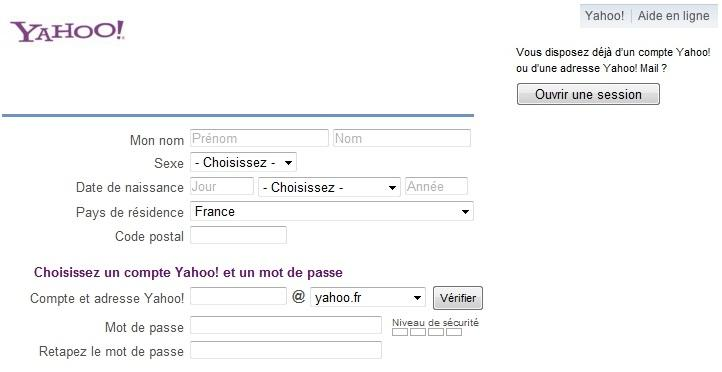 Fiche N°=10                                                                                                       Niveau : 1 A.M.Projet 01: Réalisation d’un fichier contenant des informations concernant ma classe.Séquence 01: Se présenter.Activité : Entraînement et mémorisation. (Dictée préparée)                                Durée : 01heureCompétence langagière:   Informer.  Objectif(s) d’apprentissage : - Amener l’élève à mémoriser la graphie des mots.Support(s) : un dialogue.___________________________________________________________________________                  Déroulement de la séance :Énoncé :Karim : Bonjour, moi c’est Karim et toi ! Farid : Bonjour Karim, moi c’est Farid, j’ai 11 ans et toi Karim quel âge as-tu ? Karim : moi, j’ai 12 ans. Farid : Et où habites-tu Karim ? Karim : J’habite à Alger centre, et toi ! Farid : Moi, je réside aussi à Alger centre ! Karim : Très bien !j’espère qu’on partagera la même classe aussi. Farid : Je l’espère aussi………Fiche N°=11                                                                                                      Niveau : 1 A.M.Projet 01: Réalisation d’un fichier contenant des informations concernant ma classe.Séquence 01: Se présenter.Activité : Lecture récréative. (Le petit prince et le renard.)                                 Durée : 01heureCompétence langagière:   Informer.  Objectif(s) d’apprentissage : - Développer des stratégies de lecture chez l’apprenant en l’invitant à lire un texte long.- Vérifier les acquis de la 1ère séquence.Support(s) : Manuel de l’apprenant page21.___________________________________________________________________________                  Déroulement de la séance :Présentation de l’œuvre :Le Petit Prince est une œuvre de langue française, la plus connue d'Antoine de Saint-Exupéry. Publié en 1943 à New York, c'est un conte poétique et philosophique sous l'apparence d'un conte pour enfants.Présentation de l’auteur :Antoine Marie Jean-Baptiste Roger de Saint-Exupéry, né le 29 juin 1900 à Lyon et disparu en vol le 31 juillet 1944, est un écrivain, poète et aviateur français.I/Texte à lire : Le petit Prince et le Renard. PAGE 21a- Travail individuel.b- Lecture exploitation du texte avec crayon à la main.II/ Lecture exploitation :a- Premier moment : « De Il vivait ……… à ……… le pommier ».1- Où se passe cette histoire ?2- Quels sont les personnages qui viennent dans cette première partie de l’histoire ?3- Que cherchait le Petit Prince ?4- A qui appartenait la voix que le Petit Prince avait entendue ?b- Deuxième moment : De « Qui es-tu ? ….… à……. dit le Petit Prince ».1- Pourquoi le Petit Prince demanda-t-il au Renard de jouer avec lui ?2- Ce dernier accepta-t-il ? Pourquoi ?3- D’après toi, que veut dire : « apprivoiser »Fiche N°=12                                                                                                     Niveau : 1 A.M.Projet 01: Réalisation d’un fichier contenant des informations concernant ma classe.Séquence 01: Se présenter.Activité : Compte-rendu de l’expression écrite.                                                    Durée : 01heureCompétence langagière:   Informer.  Objectif(s) d’apprentissage : - Élaboration collégiale d'une rédaction.                                                             -Correction des fautes communes.__________________________________________________________________________   _                  Fiche N°=13                                                                                                    Niveau : 1 A.M.Projet 01: Réalisation d’un fichier contenant des informations concernant ma classe.Séquence 01: Se présenter.Activité : Evaluation et bilan.                                                                                Durée : 01heureCompétence langagière:   Informer.  Objectif(s) d’apprentissage : - Vérifier les acquis de la 1ère séquence du projet 01.Support(s) : Manuel de l’apprenant page 22.___________________________________________________________________________                  Déroulement de la séance :I/Texte à lire :Je suis né à Tizi-Ouzou. Deux années plus tard, je perds ma mère. A quatorze ans, je quitte ma famille pour m’installer à Alger où j’apprends la musique. Durant mon parcours professionnel, je perfectionne mon art du mandole aux côtés en 1936, je retourne dans mon village natal pour ramener ma sœur. Mon père s’y oppose. A la suite de ce refus, je quitte définitivement mon village. Je reviens à la Casbah où j’anime des fêtes de mariages et de circoncision. En 1937,je m’exile en France où je chante ma peine d’être loin des miens.Je m’appelle Mohamed KHELOUATI*, chanteur de chaâbi.(Mohamed KHELOUATI est décédé le samedi 6 juillet 2002 à l’âge de 92 ans.)II/Vérification des acquis :Je m’évalue : à chaque bonne réponse, je transfère un point vers la case vide du domino.A/ Compréhension :Lis le texte puis réponds au questionnaire de ton manuel.    1- Quelle est l’activité de Mohamed KHELOUATI ? Il est chanteur du chaâbi.2- A quel âge perd-t-il sa mère ? Il perd sa mère à l’âge de quatorze ans.3- Dans quel but donne-t-il toutes ces informations ?Il donne toutes ces informations dans le but de se présenter à son public.4- Réponds par vrai ou faux.     a- Mohamed KHELOUATI est né à Alger. FAUX    b- Sa soeur vivait avec lui à la Casbah. FAUX    c- Il chante du chaâbi. VRAI   d- Il est décédé à l’étranger. VRAI5- Relève quatre mots appartenant au champ lexical de la famille.Ma mère – mon père – ma soeur – les miens-6- Quel est le temps employé dans ce texte ?Le temps employé dans ce texte est : le présent7- Réécris la phrase suivante en remplaçant« je » par « nous ».- « Nous retournons dans notre village natal pour ramener notre sœur »N.B : Accepter « Nous retournons dans nos villages natals pour ramener nos sœurs »Questions bonus :- Retrouve « le nom d’artiste » de Mohamed KHELOUATI.La réponse se cache derrière ce code. Remplace chaque chiffre par la lettre de l’alphabet qui lui correspond.III/EcritureEn trente mots, présente-toi à tes camarades en complétant ce paragraphe avec tes propres renseignements.Je m’appelle Mehdi AKIL, je suis né le 20 septembre 2000 à Tiaret et je fréquente le C.E.M Aïssaoui Lakhdar, situé à Aïn Kermes, wilaya de Tiaret. Mes loisirs préférés sont : Le sport, lamusique et la lecture.Fiche N°=14                                                                                                    Niveau : 1 A.M.Projet 01: Réalisation d’un fichier contenant des informations concernant ma classe.Séquence 01: Se présenter.Activité : Remédiation.                                                                                         Durée : 02heuresCompétence langagière:   Informer.  Objectif(s) d’apprentissage : - Correction des exercices et consolidation.___________________________________________________________________________                  Fiche N°=01                                                                                                   Niveau : 1 A.M.Projet 01: Réalisation d’un fichier contenant des informations concernant ma classe.Séquence 02: présenter quelqu’un.Activité : Expression orale et production.                                                             Durée : 01heure       Compétence langagière:   Informer.  Objectif(s) d’apprentissage : - Identifier le thème d’un support iconique.                                                - S’exprimer à partir d’une image.                                                - Présenter quelqu’un à partir d’une fiche d’identité.Support(s) : Les illustrations du manuel page 24.  ___________________________________________________________________________                  Déroulement de la séance :I/- Eveil de l'intérêt : (Livre fermé) : Présenter aux apprenants des photos de quelques personnages célèbres et leur demander de citer le nom, le prénom et la profession de chacun d’eux. Exemples de personnages :Il s’appelle Abdelaziz Bouteflika. C’est le président de l’Algérie.Il s’appelle Mourad Meghni. c’est un footballeur.Elle s’appelle Warda Aljazairia. (Warda Fetouki), c’est une chanteuse.Il s’appelle Hadj Abderrahmane. (L’inspecteur Tahar), c’est un comédien. II/- Expression spontanée : (Livre ouvert) : Observation des illustrations Page 24 : 1- Expression libre : Combien de photos y a-t-il à la page 24 ? Il y a quatre photos.  Quel est le thème de chacune d’elles ? Une personne. Martyrs de la guerre de libération : -Ahmed ZABANA (1926-1956) de son vrai nom ZAHANA. -Hassiba BEN BOUALI (1938 – 1957).2- Expression dirigée : Cherche dans leurs fiches d’identité le nom et le prénom de chaque personne. Complète le tableau suivant : Observe les photos 1 et 2 et cite les points communs entre ces deux personnalités.Ce sont des martyrs de la Guerre de libération nationale.Relève les points communs Entre les personnalités des photos 3et 4.Ce sont : - des hommes - des écrivains - décédés……….  Dis dans quel domaine s’est distingué chacune d’elles. La poésie - L’écriture de romans et la poésie.Nom : CHEIKH BEN SLIMANE Prénom : Zakaria Surnom : Moufdi Zakaria Date et lieu de naissance : 12 juin 1908 à Beni Izguen. Ghardaïa Décédé le : 17 août 1977 Poète de la révolution algérienne. Auteur de l’hymne national.Nom : Dib Prénom : Mohamed Date et lieu de naissance : 12 juin 1908 à Tlemcen Décédé le : 02 Mai 2003 Activité : écrivain algérien Œuvres célèbres : la grande maison (1952), l’incendie (1954), le métier à tisser (1957).III/Synthèse orale : En t’aidant de la banque de mots de ton manuel. Présente oralement à tes camarades une des personnalités dont la fiche signalétique est proposée dans ton livre.Banque de mots :a- Verbes : s’appeler, se nommer, être naître (né), vivre, grandir, fréquenter, habiter, résider, affronter, résister, combattre, lutter, militer, écrire, se sacrifier……. b- Noms : homme, femme, personnalité, révolutionnaire, citoyen, martyr, indépendance, moudjahid, militant, combattant, œuvre , hymne, chahid, révolution, combat, lutte, libération, sacrifice, pays……. c- Historique, nationaliste, courageux, brave, dévoué, illustre, passionné, célèbre, honnête, noble…Fiche N°=02                                                                                                   Niveau : 1 A.M.Projet 01: Réalisation d’un fichier contenant des informations concernant ma classe.Séquence 02: présenter quelqu’un.Activité : Compréhension de l’écrit.                                                                      Durée : 01heure       Compétence langagière:   Informer.  Objectif(s) d’apprentissage : - L’apprenant sera en mesure de lire, comprendre le texte et d’accéder à son sens en répondant au questionnaire proposé par le PEM.Support(s) : Texte du manuel page 25. ___________________________________________________________________________                  Déroulement de la séance :A/Compréhension de l’écrit : Texte page 25I/- Eveil de l'intérêt :1)- Cite les noms et les prénoms de quelques personnalités célèbres en commençant par ceux que nous avons découverts la dernière fois. Mohamed Dib - Moufdi Zakaria -Zidane -…etc.2)- Présente l’une d’elles à tes camarades de classe.Mohamed Dib est un écrivain algérien, il est né le 21 juillet 1920 à Tlemcen. Ses œuvres célèbres sont la grande maison, l’incendie, le métier à tisser. Il est décédé le 02 mai 2003.II/- Etude du paratexte :- L'élève observe l'organisation du texte : présence de titre, image, paragraphes, source, ……a- Le support iconique : Observe la photo et dis que représente-t-elle ? Elle représente un personnage (une personnalité).b- Le titre du texte : Quel est le titre de ce texte ? Le titre de ce texte est : Frantz FANON (1925 – 1961).c- Les références bibliographiques :1- L’auteur du texte : Qui est l’auteur de ce texte ? L’auteur du texte est : Mérad BOUDIA.2- La source : Quelle est la source du texte ? La source du texte est : in « revue médico- pharmaceutique ».III/- La situation de communication :- Complète le tableau suivant :IV/- Hypothèses de sens :- De quoi parle-t-on dans ce texte ? On parle de Frantz FANON.V/- Lecture Exploitation :- Vérification des hypothèses de sens.1- Les informations du titre concernent quel personnage ? Elles concernent (Frantz FANON). La personne de l’image.2- Relève du texte son lieu et sa date de naissance. Il est né en Martinique en 1925.3- Quelle est sa profession? Il est médecin.4- A-t-il d’autres activités ? Si oui, cite-les. Il est : écrivain – combattant autant qu’Algérien.5- Pourquoi un des hôpitaux de Blida porte-t-il son nom ? Parce qu’il a travaillé dans cet hôpital quand il était en Algérie.6- Quel est le pronom personnel dominant dans le texte ? Pourquoi ?Le pronom personnel dominant dans le texte est : il car dans ce texte c’est Mérad BOUDIA qui présente Frantz FANON ; « Présenter quelqu’un ».VI/- Je vais vers l’expression écrite :Pour présenter quelqu’un :- J’emploie le pronom personnel « il » ou « elle ».- Je l’identifie en donnant : Son nom. Son prénom. Sa date et son lieu de naissance. Sa nationalité.- Je le qualifie.____________________________________________________________________________Fiche N°=03                                                                                                   Niveau : 1 A.M.Projet 01: Réalisation d’un fichier contenant des informations concernant ma classe.Séquence 02: présenter quelqu’un.Activité : Lecture-entraînement : (texte page 27). Un footballeur algérien talentueux.                                               Durée : 01heure       Compétence langagière:   Informer.  Objectif(s) d’apprentissage : - Entraîner les apprenants à lire sans hésitation un texte.Support(s) : Texte du manuel page 27. ___________________________________________________________________________                  Fiche N°=04                                                                                                   Niveau : 1 A.M.Projet 01: Réalisation d’un fichier contenant des informations concernant ma classe.Séquence 02: présenter quelqu’un.Activité : Vocabulaire. (Le pronom personnel sujet - la synonymie.)                   Durée : 01heure       Compétence langagière:   Informer.  Objectif(s) d’apprentissage : 1- Identifier les pronoms personnels sujets et connaitre le sens du mot synonymie.2- Enrichir le vocabulaire de l’apprenant en pronoms personnels sujets et en synonymes.3- Apprendre à l’apprenant à se servir d’un dictionnaire. Support(s) : Manuel de l’apprenant page 28 ___________________________________________________________________________                  Déroulement de la séance :A/ Le pronom personnel sujetI/- Phase d’imprégnation : J’observe et je lis l’énoncé page 28Le grand-père de Yann est maintenant trop vieux pour aller pêcher. Quand il fait beau, il répare les filets dehors. Il a beaucoup navigué….                                                          D’après Lizzie Napoli, « aventure au Mont Saint Michel »II/- Phase d’analyse :a- Je comprends le texte.- Le grand-père ne va plus pêcher. Relève dan le texte une phrase qui le montre.b- Je découvre.- Dans les phrases 1 et 2, quel terme renvoie au mot « grand-père » ? Le terme : il- A quoi peut-i servir ? A remplacer le sujet et à éviter la répétition.III/- Phase de structuration :Je retiens.-Un nom ou un groupe nominal (GN) peut être remplacé par un pronom personnel du même genre et même nombre.Le genre : masculin - féminin.Le nombre : singulier - pluriel.-Les pronoms personnels sujets sont : je, tu, il/elle, nous, vous, ils/elles.IV/- Phase d’évaluation:Je m’exerceActivité 1 page 28 : Souligne le GNS puis remplace-le par le pronom personnel sujet qui convient.- L’élève travaille sérieusement.- Nadia est attentive.- Les enfants s’amusent dans la cour de l’école.- Les filles chantent en chœur.Activités données : 2 et 3 page 28 (à faire à la maison).B/ La synonymieI/- Phase d’imprégnation : J’observe et je lis texte page 29Ma petite sœur a de jolis cheveux longs et de beaux yeux noirs. Elle est toujours gaie et souriante. Elle passe son temps à jouer : c’est une enfant joyeuse.II/- Phase d’analyse :c- Je comprends le texte.- De qui parle-t-on dans ce texte ? D’une petite enfant, une petite sœur.d- Je découvre.- Comment sont-ils les cheveux et les yeux de l’enfant ? Ses cheveux sont longs et jolis et ses yeux sont beaux.- Comment est-elle ? Elle est gaie et joyeuse.Jolis et beaux ont le même sens, ce sont des synonymes.Gaie et joyeuse ont aussi le même sens, ce sont aussi des synonymes.III/- Phase de structuration :Je retiens.Les synonymes sont des mots qui ont un sens identique ou très proche.Ex : heureuse = contente = joyeuse = gaieUn mot peut avoir plusieurs sens donc plusieurs synonymes.Ex : intelligent = brillant = clairvoyantEx : finir = terminer = acheverIV/- Phase d’évaluation: Je m’exerceActivité 1 page 29 : Souligne dans chaque colonne deux synonymes.Calme	préférer	célèbreBeau	 souhaiter	modeste Paisible	 trouver	 connu Joyeux	choisir	 passionnéActivités données : 2 et 3 page 29 (à faire à la maison).Fiche N°=05                                                                                                   Niveau : 1 A.M.Projet 01: Réalisation d’un fichier contenant des informations concernant ma classe.Séquence 02: présenter quelqu’un.Activité : Grammaire. (L’expansion du nom :( Adjectif qualificatif – Complément du nom)).                   Durée : 01heure       Compétence langagière:   Informer.  Objectif(s) d’apprentissage : - Identifier les différentes expansions du Nom (Adjectif qualificatif – Complément du nom).Support(s) : Manuel de l’apprenant page 30.___________________________________________________________________________                  Déroulement de la séance :I/- Phase d’imprégnation :   J’observe et je lis l’énoncé suivant :Texte :Le célèbre écrivain de romans Mohamed Dib est né en 1920 à Tlemcen. Il est issu d’une famille d’artisanats. Il préfère la littérature à la peinture. Il publie son premier roman « la grande maison » en 1952.                                                                                                                            Un texte adapté.II/- Phase d’analyse :a- Je comprends le texte.- De qui nous parle le texte. Il nous parle de l’écrivain Dib Mohamed.b- J’observe et je lis les phrases.a- L’écrivain est né en 1920 à Tlemcen.       GNb- L’écrivain de romans Mohamed Dib est né en 1920 à Tlemcen.       GNc- Le célèbre écrivain de romans Mohamed Dib est né en 1920 à Tlemcen.                          GNc- Je découvre.- Dans la 1ère phrase connaît-on de quel écrivain s’agit-il ?=>Non !- Et dans la 2ème et la 3ème phrase ? =>Oui !- Quels mots apportent plus de sens et de précision au mot « écrivain » =>de romans et célèbre.- Quelle est la nature de chacun d’eux ? =>de romans ( un complément du nom) célèbre ( un adjectif )- Relève du texte d’autres mots qui apportent aussi des précisions à d’autres groupes nominaux.- d’artisanats- à la peinture- premier- grande.III/- Phase de structuration :Je retiens.-Un nom peut être accompagné d’autres mots qui en précisent le sens, ce sont :a Les adjectives qualificatives épithètes qui se placent juste avant ou après le nom ;b- Les compléments du nom qui sont toujours placés après le nom et séparés par une préposition ( à, de , pour, sans).- « Grande » précise le nom noyau « maison ».- « …d’artisanats » précise le nom noyau « famille »IV/- Phase d’évaluation:    Je m’exerceActivité 1 page 30 : Souligne d’un trait le complément du nom et de deux traits l’adjectif qualificatif.-	Ce journal pour enfant intéresse aussi les adultes.-	Un prix important est remis au meilleur élève.-	Anis avance pieds nus dans la salle à manger.               -	Le médecin lui a prescrit un régime sans sel.Activité donnée : activité 2  page 30 (à faire à la maison).Fiche N°=06                                                                                                   Niveau : 1 A.M.Projet 01: Réalisation d’un fichier contenant des informations concernant ma classe.Séquence 02: présenter quelqu’un.Activité : Conjugaison. (Le présent de l’indicatif des verbes du 2ème groupe.).                   Durée : 01heure       Compétence langagière:   Informer.  Objectif(s) d’apprentissage : - Reconnaître l’emploi et la formation du présent de l’indicatif pour les verbes du 2e groupe. Support(s) : Manuel de l’apprenant page 31.___________________________________________________________________________                  Déroulement de la séance :I/Phase de sensibilisation : (Rappel) :- Qui peut nous rappeler les terminaisons des verbes du 1er groupe au présent de l’indicatif + être et avoir ?II/- Phase d’imprégnation :J’observe et je lis l’énoncé page 31.Texte :Karim Ziani bondit ! Ballon au pied, il franchit le milieu du terrain. Il réussit à passer à Antar Yahia qui choisit le meilleur angle de tir et frappe la balle. Celle-ci atterrit dans les filets.Les spectateurs applaudissent les champions. Les clameurs emplissent le stade.III/- Phase d’analyse :a- Je comprends le texte.- Qui sont Karim Ziani et Antar Yahia ? Ce sont deux footballeurs de l’équipe nationale algérienne.b- J’observe et je lis les phrases.a-	Ziani  réussit à passer à Antar Yahia.Il	vb- Les spectateurs applaudissent les champions.Ils	vc- Je découvre.IV/- Phase de structuration :Je retiens. Au présent de l’indicatif, les terminaisons du 2e groupe sont :« is – is – it – issons – issez – issent »Exemple : le verbe ‘‘choisir’’(Choisis, choisis, choisit, choisissons, choisissez, choisissent)V/- Phase d’évaluation: Je m’exerceActivité 1 page 31 : Parmi les verbes suivant quels sont ceux qui appartiennent au 2ème groupe.Finir -blanchir - lever - partir - rougir -venir - prendre - offrir - obéir - jouer – allerActivité 2 page 31 : voici quelques verbes du 2ème groupe. Conjugue- les selon le modèle :« il bondit ils bondissent »Les verbes : obéir - avertir - réfléchir - gravir - bâtirActivité donnée : activité 3 page 31 (à faire à la maison).Fiche N°=07                                                                                                   Niveau : 1 A.M.Projet 01: Réalisation d’un fichier contenant des informations concernant ma classe.Séquence 02: présenter quelqu’un.Activité : Orthographe. (Accord de l’adjectif qualificatif.).                                  Durée : 01heure       Compétence langagière:   Informer.  Objectif(s) d’apprentissage : - Accorder correctement en genre et en nombre l’adjectif au nom qu’il qualifie.Support(s) : Manuel de l’apprenant page 32.___________________________________________________________________________                  Déroulement de la séance :I/Phase de sensibilisation : (Rappel) : Accorde correctement le verbe avec son sujet ;Relie à l’aide de flèches.-	Les élèves	raconte une histoire.-	Le lion	révisent la leçon.-	L’auteur	corrigeons le devoir.-	Nous	chasse la gazelle.II/- Phase d’imprégnation :J’observe et je lis l’énoncé suivant :Texte :Dalila est une petite fille, elle a quatre ans.Elle a des cheveux noirs et des yeux bleus.Elle est belle avec sa robe rougeIII/- Phase d’analyse :a- Je comprends le texte.- De qui parle-t-on dans ce texte ? On parle de Dalila la petite gamine.b- J’observe et je lis la phrase.- Dalila est une petite fille.c- Je découvre.-Dalila est  une petite  fille.	Nom féminin singulier	Adjectif féminin singulier-Farid est  un petit garçon.                       Nom masculin singulier     Adjectif masculin singulier-Farid et Kamel sont  des petits   garçons.         Nom masculin pluriel   Adjectif masculin pluriel-Dalila et Selma sont  des petites  filles.         Nom féminin pluriel      Adjectif féminin plurielIV/- Phase de structuration :Je retiens.L’adjectif qualificatif s’accorde en genre et en nombre avec le nom qu’il qualifie.Le genre : masculin- féminin                 Le nombre : singulier - plurielV/- Phase d’évaluation:Je m’exerce.Activité 2 page 32 : Remplace les noms au masculin par des noms au féminin.- Mon père est algérien. Ma mère………………………………………..- Le frère de Nora est grand et bronzé. La sœur de Nora………………....- Salim est créatif. Salima………………………………………….- Le gardien est paresseux. La gardienne ……………………………..Activité donnée : activité 1 page 32 (à faire à la maison).Relève les adjectifs qualificatifs, souligne les noms auxquels ils se rapportent.Rencontre avec un poulain sauvageUne silhouette blanche se précisait. Deux fines oreilles apparaissaient. Deux grands yeux sombres s'ouvraient et se refermaient.Inquiet, étonné, le petit cheval tremblait un peu sur ses longues jambes fines. Mais il ne fuyait pas. Folco, ému, n'osait pas faire un geste.                                                                                                                               René GIIILLOT.Fiche N°=08                                                                                                   Niveau : 1 A.M.Projet 01: Réalisation d’un fichier contenant des informations concernant ma classe.Séquence 02: présenter quelqu’un.Activité : Préparation de l’écrit + production écrite.                                           Durée : 01heure       Compétence langagière:   Informer.  Objectif(s) d’apprentissage : -Présenter une série d’activités de préparation à la production écrite.- Produire un texte dans le but de présenter un personnage de son choix. Support(s) : Manuel de l’apprenant page 33.___________________________________________________________________________                  Déroulement de la séance :I/Rappel : Demander à un ou deux élèves de présenter en deux ou trois phrases l’un de ses camarades (de table, de classe ou d’école).II/- Imprégnation :Sujet :En t’aidant du récit de vie de Rouiched, présente un personnage de ton choix.Récit de vie de Rouiched : Rouiched, de son vrai nom, Ahmed AYAD est un grand homme de théâtre. Il a interprété de nombreux rôles qui l’ont rendu célèbre auprès du public.Critères de réussite :- Donne un titre au texte.- Emploie le lexique de présentation et de l’identité.- Utilise des adjectifs qualificatifs et des compléments du nom pour caractériser ton personnage.- Emploie le présent de l’indicatif et fais attention à l’accord de l’adjectif avec le nom qu’il qualifie.III/- Activité de préparation :Activité : 01   A Partir de la fiche signalétique suivante, rédige un petit texte pour présenter l’écrivain Kateb Yacine.Surnom : Kateb YassineNom : KhelloutiPrénom : MohamedDate et lieu de naissance : 1929 à ConstantineNationalité : AlgérienneProfession : EcrivainŒuvre : Nedjma (1956) - la Poudre d’intelligence (1967)…..Activité 02 : Remets en ordre les informations suivantes (fais attention aux dates).Biographie de Abderrahmane AMRANI, dit Dahmane El Harachi :- 1970 : Première scène. Participation au Festival de la musique maghrébine de la villette en France.- 1980 : Décès de Dahmane EL Harrachi dans un accident de voiture à Alger.- 1949 : Emigration en France. Installation à Lille puis à Marseille et enfin à Paris.- 1925 : Naissance de Dahmane EL Harrachi, de son vrai nom Abderrahmane AMRANI, à El Biar. Alger.Activité : 03   A Partir de la fiche signalétique suivante, rédige un petit texte pour présenter l’écrivain Mouloud Feraoun.Nom : FERAOUNPrénom : MouloudDate et lieu de naissance : 08 Mars 1912 à Tizi –HibelNationalité : algérienneProfession : un écrivain.Œuvres : - Le fils du pauvre                - La terre et le sang                - Les chemins qui montent.Fiche N°=09                                                                                                   Niveau : 1 A.M.Projet 01: Réalisation d’un fichier contenant des informations concernant ma classe.Séquence 02: présenter quelqu’un.Activité : Entraînement et mémorisation. (Dictée préparée)                                Durée : 01heure       Compétence langagière:   Informer.  Objectif(s) d’apprentissage : -Amener l’élève à mémoriser la graphie des mots.Support(s): Biographie de Mohamed Dib.___________________________________________________________________________                  Déroulement de la séance :Texte :IL s’appelle Mohamed DIB. Il est né le 21 juillet 1920 à Tlemcen. C’est l’un des grands écrivains algériens. Il a publié plusieurs titres : « Le métier à tisser – La grande maison – L’incendie – Un été africain… ». Mohamed DIB a exercé plusieurs métiers : comptable, journaliste, instituteur, écrivain, …….____________________________________________________________________________Fiche N°=10                                                                                                   Niveau : 1 A.M.Projet 01: Réalisation d’un fichier contenant des informations concernant ma classe.Séquence 02: présenter quelqu’un.Activité : Lecture récréative. Le petit prince et le renard. (Suite)                        Durée : 01heure       Compétence langagière:   Informer.  Objectif(s) d’apprentissage : - Développer des stratégies de lecture chez l’apprenant en l’invitant à lire un texte long.- Vérifier les acquis de la 2ème séquence. Support(s): Manuel de l’apprenant page35. ___________________________________________________________________________                  Déroulement de la séance :Présentation de l’œuvre :Le Petit Prince est une œuvre de langue française, la plus connue d'Antoine de Saint-Exupéry. Publié en 1943 à New York, c'est un conte poétique et philosophique sous l'apparence d'un conte pour enfants.Présentation de l’auteur :Antoine Marie Jean-Baptiste Roger de Saint-Exupéry, né le 29 juin 1900 à Lyon et disparu en vol le 31 juillet 1944, est un écrivain, poète et aviateur français.I/Texte à lire : Le petit Prince et le Renard. PAGE 35a- Travail individuel.b- Lecture exploitation du texte avec crayon à la main. Fiche N°=11                                                                                                   Niveau : 1 A.M.Projet 01: Réalisation d’un fichier contenant des informations concernant ma classe.Séquence 02: présenter quelqu’un.Activité : Compte-rendu de l’expression écrite.                                                    Durée : 01heure       Compétence langagière:   Informer.  Objectif(s) d’apprentissage : - Élaboration collégiale d'une rédaction.                                                   -Correction des fautes communes.____________________________________________________________________________                  Fiche N°=12                                                                                                   Niveau : 1 A.M.Projet 01: Réalisation d’un fichier contenant des informations concernant ma classe.Séquence 02: présenter quelqu’un.Activité : Evaluation et bilan. (Un symbole national).                                          Durée : 01heure       Compétence langagière:   Informer.  Objectif(s) d’apprentissage : - Vérifier les acquis de la 2ème séquence du projet 01. Support(s): Manuel de l’apprenant Page 62. ___________________________________________________________________________                  Déroulement de la séance :I/Texte à lire :Un symbole nationalLarbi Ben MHIDI voit le jour en 1923 à Aïn M’Lila, au Douar El Kouakhi. Son père était le gardien et le protecteur d’un mausolée dédié à un ancêtre marabout portant le nom de Si Larbi.En plus de l’apprentissage coranique, il fréquente l’école française et obtient un certificat d’études primaires. Deux écoles nourrissent son patriotisme : les Scouts Musulmans Algériens et l’équipe de football de Biskra (…).Avant le déclenchement de la révolution, il est chef de la wilaya IV. Il pratique ensuite au Congrès de la Soummam en 1956 (…). Suite à la grève des huit jours, il est arrêté en février 1957. Dans la nuit du 03 au 04 mars de la même année, il est lâchement exécuté dans sa cellule par le général Aussaresses.                                              D’après K.MAMMERI « Larbi Ben MHIDI, un symbole national »II/Vérification des acquis :Je m’évalue : à chaque bonne réponse, je transfère un point vers la case vide du domino.A/ Compréhension :1- Qui est le personnage emblématique présente dans ce texte ?Le personnage est Larbi BEN MHIDIPar qui est-il présenté ?Il est présenté par : K. MAMMERI2- Complète ce tableau comme il convient :3- En t’aidant du dictionnaire, trouve le synonyme pour chacun des mots soulignés dan le texte.- Ancêtre = Aïeux = arrière grand-père….- Déclenchement = commencement = début ….- Patriotisme =nationalisme.4- Quel est le temps dominant dans le texte ? Le présentB/Ecriture : En te référent aux critères de réussite, cités en page 33, présente (en une trentaine de mots) une personne de ton choix.____________________________________________________________________________Fiche N°=13                                                                                                   Niveau : 1 A.M.Projet 01: Réalisation d’un fichier contenant des informations concernant ma classe.Séquence 02: présenter quelqu’un.Activité : Remédiation.                                                                                        Durée : 02 heuresCompétence langagière:   Informer.  Objectif(s) d’apprentissage : - Correction des exercices et consolidation.___________________________________________________________________________Fiche N°=01                                                                                                   Niveau : 1 A.M.Projet 01: Réalisation d’un fichier contenant des informations concernant ma classe.Séquence 03: Présenter un lieu.Activité : Expression orale et production.                                                             Durée : 01heure       Compétence langagière:   Informer.  Objectif(s) d’apprentissage : - Construire du sens à partir de supports-images.                                                - Produire un énoncé pour présenter un lieu.   Support(s): Les illustrations du manuel page 38. ___________________________________________________________________________                  Déroulement de la séance :I/- Eveil de l'intérêt : Proposer aux apprenants quelques supports-images et leur demander d’identifier le thème de chaque image.Un objet            Une personne               Un animal                Un lieuII/- Expression spontanée : (Livre ouvert) : Observation des illustrations Page 381- Expression libre :  Combien d’image y a-t-il à la page38 ? Il y a quatre images.  Quel est le thème des images 1, 2 et 3 ? Le thème est : un lieu. 2- Expression dirigée :  Voici les légendes des quatre images. Fais correspondre chacune d’elles à l’image qui convient :Légende des illustrations : Complète le tableau suivant : Ces images ont un lien commun, lequel ? L’Algérie (Elles renvoient toutes à l’Algérie). Situe sur l’illustration n° 4 les lieux représentés en 1, 2, et 3. 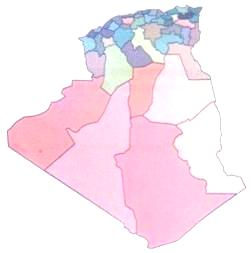 III/Synthèse Orale : Situation 01 : En t’aidant de la banque de mots de ton livre. Choisis un lieu parmi les quatre et décris le à tes camarades de classe.Situation 02 : Ecoute attentivement le texte suivant puis répond aux questions mentionnées au tableau :Londres est la capitale de l’Angleterre. C'est une très belle ville, où le vieux et le moderne se combinent parfaitement. Londres est un paradis pour découvrir l'histoire et l'art dans ses musées. Le British Museum, par exemple est aussi important que le Louvre. Il y a des trésors du monde entier et de toutes les époques. Si tu aimes la peinture, la National Gallery est une place magique. Tu y découvre l'évolution de la peinture du 12ème siècle à nos jours. Mais il y a aussi beaucoup de monuments très beaux à visiter comme la Tour de Londres qui a été une prison ou Buckingham Palace, où habitent la reine et sa famille……….Questionnaire : 1- Quel est le lieu présenté dans ce texte ? 2- Londres est la capitale de quel pays ? 3- Cites les différents monuments et sites touristiques se trouvant à LONDRES. 4- Où habitaient la reine et sa famille ?Fiche N°=02                                                                                                   Niveau : 1 A.M.Projet 01: Réalisation d’un fichier contenant des informations concernant ma classe.Séquence 03: Présenter un lieu.Activité : Compréhension de l’écrit.                                                                      Durée : 01heure       Compétence langagière:   Informer.  Objectif(s) d’apprentissage : -L’apprenant sera en mesure de lire, comprendre le texte et d’accéder à son sens en répondant au questionnaire proposé par le PEM.  Support(s): Texte du manuel page 39.___________________________________________________________________________                  Déroulement de la séance :A/Compréhension de l’écrit : Texte page 39I/- Eveil de l'intérêt :1)- Cite les noms des lieux que tu as eu l’occasion de visiter. Dis ce qui t’a attiré dans ces lieux.- Alger - Oran- Tlemcen - Tiaret………...etc.- La mer – le zoo – le manège – la nature – les arbres – les montagnes …..etc.II/- Etude du paratexte :- L'élève observe l'organisation du texte : présence de titre, images, paragraphes, source, ……a- L’image : Observe la photo et dis que représente-t-elle ? Elle représente un lieu – un portb- Le titre du texte : Quel est le titre de ce texte ? Le titre de ce texte est : Sidi Fredjc- Les références bibliographiques :1- L’auteur du texte : Qui parle dans ce texte ? L’auteur du texte est : Guide touristique, EPEGT de Sidi Fredj.III/- La situation de communication :Complète le tableau suivant :IV/- Hypothèses de sens :- De quoi parle-t-on dans ce texte ? De Sidi Fredj.V/- Lecture Exploitation :- Vérification des hypothèses de sens.1- Quel est le lieu décrit dans ce texte ? Le lieu décrit dans ce texte est Sidi Fredj.2- Relève dans le premier paragraphe les indicateurs de lieu. Les indicateurs de lieu sont : au nord-est, au sud-ouest3- Relève dans le texte un verbe de perception. aperçoit.4- Cette description se compose de deux parties, relève les termes qui le montrent. A- Sidi Fredj est une presqu’île.B- Sidi Fredj est un site touristique convoité.5- Quels sont les éléments décrits dans chacune de ces deux parties ? A- Les éléments décrits dans la 1ère partie sont : les baies – les plages – les dunes –le port -…B- Les éléments décrits dans la 2ème partie sont : les plages – le complexe hôtelier –pâtés de sable.6- Quel est le temps dominant dans le texte ?Le temps dominant dans le texte est : le présent de l’indicatif.VI/- Je vais vers l’expression écrite :Pour décrire un lieu j’emploie :- Les indicateurs de lieu.- Les verbes de localisation et de perception.- Les adjectifs qualificatifs.- Le champ lexical lié au thème.____________________________________________________________________________Fiche N°=03                                                                                                   Niveau : 1 A.M.Projet 01: Réalisation d’un fichier contenant des informations concernant ma classe.Séquence 03: Présenter un lieu.Activité : Lecture-entraînement. (Guelma).                                                          Durée : 01heure       Compétence langagière:   Informer.  Objectif(s) d’apprentissage : - Installer les mécanismes de base de la bonne lecture, à savoir un déchiffrement correct à un débit normal.   Support(s): Texte du manuel page 41.___________________________________________________________________________                  Fiche N°=04                                                                                                   Niveau : 1 A.M.Projet 01: Réalisation d’un fichier contenant des informations concernant ma classe.Séquence 03: Présenter un lieu.Activité : Vocabulaire. (Le champ lexical de la description.)                               Durée : 01heure       Compétence langagière:   Informer.  Objectif(s) d’apprentissage : 1- Identifier le champ lexical de la description.2- Enrichir le vocabulaire de l’apprenant en verbes de localisation, verbe de mouvement et en verbes de perception visuelle. Support(s): Manuel de l’apprenant page 42.___________________________________________________________________________                  Déroulement de la séance :I/- Phase d’imprégnation : J’observe et je lis l’énoncé page 42.II/- Phase d’analyse :a- Je comprends le texte.- D’où est extrait ce texte ? Quel lieu décrit-il ? Ce texte est extrait de : In, Pocket guide d’Alger. Il décrit le quartier ouest d’Alger.b- J’observe et je lis les phrases suivantes :1- Au-delà du boulevard Nelson se situe le faubourg de Bab El Oued.2- On accède à Bab Zghara par une route en lacets.3- On voit Bologhine avec ses plages et son front de mer.c- J’analyse et je découvre.-  Où se trouve le faubourg de Bab El Oued ?  Il se situe au-delà du boulevard Nelson.  Se situer est un verbe de localisation.-  Comment arrive-t-on à Bab Zghara ?  On y accède par une route en lacets.  Accéder est un verbe de mouvement.-  Comment découvre-t-on Bologhine ?  On la voit.  Voir est un verbe de perception visuelle.Exemple : Relève les verbes du texte. Classe-les dans le tableau suivant :- Relève du texte trois indicateurs de lieu. A l’ouest - au-delà - au dessus - en dessousIII/- Phase de structuration :Je retiens.Les verbes de localisation, de mouvement, de perception visuelle ainsi que les indicateurs de lieu constituent le champ lexical de la description.IV/- Phase d’évaluation:Je m’exerceActivité 1 page 42 : Complète le texte suivant par les verbes et les indicateurs de lieu donnés : À gauche - au bout de - dressent -où – trouveAu bout de la rue principale, on trouve un passage piéton pavé de dalles usées.À gauche se dressent des boutiques sombres et basses où il y a des marchands de jouets etdes bouquinistes.Activité donnée : activité 2 page 42 (à faire à la maison).Fiche N°=05                                                                                                   Niveau : 1 A.M.Projet 01: Réalisation d’un fichier contenant des informations concernant ma classe.Séquence 03: Présenter un lieu.Activité : Grammaire. (Le groupe verbal et ses constituants.)                             Durée : 01heure       Compétence langagière:   Informer.  Objectif(s) d’apprentissage : - Identifier le groupe verbal et ses différents constituants. Support(s): Manuel de l’apprenant page 43.___________________________________________________________________________                  Déroulement de la séance :I/ -Phase de révision :II/- Phase d’imprégnation : J’observe et je lis l’énoncé page 43III/- Phase d’analyse :a- Je comprends le texte.- Quel est le titre de ce texte ?Le titre de ce texte est : L’enfant et la rivière.- Quel est le pronom personnel qui montre que le narrateur n’était pas seul ?Le pronom personnel : On.b- J’observe et je lis les phrases.                                                                                                                                    On voyait des traces de pieds nus.           S     V            COD            COI        GN/S                    GV     b- Nous avons échappé à un terrible animal.           S               V                    COI         GN/S                         GV         c- Je découvre.- On voyait quoi dans la 1ère Phase ?On voyait des traces. (COD)- On voyait des traces de quoi ?On voyait des traces de pieds nus. (COI)Exemple : Amine   a écrit une lettre à ses parents.                                            COD            COI                _____    ________________________                                      GN/S                         GVIV/- Phase de structuration :Je retiens.Le complément d’objet direct et le complément d’objet indirect se placent après le verbe.Pour trouver :a- « Le complément d’objet direct » on pose les questions « qui » ? Ou « quoi » ? Après le verbe.b- « Le complément d’objet indirect » on pose les questions « à qui ?», « à quoi ?», « de qui ?», « de quoi ? » après le verbe.V/- Phase d’évaluation:Activité 1 page 43 : Souligne d’un trait le complément d’objet direct et de deux traits le complément d’objet indirect.- Au printemps, le fleuve inonde ses rives.- Le chien guide son maitre aveugle.- Il envoie un colis à ses parents- Il écrit à son frère.- Les matériaux résistent aux plus fortes températures.- Tôt le matin, les éboueurs se chargent du ramassage des ordures.Activité donnée : activité 2 page 43 (à faire à la maison).Fiche N°=06                                                                                                   Niveau : 1 A.M.Projet 01: Réalisation d’un fichier contenant des informations concernant ma classe.Séquence 03: Présenter un lieu.Activité : Conjugaison. (Le présent de l’indicatif. Verbes du 3ème groupe.)                             Durée : 01heure       Compétence langagière:   Informer.  Objectif(s) d’apprentissage : - Reconnaitre la formation du présent de l’indicatif pour les verbes du 3ème groupe. Support(s): Manuel de l’apprenant page 44.___________________________________________________________________________                  Déroulement de la séance :I/ -Phase de sensibilisation: Mets les verbes entre parenthèses au présent de l’indicatif. Je (choisir) la bonne réponse. L’élève (finir) son devoir. Nous (réfléchir) un moment. Mes parents (punir) mon frère pour sa mauvaise conduite.II/- Phase d’imprégnation : J’observe et je lis l’énoncé page 44III/- Phase d’analyse :a- Je comprends le texte.- Relève dans le texte les expressions qui caractérisent l’Algérie.Un pays immense – des montagnes de Kabylie – massifs des Aurès – le Sahara majestueux …b- J’observe et je lis les phrases.a- Je parcours toutes les régions d’Algérie.                   Vb- Je recueille des images inédites de ce pays.                Vc- je me réjouis et je découvre cette terre chargée d’histoire.                       V                         VJe découvre.Exemple : Tu sors de la classe.	Sors      sortir	3è groupe	présent de l’indicatif.IV/- Phase de structuration :Je retiens.Les terminaisons :1) s , s , t , ons , ez , ent ( sortir, partir, courir, parcourir…….).2) s , s , d , ons , ez , ent ( prendre, rendre, comprendre………).3) x , x , t , ons , ez , ent ( pouvoir, vouloir………).4) e , es , e , ons , ez , ent( cueillir, offrir, ouvrir, souffrir…….).5) Aller (vais, vas , va , allons , allez , vont).Exemple :Pouvoir ( peux , peux , peut , pouvons , pouvez , peuvent ).Faire ( fais , fais , fait , faisons , faites , font ).V/- Phase d’évaluation:Activité 1 page 44 : Ecris correctement les verbes entre parenthèses au présent de l’indicatif.Nous (partir) en vacances chaque année, nous (faire) de longues promenades et nous (revenir) toujours comblés. Nous (courir) à travers les champs, toi, tu (cueillir) des fleurs. Chaque soir, nous (dormir) côte à côte.Fiche N°=07                                                                                                   Niveau : 1 A.M.Projet 01: Réalisation d’un fichier contenant des informations concernant ma classe.Séquence 03: Présenter un lieu.Activité : Orthographe. (Le pluriel de l’adjectif qualificatif.)                              Durée : 01heure       Compétence langagière:   Informer.  Objectif(s) d’apprentissage : - Former correctement le pluriel de l’adjectif qualificatif. Support(s): Manuel de l’apprenant page 45.___________________________________________________________________________                  Déroulement de la séance :I/ -Phase de sensibilisation: Souligne l’adjectif qualificatif puis indique son genre et son nombre. Elle porte une belle robe rouge. Mes parents habitent une grande maison. Le petit garçon pleure. Les montagnes sont hautes.II/- Phase d’imprégnation :J’observe et je lis l’énoncé page 45.III/- Phase d’analyse :a- J’observe et je lis les groupes nominaux en rouge et je découvre.                                                                                                         Nom féminin singulier.Une route goudronnée.                                                                                                            Adjectif féminin singulier.                                                                                                            Nom féminin pluriel.Des routes goudronnées.                                                                                                          Adjectif féminin pluriel.Exemples : Un geste rapide      des gestes rapides.I V/- Phase de structuration :Je retiens.L’adjectif qualificatif s’accorde en genre et en nombre avec le nom auquel il se rapporte.Au pluriel, il prend généralement un « s »Un geste rapide           des gestes rapides.Les adjectifs qualificatifs terminés par « eau » au singulier prennent un « x » au pluriel.Un beau tir        de beaux tirs.Les adjectifs qualificatifs terminés par « al » au singulier prennent « aux » au pluriel.Un site régional            des sites régionaux.Exceptions : final - fatal - bancal - natal prennent « s » au pluriel.Les adjectifs qualificatifs qui se terminent par « s » ou « x » restent invariables.Un aliment frais         des aliments frais.Un élève sérieux         des élèves sérieux.V/- Phase d’évaluation:Activité 1 page 45 : Mets les groupes nominaux suivants au pluriel.- Un exercice facile des………………………….- Un mauvais départ de…………………………...- Un frère jumeau des ………………………….- Un homme généreux des ……………………...Activité donnée : activité 2 page 45 (à faire à la maison).Fiche N°=08                                                                                                   Niveau : 1 A.M.Projet 01: Réalisation d’un fichier contenant des informations concernant ma classe.Séquence 03: Présenter un lieu.Activité : Préparation de l’écrit + production écrite.                                         Durée : 02heures      Compétence langagière:   Informer.  Objectif(s) d’apprentissage : - Présenter une série d’activités de préparation à la production écrite.- Produire un texte dans le but de présenter un lieu de son choix. Support(s): Manuel de l’apprenant pages 46/47.___________________________________________________________________________                  Déroulement de la séance :I/Rappel : Demander aux élèves de citer les noms de leurs quartiers, cités, villages, communes ……..etc.II/- Activité de préparation à la production écrite :Activité : 01 Lis l’énoncé suivant puis complète le tableau ci-dessous, en relevant le lexique qui se rapporte aux quatre éléments suivants : la ville- le quartier - la rue - l’école.Activité 02 : complète le texte ci-dessous avec les mots suivants :Pays - clairière - ciel - source -royaume -des nuages -horizons.Il est un …………….………….. de rêve.Où les enfants sont heureux.Une ……………………………. Merveilleuse.Où le…..…………….…….. est toujours bleu.Une …….…………………… y désaltère.Des animaux fabuleuxLoin des hommes et de leur misère……………….…… où l’enfant est princeOn y vient sur ……………………..………….Des différents…………………………………..II/- Production écrite :Sujet :À ton tour, Présente en trente mots le quartier où tu vis ou l’école que tu fréquentes.Critères de réussite :- Donne un titre au texte.- Emploie des verbes de localisation, de perception et des indicateurs de lieu.- Emploie le présent de l’indicatif et fais attention à l’accord de l’adjectif.- Fais attention à la ponctuation et à la majuscule.Fiche N°=09                                                                                                  Niveau : 1 A.M.Projet 01: Réalisation d’un fichier contenant des informations concernant ma classe.Séquence 03: Présenter un lieu.Activité : Entraînement et mémorisation. (Dictée préparée)                               Durée : 01heure      Compétence langagière:   Informer.  Objectif(s) d’apprentissage : -Amener l’élève à mémoriser la graphie des mots. Support(s): Texte.___________________________________________________________________________                  Déroulement de la séance :Énoncé :Ma chambre n’est ni très grande, ni luxueuse. Mais elle est propre et bien éclairée. Au milieu de la pièce, il y a un petit lit. À droite contre le mur, se dresse une armoire où sont rangés mes vêtements. Au fond sous la fenêtre tendue de rideaux blancs à fleurs bleues, se trouvent une petite table et une chaise. C’est là que je fais mes devoirs.________________________________________________________________________Fiche N°=10                                                                                                  Niveau : 1 A.M.Projet 01: Réalisation d’un fichier contenant des informations concernant ma classe.Séquence 03: Présenter un lieu.Activité : Lecture récréative. (Le petit prince et le Renard [3ème partie])             Durée : 01heure      Compétence langagière:   Informer.  Objectif(s) d’apprentissage : - Développer le goût de la lecture chez l’apprenant en l’invitant à lire des textes longs.- Vérifier les acquis de la 3ème séquence. Support(s): Manuel de l’apprenant page48. ___________________________________________________________________________                  Déroulement de la séance :Présentation de l’œuvre : Le Petit Prince est une œuvre de langue française, la plus connue d'Antoine de Saint-Exupéry. Publié en 1943 à New York, c'est un conte poétique et philosophique sous l'apparence d'un conte pour enfants.Présentation de l’auteur : Antoine Marie Jean-Baptiste Roger de Saint-Exupéry, né le 29 juin 1900 à Lyon et disparu en vol le 31 juillet 1944, est un écrivain, poète et aviateur français.I/Texte à lire : Le petit Prince et le Renard. PAGE 35a- Travail individuel.b- Lecture exploitation du texte avec crayon à la main. __________________________________________________________________________________________________Fiche N°=11                                                                                                   Niveau : 1 A.M.Projet 01: Réalisation d’un fichier contenant des informations concernant ma classe.Séquence 02: Présenter un lieu.Activité : Compte-rendu de l’expression écrite.                                                    Durée : 01heure       Compétence langagière:   Informer.  Objectif(s) d’apprentissage : - Élaboration collégiale d'une rédaction.                                                   -Correction des fautes communes.____________________________________________________________________________                  Fiche N°=12                                                                                                  Niveau : 1 A.M.Projet 01: Réalisation d’un fichier contenant des informations concernant ma classe.Séquence 03: Présenter un lieu.Activité : Evaluation et bilan. (La maison paternelle.)                                         Durée : 01heure      Compétence langagière:   Informer.  Objectif(s) d’apprentissage : -Vérifier les acquis de la 3ème séquence du projet 01. Support(s): Manuel de l’apprenant page49. ___________________________________________________________________________                  Déroulement de la séance :I/Texte à lire : Lis bien le texte «  La maison paternelle » page49.II/Vérification des acquis :Je m’évalue : à chaque bonne réponse, je transfère un point vers la case vide du domino.A/ Compréhension :1- Complète le tableau suivant :2- Par quel pronom personnel se désigne l’auteur ? Il se désigne par le pronom personnel « Je »3- Réponds par vrai ou faux : La maison n’appartient qu’à l’auteur. Faux Cette maison a plusieurs étages. Faux L’auteur a passé son enfance dans cette demeure. Vrai4- souligne d’un trait le COD, de deux traits le COI et encadre les adjectifs qualificatifs dans la phrase suivante :« La pluie et la mousse ont donné à ces pierres une teinte sombre et ancienne. »B/Ecriture : En t’inspirant du texte, présente en une trentaine de mots une maison de ton choix à tes camarades.____________________________________________________________________________Fiche N°=13                                                                                                   Niveau : 1 A.M.Projet 01: Réalisation d’un fichier contenant des informations concernant ma classe.Séquence 03: présenter un lieu.Activité : Remédiation.                                                                                        Durée : 02 heuresCompétence langagière:   Informer.  Objectif(s) d’apprentissage : - Correction des exercices et consolidation.___________________________________________________________________________Fiche N°=01                                                                                                  Niveau : 1 A.M.Projet 02: Dans le cadre d’une campagne d’information, je réalise une brochure destinée aux élèves d’un autre collège pour leur expliquer la nécessité de préserver l’environnement et protéger les animaux en voie de disparition.Séquence 01: Présenter un animal dans son environnement.Activité : Négociation et planification du projet.                                                  Durée : 01heure      Compétence langagière:   Informer et expliquer.   Objectif(s) d’apprentissage : - Négocier et planifier le projet n° 02 avec les apprenants. ___________________________________________________________________________                  Déroulement de la séance :Présentation du projetSéquence 1 : Présenter un animal dans son environnement.  Séquence 2 : Expliquer un phénomène naturel : le cycle de l’eau. Travail à faire :Vous allez, toi et tes camarades, commencer à travailler sur le projet. Dans le cadre d’une campagne d’information,  vous allez réaliser une brochure destinée aux élèves d’un autre collège pour leur expliquer la nécessité de préserver l’environnement et protéger les animaux en voie de disparition.Pour cela vous devez :- Constituer un groupe de travail.- Elaborer un plan d’activités.- Vous répartir les tâches.- Recueillir les informations, les illustrations et la documentation nécessaire.Fiche N°=02                                                                                                  Niveau : 1 A.M.Projet 02: Dans le cadre d’une campagne d’information, je réalise une brochure destinée aux élèves d’un autre collège pour leur expliquer la nécessité de préserver l’environnement et protéger les animaux en voie de disparition.Séquence 01: Présenter un animal dans son environnement.Activité : Expression orale et production.                                                             Durée : 01heure      Compétence langagière: Informer et expliquer.   Objectif(s) d’apprentissage : - Construire du sens à partir de supports- images.                                                - Produire un énoncé pour présenter un animal. Support(s): Manuel de l’apprenant page 51. ___________________________________________________________________________                  Déroulement de la séance :I/- Eveil de l'intérêt :( Livre fermé) : Présenter aux apprenants les photos de quelques animaux et leur demander d’identifier chacun d’eux et de dire si c’est un animal domestique ou un animal sauvage.Le chat est un animal domestique.Le tigre est un animal sauvage.II/- Expression spontanée : (Livre ouvert) : Observation des illustrations Page 51 :Expression libre : Combien de photos y a-t-il à la page 51 ? Il y a cinq photos. Quel est le thème des photos 1, 2,4 et 5 ? Un animal.1- Expression dirigée : - Fais correspondre chaque légende à l’image qui lui convient. - Les animaux représentés sur les photos 2 et 5 ont des liens communs, cites-en deux ou trois. Se sont des animaux sauvages - se sont des carnivores - ils sont dangereux.  -Cite les noms d’autres animaux. Le chien - le tigre - l’éléphant - la vache - l’ours - le cheval - la girafe - la gazelle - le lapin - le lièvre - le chacal …….etc. - Présente en quelques mots l’un des animaux présentés dans les images 2 et 5 en procédant ainsi : La vache est un grand animal domestique qui se nourrit d’herbe. Une vache peut peser plus de 120 kg et peut mesurer 1m10. Elle vit dans la ferme.III/Synthèse orale : Situation 01 En t’aidant de la banque de mots de ton manuel. Choisis un animal dans la liste que tu viens de citer et présente le oralement à tes camarades de classe.Situation 02 : Tu as certainement un animal à la maison. Présente –le en quelques mots à tes camarades de classe.Fiche N°=03                                                                                                  Niveau : 1 A.M.Projet 02: Dans le cadre d’une campagne d’information, je réalise une brochure destinée aux élèves d’un autre collège pour leur expliquer la nécessité de préserver l’environnement et protéger les animaux en voie de disparition.Séquence 01: Présenter un animal dans son environnement.Activité : Compréhension de l’écrit/Lecture-entraînement (Le lynx).                 Durée : 01heure      Compétence langagière: Informer et expliquer.   Objectif(s) d’apprentissage : 1-L’apprenant sera en mesure de lire, comprendre le texte et d’accéder à son sens en répondant au questionnaire proposé par le PEM.2- Entraîner les apprenants à lire sans hésitation un texte. Support(s): Manuel de l’apprenant page 52/53. ___________________________________________________________________________                  Déroulement de la séance :A/Compréhension de l’écrit : Texte page 52I/- Eveil de l'intérêt :1)- Cite les noms de quelques animaux domestiques ou sauvage.Le chien - le tigre - l’éléphant - la vache - l’ours - le cheval - la girafe – la gazelle - le lapin - le lièvre - le chacal, le lion, le chat …….etc.II/- Etude du paratexte :- L'élève observe l'organisation du texte : présence de titre, image paragraphes, source, ……a- Le titre du texte : Quel est le titre de ce texte ?  Le titre de ce texte est : Le lynxb- Les références bibliographiques :1- La source : Quelle est la source du texte ? Encyclopédie des animaux.III/- La situation de communication :- Complète le tableau suivant :IV/- Hypothèses de sens :- De quel animal s’agit-il dans ce texte ?  Il s’agit du lynx.V /- Lecture Exploitation :- Vérification des hypothèses de sens.1- A quelle famille appartient le lynx ? Il apparient à la famille des mammifères carnivores : les félidés = les félins.2- Il a deux sens développés. Lesquels ?  Il a : - l’ouïe fine - la vue perçante.3- De quoi se nourrit-il?  Il se nourrit de la chair des animaux comme : les écureuils - les lapins- les lièvres …..4- Est-il menacé ? Si oui, pourquoi ? Oui il est menacé car il est en voie de disparition.5- Réponds par vrai ou faux. Le lynx vit en groupe. Faux Le lynx est un animal domestique. Faux Le lynx a une très bonne vue. Vrai6- Le lynx est un carnivore veut dire qu’il se nourrit : a- d’herbe     b- de chair      c- d’insectes.7- Barre l’intrus. chasseur – chasser – chasse – châssis- chassable-VI/- Je vais vers l’expression écrite :Pour présenter un animal :- Je le nomme.- J’emploie la troisième personne du singulier- Je le définis et je donne des informations pour le classer, le caractériser……...B/Lecture entraînement : (texte page 54)- Titre du texte : Le Panda.- L’auteur : « Questions et réponses » ; les animauxa- Lecture par le professeur.b- Lecture par les apprenants.Fiche N°=04                                                                                                  Niveau : 1 A.M.Projet 02: Dans le cadre d’une campagne d’information, je réalise une brochure destinée aux élèves d’un autre collège pour leur expliquer la nécessité de préserver l’environnement et protéger les animaux en voie de disparition.Séquence 01: Présenter un animal dans son environnement.Activité : Vocabulaire. (La définition et la reformulation.)                                  Durée : 01heure      Compétence langagière: Informer et expliquer.   Objectif(s) d’apprentissage : 1- Connaitre le sens des mots.2- Enrichir le vocabulaire de l’apprenant.3- Apprendre à l’apprenant à se servir d’un dictionnaire Support(s): Manuel de l’apprenant page 55. ___________________________________________________________________________                  Déroulement de la séance :I/- Phase de sensibilisation : - Rappeler le champ lexical de la description d’un lieu.- Trouver le champ lexical du mot : animal.II/- Phase d’imprégnation :    J’observe et je lis l’énoncé page 55III/- Phase d’analyse :a- Je comprends le texte.- De quel animal s’agit-il dans ce texte ? Il s’agit du : colibri.- Comment appelle-t-on le petit de l’oiseau ? On l’appelle : un oisillon.b- Je découvre.- Le colibri est un très petit oiseau qui vit dans les forêts tropicales de l’Amérique. =Une définition- un œuf est couvé autrement dit maintenu au chaud sous le ventre de l’oiseau.=Une reformulation.IV/- Phase de structuration : Je retiens.- La définition consiste à préciser ce qu’est une chose ou un être, en énumérant ses principales caractéristiques.- La reformulation signifie dire la même chose avec d’autres mots.V/- Phase d’évaluation: Je m’exerceActivité 1 page 55 : Relie par une flèche chaque mot de la colonne de gauche à sa définition. Aide-toi du dictionnaire.Activité donnée : Activité 2 page 55 (à faire à la maison).Fiche N°=05                                                                                                  Niveau : 1 A.M.Projet 02: Dans le cadre d’une campagne d’information, je réalise une brochure destinée aux élèves d’un autre collège pour leur expliquer la nécessité de préserver l’environnement et protéger les animaux en voie de disparition.Séquence 01: Présenter un animal dans son environnement.Activité : Grammaire. (L’expression de la cause.)                                               Durée : 01heure      Compétence langagière: Informer et expliquer.   Objectif(s) d’apprentissage : - Identifier la proposition subordonnée de cause.                                               - Systématiser l’expression de la cause par l’emploi de : car, parce que, puisque et comme. Support(s): Manuel de l’apprenant page 56. ___________________________________________________________________________                  Déroulement de la séance :I/- Phase de sensibilisation :Accorde correctement l’adjectif au nom qu’il qualifie.Il est beau.	Ma mère est heureuse.Elle …….…	Mon père….…………Ils ………...                                                             Mon père et ma mère……….….Elles ….…..		                                                 Ma mère et ma tente …………..….II/- Phase d’imprégnation :J’observe et je lis l’énoncé page 56III/- Phase d’analyse :a- Je comprends le texte.- De quel animal s’agit-il dans ce texte ? Il s’agit de : l’ours.- Que font les ours pendant l’hiver ? Ils dorment.b- J’observe et je lis la phrase et Je découvre.a- Les ours dorment tout l’hiver parce que la nourriture est rare.- Pourquoi les ours dorment-ils tout l’hiver ?Les ours dorment tout l’hiver parce que la nourriture est rare. = Une cause- Qu’exprime le mot : parce que ? Il exprime la cause ; il introduit une cause.- Relève dans le texte un autre mot qui exprime la cause. CarExemple : Kamel est absent car il est malade.                                              Rapport de causeIV/- Phase de structuration :Je retiens.Pour exprimer un rapport de cause, on utilise les articulateurs suivants : parce que - car - puisque- comme. Parce que et car introduisent une cause.Exemple : - Je ne suis pas venu parce que j’étais malade.- Je ne suis pas venu car j’étais malade. Puisque et comme expriment une cause connue des interlocuteurs et s’emploient souvent en début de la phrase.Exemple : - Puisque personne ne m’écoute, je m’en vais.                 - Comme personne ne m’écoute, je m’en vais.V/- Phase d’évaluation:Activité 1 page 56 : Dans chacun des exemples ci-dessous :a- Souligne la proposition qui introduit la cause.b- Relie cette proposition à la deuxième par l’articulateur « car » ou « parce que » :- La coccinelle est un insecte utile. Elle pourchasse les pucerons.- Omar prend un comprimé d’aspirine. Il a de la fièvre.- Je suis venu en taxi. Ma voiture est en panne.- Le chat est un carnivore. Il se nourrit de chair.Activité donnée : activité 2 page 56 (à faire à la maison).Fiche N°=06                                                                                                  Niveau : 1 A.M.Projet 02: Dans le cadre d’une campagne d’information, je réalise une brochure destinée aux élèves d’un autre collège pour leur expliquer la nécessité de préserver l’environnement et protéger les animaux en voie de disparition.Séquence 01: Présenter un animal dans son environnement.Activité : Conjugaison. (Le passé composé de l’indicatif.)                                   Durée : 01heure      Compétence langagière: Informer et expliquer.   Objectif(s) d’apprentissage : Reconnaître l’emploi et la formation du passé composé de l’indicatif.___________________________________________________________________________                  Déroulement de la séance :I/Phase de sensibilisation : (Rappel) :- Qui peut nous rappeler les terminaisons des verbes du 3ème groupe au présent de l’indicatif?II/- Phase d’imprégnation :Observe et lis l’énoncé suivant.J’ai terminé mon petit déjeuner puis je suis parti à l’école où j’ai trouvé mes camarades de classe. Nous avons salué le drapeau et nous sommes entrés en classe.III/- Phase d’analyse :a- Lis le texte.Souligne tous les verbes du texte.a- J’ai terminé mon petit déjeuner.                   ai                                 terminé               v                                                              avoir au présent                       le participe passé du                                                                               de l’indicatif.                             verbe terminerb- je suis parti à l’école.                                  suis                               parti                  v                                                          être au présent                       le participe passé du                                                                      de l’indicatif.                           verbe partirJe découvre.IV/- Phase de structuration :Je retiens.Le passé composé est un temps du passé. Il appartient au mode indicatif. Il indique qu’une action est terminée par rapport au présent.Exemple : Hier, nous avons corrigé le devoir de maison.Il se forme avec l’auxiliaire « être »ou « avoir » au présent de l’indicatif + le participe passé du verbe à conjuguer.Exemple avec l’auxiliaire « être » : Je suis arrivé.Exemple avec l’auxiliaire « avoir » : J’ai joué.V/- Phase d’évaluation:Exerce-toi.Activité 1 page 57 : Ecris au passé composé de l’indicatif.1- je marche lentement.2- Vous choisissez ces fleurs.3- Nous allons à Alger, ait Ali.4- Les enfants finissent de réviser.5- J’arrive au fond de la galerie.Activité donnée : activité 2 page 57 (à faire à la maison).Fiche N°=07                                                                                                  Niveau : 1 A.M.Projet 02: Dans le cadre d’une campagne d’information, je réalise une brochure destinée aux élèves d’un autre collège pour leur expliquer la nécessité de préserver l’environnement et protéger les animaux en voie de disparition.Séquence 01: Présenter un animal dans son environnement.Activité : Orthographe. (Accord du participe passé employé avec l’auxiliaire « être ».)                                               Durée : 01heure      Compétence langagière: Informer et expliquer.   Objectif(s) d’apprentissage : - Accorder correctement en genre et en nombre le participe passé employé avec l’auxiliaire « être ».- Appliquer les règles d’accord. Support(s): Manuel de l’apprenant page 58. ___________________________________________________________________________                  Déroulement de la séance :I/Phase de sensibilisation : (Rappel) : Accorde correctement l’adjectif au nom qu’il qualifie.- Elle porte une (belle – beau) robe.- Il a des cheveux (noires – noirs).- Mes parents habitent (une petit- petite) maison.- C’est une femme (actif – active).II/- Phase d’imprégnation :Observe et lis l’énoncé suivant :Texte :Kamel a terminé son petit déjeuner puis il est parti à l’école où il a trouvé ses camarades de classe. Ils ont salué le drapeau et ils sont entrés en classe.III/- Phase d’analyse :a- Lis le texte.- Souligne tous les verbes du texte.- A quel temps sont conjugués ces verbes ? Ils sont conjugués au passé composé de l’indicatif.Rappel : Le passé composé de l’indicatif est un temps composé de l’auxiliaire « être » ou l’auxiliaire « avoir » au présent de l’indicatif suivi du participe passé du verbe à conjuguer.b- Observe, lis les phrases et découvre.a- Il est parti.Elle est partie.Ils sont partis.Elles sont parties.b- Ils sont entrés.Elles sont entrées.Nous sommes entrés.Vous êtes entrés.IV/- Phase de structuration : Retiens :Au passé composé, le participe passé employé avec l’auxiliaire être s’accorde en genre et en nombre avec le sujet du verbe.- Masculin / singulier : Il est entré. - Masculin / pluriel : Ils sont entrés.- Féminin / singulier : Elle est entrée. - Féminin / pluriel : elles sont entrées.V/- Phase d’évaluation:   Exerce-toiActivité 2 page 58 :Ecris correctement le participe passé du verbe entre parenthèses.- Mes amies sont (rentrer) de vacances, hier.- Vous êtes (sortir) très tôt, hier.- Nous sommes (perdre) dans la forêt.- Les automobilistes sont (prendre) dans un embouteillage.- Ma sœur est (naître) à Skikda.Activité donnée : activité 1 page 58 (à faire à la maison).  Retrouve le participe passé de chaque verbe, en le mettant au masculin singulier.- Arriver	…………………………..- Sortir	…………………………..- venir	………………………….- Prendre	  ………………………….Fiche N°=08                                                                                                  Niveau : 1 A.M.Projet 02: Dans le cadre d’une campagne d’information, je réalise une brochure destinée aux élèves d’un autre collège pour leur expliquer la nécessité de préserver l’environnement et protéger les animaux en voie de disparition.Séquence 01: Présenter un animal dans son environnement.Activité : Préparation de l’écrit + production écrite.                                           Durée : 01heure      Compétence langagière: Informer et expliquer.   Objectif(s) d’apprentissage : - Présenter une série d’activités de préparation à la production écrite.- Produire un texte dans le but de présenter un animal de son choix dans son milieu naturel. Support(s): Manuel de l’apprenant page 59. ___________________________________________________________________________                  Déroulement de la séance :I/Rappel : Demander aux apprenants de classer les animaux suivants en deux groupes ;animaux domestiques. b- animaux sauvages.Le chat ; Le tigre ; La chèvre ; Le loup ; L’ours ; La vache ; Le mouton.II/- Activités de préparation :Activité : 01 Page 59 De la fiche au texte :A partir de la fiche signalétique du singe, rédige un petit texte descriptif.Nom : Chimpanzé.Dimensions : 170cm.Poids : 45-80 kg.Mœurs : Sociale - Vit en petits groupes.Régime : Fruits surtout, mais aussi feuilles, miel et fourmis.Répartition : En Afrique (Guinée, Ouest de l’Ouganda…).Portée : 1 à 2 petits.Durée de vie : 40 - 50 ans.Activité 02 Page 59 : Du texte à la ficheA partir du texte suivant, retrouve la fiche signalétique du renard.Le renard mesure 55 à 87 cm ; sa que varie de 30 à 52 cm. Il pèse 4 à 10 kg. Il est le symbole de la ruse dans l’imagerie populaire. Le renard varie son milieu selon la région ou la saison.Il se nourrit de mammifères, oiseaux, batraciens, mollusques, insectes. Il vit en couple. La renarde met au monde 3 à 5 petits en moyenne. Sa durée de vie est de 10 à 15 ans.III/- Imprégnation :Sujet :Rédige un petit texte dans lequel tu présentes un animal de ton choix dans son milieu.Critères de réussite :- Donne un titre au texte.- Définis l’animal que tu as choisi.- Utilise la reformulation.- Utilise l’expression de la cause avec « parce que » et « car ».- Emploie le présent de l’indicatif et le passé composé.- Emploie des adjectifs qualificatifs- Fais attention à l’accord sujet/ verbe et accord du P. passé employé avec être.Fiche N°=09                                                                                                  Niveau : 1 A.M.Projet 02: Dans le cadre d’une campagne d’information, je réalise une brochure destinée aux élèves d’un autre collège pour leur expliquer la nécessité de préserver l’environnement et protéger les animaux en voie de disparition.Séquence 01: Présenter un animal dans son environnement.Activité : Entraînement et mémorisation. (Dictée préparée).                               Durée : 01heure      Compétence langagière: Informer et expliquer.   Objectif(s) d’apprentissage : Entraîner les élèves à mémoriser la graphie des mots.___________________________________________________________________________                  Déroulement de la séance :Énoncé :Cet animal s’appelle l’ours blanc. Il a une grande taille. Il mesure environ . Son poids est entre 600 à 800 kilos. Sa fourrure est épaisse. Il se nourrit de phoque en hiver, et sa nourriture est très variée en été. Pour se déplacer, il peut nager ou marcher.La femelle de l’ours blanc porte deux oursons en décembre ou en janvier.____________________________________________________________________________Fiche N°=10                                                                                                  Niveau : 1 A.M.Projet 02: Dans le cadre d’une campagne d’information, je réalise une brochure destinée aux élèves d’un autre collège pour leur expliquer la nécessité de préserver l’environnement et protéger les animaux en voie de disparition.Séquence 01: Présenter un animal dans son environnement.Activité : Lecture récréative. (Quand la cigale rencontre le corbeau et le renard, avant la fourmi).                               Durée : 01heure      Compétence langagière: Informer et expliquer.   Objectif(s) d’apprentissage : - Développer des stratégies de lecture chez l’apprenant en l’invitant à lire un texte long.- Vérifier les acquis de la 1ère séquence du projet 02.Support(s): Manuel de l’apprenant page 61.___________________________________________________________________________                  Fiche N°=11                                                                                                  Niveau : 1 A.M.Projet 02: Dans le cadre d’une campagne d’information, je réalise une brochure destinée aux élèves d’un autre collège pour leur expliquer la nécessité de préserver l’environnement et protéger les animaux en voie de disparition.Séquence 01: Présenter un animal dans son environnement.Activité : Compte-rendu de l’expression écrite.                                                    Durée : 01heure      Compétence langagière: Informer et expliquer.   Objectif(s) d’apprentissage : - Élaboration collégiale d'une rédaction.                                                   -Correction des fautes communes.___________________________________________________________________________                  Fiche N°=12                                                                                                  Niveau : 1 A.M.Projet 02: Dans le cadre d’une campagne d’information, je réalise une brochure destinée aux élèves d’un autre collège pour leur expliquer la nécessité de préserver l’environnement et protéger les animaux en voie de disparition.Séquence 01: Présenter un animal dans son environnement.Activité : Evaluation et bilan. (La chouette)                                                         Durée : 01heure      Compétence langagière: Informer et expliquer.   Objectif(s) d’apprentissage : -Vérifier les acquis de la 1ère séquence du projet N°=02.Support(s): Manuel de l’apprenant page 62.___________________________________________________________________________                  Déroulement de la séance :I/Texte à lire : La chouette. Page 62II/ Vérification des acquis :A/Compréhension :Lis le texte puis réponds aux questions de ton manuel.1/Où vit la chouette ? Elle vit près des maisons.2/De quoi se nourrit-elle ?Elle se nourrit : des petits oiseaux ; de grenouilles ; de reptiles.3/ Réponds par vrai ou faux :La chouette est un oiseau nocturne. VraiLa chouette couve ses œufs. VraiLe mâle de la chouette n’est pas le hibou. Faux4/ La chouette est-elle : un reptile, un oiseau, ou un poisson ?Elle est un oiseau.5/Complète le tableau suivant en relevant dans le texte les caractéristiques de la chouette :6/ Relève du texte une définition et une reformulation.La chouette est un oiseau de nuit.Qui se nourrit de petits oiseaux, de grenouilles…On peut la voir sur un poteau.7/Mets la phrase suivante au passé composé :La femelle dépose ses œufs dans un nid.8/ Écris correctement le participe passé :Les petits sont (couver) par la chouette.Le petit est (nourrir) par la chouette.III/ Écriture :En t’inspirant du texte, présente la fiche signalétique de ton animal préféré.____________________________________________________________________________Fiche N°=13                                                                                                  Niveau : 1 A.M.Projet 02: Dans le cadre d’une campagne d’information, je réalise une brochure destinée aux élèves d’un autre collège pour leur expliquer la nécessité de préserver l’environnement et protéger les animaux en voie de disparition.Séquence 01: Présenter un animal dans son environnement.Activité : Remédiation.                                                                                         Durée : 02heures      Compétence langagière: Informer et expliquer.   Objectif(s) d’apprentissage : - Correction des exercices et consolidation.Support(s): Manuel de l’apprenant page 55/56/57/58.___________________________________________________________________________                  Fiche N°=01                                                                                                  Niveau : 1 A.M.Projet 02: Dans le cadre d’une campagne d’information, je réalise une brochure destinée aux élèves d’un autre collège pour leur expliquer la nécessité de préserver l’environnement et protéger les animaux en voie de disparition.Séquence 02: Expliquer un phénomène naturel et d’en décrire son processus.Activité : Expression orale et production. (Le cycle de l’eau)                              Durée : 01heure      Compétence langagière: Informer et expliquer.   Objectif(s) d’apprentissage : - Identifier le thème d’une illustration.- Construire du sens à partir de supports- images.- Produire un énoncé pour expliquer un phénomène naturel « le cycle de l’eau ».Support(s): Manuel de l’apprenant page 64.___________________________________________________________________________                  Déroulement de la séance :I/- Eveil de l'intérêt :- Nomme les quatre saisons de l’année.Les quatre saisons de l’année sont : l’été - l’automne- l’hiver et le printemps.- Par quoi se caractérise chaque saison ? Cite quelques exemples.● L’été : le soleil, les vacances, la mer, les fêtes……….● L’automne : les fruits, les orages ……..● Le printemps : la verdure, les fleurs…………….● L’hiver : la pluie, la neige, le froid, le vent, l’eau……..II/- Expression spontanée :Observation des illustrations Page 64 :1- Expression libre : Combien d’illustrations y a-t-il à la page 64 ? Il y a quatre illustrations. Quel est le thème de ces illustrations ? Un espace, un lieu………….2- Expression dirigée : Fais correspondre chaque légende à l’illustration qui lui convient.-Que représente la photo n° 02 ? Quel est le phénomène qui en résulte ?Elle représente des nuages – un ciel nuageux.Le phénomène qui en résulte est : la tombée de la pluie – la neige …… -Que représente l’image n° 04 ? A quelle saison vous fait-elle penser ?Elle représente une montagne couverte de neige – un paysage montagneux et de la neige.Elle nous fait penser à l’hiver. -Donne le champ lexical de : l’hiverLa pluie, la neige, la grêle, le vent glacé, le froid, les tempêtes, les orages…… -Ces quatre illustrations ont un lien commun, lequel ?Le lien commun est : l’eau -L’eau est très importante pour les êtres vivants, peux-tu énumérer les différents êtresvivants qui existent ?Les êtes vivants sont : nous (les êtres humains) – les animaux – les plantes(Arbres, herbes, fleurs…).- Complète les phrases suivantes par des mots de ton vocabulaire (ton imagination).L’homme a besoin de l’eau pour : boire, se laver, laver, arroser…..L’animal a besoin de l’eau pour : boire, se laver (se baigner)Le végétal (la plante) a besoin de l’eau pour : se développer.III/Synthèse orale :Observe attentivement l’image n° 01et décris la à tes camarades de classe.Lorsque le soleil chauffe l’eau des océans et des mers, de la vapeur d’eau monte dans l’air ; ce qu’on appelle l’évaporation. Une fois cette vapeur gagne des hauteurs très froides, elle se transforme en petites gouttes formant des nuages ; ce qu’on appelle la condensation. Grâce au vent , ces nuages se déplacent et tombent sous forme de pluie, de neige ; ce qu’on appelle la précipitation. Une grande partie des eaux de la pluie et de la neige s’évapore une nouvelle fois ; alors qu’une autre partie de cette eau pénètre dans la terre ; ce qu’on appelle l’infiltration. Le reste rejoint les cours d’eau, les mers, les lacs, les barrages et les océans par ruissellement.Et c’est ainsi que recommence le cycle de l’eau indéfiniment.                                                                                                                              Texte adapté.Fiche N°=02                                                                                                  Niveau : 1 A.M.Projet 02: Dans le cadre d’une campagne d’information, je réalise une brochure destinée aux élèves d’un autre collège pour leur expliquer la nécessité de préserver l’environnement et protéger les animaux en voie de disparition.Séquence 02: Expliquer un phénomène naturel et d’en décrire son processus.Activité : Compréhension de l’écrit. (Le cycle de l’eau)/Lecture-entraînement(le petit village).                              Durée : 01heure      Compétence langagière: Informer et expliquer.   Objectif(s) d’apprentissage : - Saisir les différents éléments qui composent le para-texte.- Définir la situation d’énonciation.- Lire, comprendre le texte et accéder à son sens en répondant au questionnaire proposé par le PEM.- Entraîner les apprenants à lire sans hésitation un texte.Support(s): Manuel de l’apprenant page 65/66/67.___________________________________________________________________________                  Déroulement de la séance :A/Compréhension de l’écrit : Texte page 65I/- Eveil de l'intérêt :1)- Rappelez-moi les quatre saisons de l’année.Les quatre saisons de l’année sont : l’été - l’automne- l’hiver et le printemps.2)- Par quoi se caractérise l’hiver par rapport aux autres saisons ?Il se caractérise par : les pluies – la neige – le vent glacé – le froid ………II/ Observation du document page 651- Etude du paratexte :- L'apprenant observe l'organisation du texte : présence de titre, image paragraphes, source, …a- Le titre du texte : Quel est le titre de ce texte ? Le titre de ce texte est : Le cycle de l’eaub- Les références bibliographiques :- La source : Quelle est la source du texte ? La source de ce texte est : Atlas du monde Ed. GAMAIII/- Lecture silencieuse :1- Identifier la situation d’énonciation :- Complète le tableau suivant :- De quel phénomène naturel s’agit-il dans ce texte ? Il s’agit du cycle de l’eau dans la nature.V/- Lecture Exploitation :- Vérification des hypothèses de sens.1- Quel élément est à l’origine de ce phénomène ?2- Où commence-t-il ?3- Comment se forment et se déplacent les nuages?4- Qu’est-ce qui en résulte ?5- Cite, dans l’ordre chronologique, les principales étapes du cycle de l’eau.L’évaporation-La condensation-La précipitation-Le ruissellement.VI/Lecture évaluation :1- Choisis la bonne réponse.a-L’eau dans les océans est :- Un liquide - un solide - un gaz (une vapeur).b-Le cycle de l’eau se déroule :- Sur terre - dans l’atmosphère. - sur terre et dans l’atmosphère.2- Réponds par vrai ou faux.a- L’eau est présente sur terre sous trois états. Vraib- On appelle vaporisation le passage de l’état gazeux à l’état liquide. Faux3- Définis l’expression suivante en procédant ainsi :La condensation : On appelle vaporisation le passage de l’état liquide à l’état gazeux.VII/- Je vais vers l’expression écrite :- Je situe ma région sur la carte météorologique (page66) et j’indique le temps qu’il fera demain et après demain.B/Lecture entraînement : (texte page 67)- Titre du texte : Le Petit village.a- Lecture par le professeur.b- Lecture par les apprenants.Fiche N°=03                                                                                                  Niveau : 1 A.M.Projet 02: Dans le cadre d’une campagne d’information, je réalise une brochure destinée aux élèves d’un autre collège pour leur expliquer la nécessité de préserver l’environnement et protéger les animaux en voie de disparition.Séquence 02: Expliquer un phénomène naturel et d’en décrire son processus.Activité : Vocabulaire (La caractérisation.)                                                         Durée : 01heure      Compétence langagière: Informer et expliquer.   Objectif(s) d’apprentissage : 1- Connaitre le sens du mot.2- Enrichir le vocabulaire de l’apprenant.3- Apprendre à l’apprenant à se servir d’un dictionnaireSupport(s): Manuel de l’apprenant page 68.___________________________________________________________________________                  Déroulement de la séance :I/- Phase de sensibilisation : Lis l’énoncé suivant puis relève une définition et unereformulation.Le lion est un animal sauvage. Il pèse entre 40 et 80 kg. Le lion est un carnivore, il se nourrit de la chair.II/- Phase d’imprégnation : J’observe et je lis l’énoncé page 68III/- Phase d’analyse :a- Je comprends le texte.- A quoi sert la météorologie ?· Elle sert à indiquer les changements du temps.- Quel temps caractérise la journée décrite dans cet énoncé ?· Il y’aura : du soleil, du vent et du mercure.b- Je découvre.- Une journée bien ensoleillée sur la totalité de l’Algérie avec des vents assez violents sur le Sahara. Le mercure sera en en légère hausse.Les mots ou les groupes de mots : bien ensoleillée, de l’Algérie, assez violents, sera en légère hausse enrichissent et précisent les noms : une journée –la totalité- des vents – le mercure ; On dit qu’ils les caractérisent. Ex : du vent glacé.IV/- Phase de structuration : Je retiens.La caractérisation consiste à ajouter à un nom, un mot ou un groupe de mots pour l’enrichir et le préciser. Ex : Un élève très discipliné.V/- Phase d’évaluation:Je m’exerce.Activité 1 page 68 : Relève les mots ou expressions qui caractérisent les mots soulignés dans l’énoncé suivant :Une tempête de neige sévira sur toute la partie nord de l’Algérie. Elle sera accompagnée de vents violents et d’un froid glacial.Activité 2 page 68 : Relie par une flèche chaque GN au mot ou à l’expression qui le caractérise.● Une vache laitière.● Une clé à molette.● Une feuille morte.● Une secrétaire de direction● Un avion de chasse.● Un enfant intelligent.Activité donnée : Activité 3 page 68 (à faire à la maison) : Forme des adjectifs à partir des noms donnés entre parenthèses.● Un temps (orage). 		Un temps orageux.● Une journée (soleil). 	        Une journée ensoleillée.● Une soirée (pluie). 		Une soirée pluvieuse.● Des nouvelles (région). 		Des nouvelles régionales.● Un salaire (mois). 		Un salaire mensuel.● Des transports (route). 		Des transports routiers.● Une rue (piéton). 		Une rue piétonnière.Fiche N°=04                                                                                                  Niveau : 1 A.M.Projet 02: Dans le cadre d’une campagne d’information, je réalise une brochure destinée aux élèves d’un autre collège pour leur expliquer la nécessité de préserver l’environnement et protéger les animaux en voie de disparition.Séquence 02: Expliquer un phénomène naturel et d’en décrire son processus.Activité : Grammaire (L’expression de la chronologie.)                                      Durée : 01heure      Compétence langagière: Informer et expliquer.   Objectif(s) d’apprentissage : - Identifier l’expression de la chronologie.- Systématiser l’expression de la chronologie par l’emploi des articulateurs : D’abord, ensuite, puis, enfin…….- Classer dans l’ordre chronologique des événements par l’emploi des articulateurs suivants : D’abord, ensuite, enfin…….Support(s): Manuel de l’apprenant page 69.___________________________________________________________________________                  Déroulement de la séance :I/- Phase de sensibilisation : Lis la phrase suivante puis répond au questionnaire.a- Nous avons fermé les fenêtres car il fait froid.· Quelle est l’expression (le rapport – le lien) logique exprimé dans cette phrase ?Le rapport logique exprimé dans cette phrase est : le rapport de cause.· Quel mot a-t-on employé pour exprimer la cause ?On a employé : car.· Remplace car par un autre terme de même sens.Nous avons fermé les fenêtres parce qu’il fait froid.II/- Phase d’imprégnation :J’observe et je lis l’énoncé page 69 :III/- Phase d’analyse :a- Je comprends le texte.- De quoi parle-t-on dans ce texte ?· On parle de : La toile d’araignée.- Par combien d’étapes l’araignée passe-t-elle pour réaliser sa toile ?· Elle passe par trois étapes.- Quelles sont ces trois étapes ?Pour réaliser une toile circulaire, elle commence d’abord par former un cadre sur lequel la                                                                              1ère étapetoile sera fixée. Puis, elle lance un fil en « Y ». Enfin, elle tend, à partir du centre, des rayons                                     2ème étape                                                 3ème étapecomme ceux d’une roue de bicyclette.b- J’observe, je lis la phrase et je découvre.- Les étapes sont ordonnées par des mots. Relève les mots qui permettent de les ordonner.· D’abord, puis et enfin.IV/- Phase de structuration :Je retiens. Les mots : d’abord, puis et enfin sont des articulateurs de classement. Ils représentent une chronologie ou une succession d’événements dans le temps.V/- Phase d’évaluation:Activité 01 page 69 : Classe les événements suivants dans l’ordre chronologique.- Enfin, elle circule dans les galeries souterraines. 03- L’eau est d’abord vapeur, sous forme de nuages. 01- Puis, elle tombe sur terre.02Activité 02 page 69 : Place les articulateurs suivants à l’endroit qui convient : enfin,ensuite, d’abord. Puis.Grand père va…………chercher l’eau à la source,……….maman la fait bouillir pour tuer les microbes………….le réfrigérateur se charge de la rafraîchir …………elle trône à midi sur la table pour calmer le soif de toute la famille.Activité donnée : activités 3 et 4 page 69 (à faire à la maison).Fiche N°=05                                                                                                  Niveau : 1 A.M.Projet 02: Dans le cadre d’une campagne d’information, je réalise une brochure destinée aux élèves d’un autre collège pour leur expliquer la nécessité de préserver l’environnement et protéger les animaux en voie de disparition.Séquence 02: Expliquer un phénomène naturel et d’en décrire son processus.Activité : Conjugaison (Le futur simple de l’indicatif.)                                         Durée : 01heure      Compétence langagière: Informer et expliquer.   Objectif(s) d’apprentissage : - Reconnaître l’emploi et la formation du futur simple de l’indicatif .- Etude morphologique.Support(s): Manuel de l’apprenant page 70.___________________________________________________________________________                  Déroulement de la séance :I/Phase de sensibilisation : (Rappel) :- Qui peut nous rappeler la formation du passé composé de l’indicatif?II/- Phase d’imprégnation : Observe et lis l’énoncé page 70III/- Phase d’analyse :a- Je lis et je comprends le texte.● Cite deux raisons pour lesquelles l’eau sera si rare à l’avenir.La pluie tombera rarement.Les barrages ne se rempliront plus.● Que devrons-nous faire pour éviter que l’eau se raréfie.Nous devrons apprendre à mieux l’utiliser pour la préserver.b-Observe et lis les phrases écrites au tableau.1- La pluie tombera rarement.                       v2- Les barrages ne se rempliront plus.                                     v3- L’eau sera si rare que nous n’aurons plus qu’à l’acheter à prix d’or.           v                                   vc- Je découvre.1- Je souligne les verbes.2- Je trouve leurs infinitifs et leurs groupes.3- Je découvre à quel temps sont-ils conjugués.Les verbes : tombera, se rempliront, sera et aurons sont conjugués au futur simple de l’indicatif.IV/- Phase de structuration :Je retiens.Les terminaisons des verbes au futur simple de l’indicatif sont :1er groupe : (radical + erai - eras - era -erons - erez -eront ).2ème groupe : (radical + irai -iras - ira - irons - irez - iront).Etre : (serai – seras – sera – serons – serez – seront).Avoir : (aurai – auras – aura – aurons – aurez – auront).Exemple : L’année prochaine, je serai en deuxième année moyenne.V/- Phase d’évaluation: Exerce-toi.Activité 1 page 70 : Souligne les phrases au futur simple.1-  Ils sont arrivés aujourd’hui.2-   Je le finirai demain.3-  Je n’ai pas peur.4-   Seront-ils là les vacances prochaines ?5-   Aurons-nous le temps cet après midi ?6-   Nous l’avertirons mardi prochain.7-   Tu seras bien content plus tard. Activité 2 page 70 : Complète avec le verbe « être » ou « avoir » au futur simple.1- Je n’aurai pas le temps de finir.2- Nous serons en vacances bientôt.3- Malika ne sera pas en retard cette fois-ci.Les auteurs auront beaucoup de succès.Elles seront ici ce soir.Activité donnée : activité 3 page 70 (à faire à la maison).Mets les verbes entre parenthèses au futur simple de l’indicatif.Une femme s’avança, posa ses mains sur la boule et dit : «  Bientôt tous vos ennuis (s’envoler). Vous (retrouver) la joie et le bonheur. Vous (gagner) beaucoup d’argent. Une femme (surgir) dans votre vie, vous vous (marier) et vous (être) longtemps heureux.Fiche N°=06                                                                                                  Niveau : 1 A.M.Projet 02: Dans le cadre d’une campagne d’information, je réalise une brochure destinée aux élèves d’un autre collège pour leur expliquer la nécessité de préserver l’environnement et protéger les animaux en voie de disparition.Séquence 02: Expliquer un phénomène naturel et d’en décrire son processus.Activité : Orthographe (Accord du participe passé employé avec l’auxiliaire « Avoir ».)                                         Durée : 01heure      Compétence langagière: Informer et expliquer.   Objectif(s) d’apprentissage : - Accorder correctement en genre et en nombre le participe passé employé avec l’auxiliaire « avoir ».- Appliquer les règles d’accord.Support(s): Manuel de l’apprenant page 71.___________________________________________________________________________                  Déroulement de la séance :I/Phase de sensibilisation : (Révision) : Ecris correctement le participe passé du verbe entre parenthèses.- Mes amies sont (rentrer) de vacances, hier.- Vous êtes (sortir) très tôt, hier.- Ma sœur est (naître) à Skikda.Rappel : Au passé composé, le participe passé employé avec l’auxiliaire être s’accorde engenre et en nombre avec le sujet du verbe.II/- Phase d’imprégnation :Observe et lis l’énoncé suivant :Texte : Mon père a acheté deux jolies petites maisons, ma mère les a nettoyées puis elle les adécorées avec de belles fleurs. Moi et mes frères avons planté deux petits arbres derrièrechacune d’elles.III/- Phase d’analyse :a- Lis le texte.- Souligne tous les verbes du texte.- A quel temps sont-ils conjugués ?● Ils sont conjugués au passé composé de l’indicatif.Rappel : Le passé composé de l’indicatif est un temps composé de l’auxiliaire « être » ou l’auxiliaire « avoir » au présent de l’indicatif suivi du participe passé du verbe à conjuguer.b- Observe, lis les phrases et découvre.1- Mon père a acheté deux jolies petites maisons.2- Ma mère a nettoyé les maisons.3- Elle a décoré les maisons avec de belles fleurs.4- Moi et mes frères avons planté deux petits arbres derrière les maisons.A/ - Avec quel auxiliaire sont-ils conjugués ces verbes ?● Ils sont conjugués avec l’auxiliaire « avoir ».- Quelle est la terminaison de chaque participe passé ? Que remarques- tu ?● La terminaison est « é » ; aucun accord avec le sujet.B/ Observe, lis et découvre.a- Ma mère a nettoyé les maisons. Elle les a décorées.        S               V           COD           S  COD  VIV/- Phase de structuration : Retiens :A/ Le participe passé d’un verbe employé avec l’auxiliaire « avoir » ne s’accorde jamais avec le sujet du verbe.Exemple : Ma mère a nettoyé les maisons.B/ Il s’accorde en genre et en nombre avec le complément d’objet direct du verbe lorsque celui-ci est placé avant le verbe.Exemple : Ma mère a nettoyé les maisons.             Elles les a nettoyées.V/- Phase d’évaluation: Exerce-toiActivité 1 page 71 : Encadre l’auxiliaire « avoir » et souligne le participe passé dans lesphrases suivantes.- Il *a* dit oui sans hésiter.- J’*ai* écrit une carte postale à mes amis..- Nous *avons *répondu tous ensemble à la demande de notre père.- Elles *ont* connu de grandes joies.- Tu *as* tardé à nous rejoindre.- Vous *avez* mis beaucoup de temps pour arriverActivité 2 page 71 : Complète par l’auxiliaire « avoir » au présent de l’indicatif.- Les spectateurs ont applaudi les joueurs.- La petite fille a cueilli des fleurs pour sa maman.- J’ai fait mes devoirs avant de regarder le match.- Mon frère et moi avons rendu visite à notre grand-père.- Tu as honoré tes parents par ta réussite.Activité donnée : activité 1 page 71 (à faire à la maison).Ecris correctement le participe passé des verbes entre parenthèses.- Le vent a soufflé toute la nuit.- Ces photos, je les ai toutes vues.- Ces mandats ont été renvoyés par voie postale.- Nous avons pris le petit déjeuner ensembles.- Les touristes ont visité la ville. Elle les a émerveillés.Fiche N°=07                                                                                                  Niveau : 1 A.M.Projet 02: Dans le cadre d’une campagne d’information, je réalise une brochure destinée aux élèves d’un autre collège pour leur expliquer la nécessité de préserver l’environnement et protéger les animaux en voie de disparition.Séquence 02: Expliquer un phénomène naturel et d’en décrire son processus.Activité : Préparation de l’écrit + production écrite.                                           Durée : 01heure      Compétence langagière: Informer et expliquer.   Objectif(s) d’apprentissage : - Présenter une série d’activités de préparation à la production écrite.- Produire un texte pour expliquer le fonctionnement d’un processus.- Expliquer le cycle de reproduction chez l’abeille.Support(s): Manuel de l’apprenant page 72.___________________________________________________________________________                  Déroulement de la séance :I/Rappel : Demander aux apprenants rappeler les principales étapes du cycle de l’eau.- L’évaporation. - La condensation. - La précipitation. - Le ruissellement.II/- Activités de préparation :Activité : 01 Page 72 Complète le texte avec les mots suivants : Nuageux – pluvieux – ensoleillé –brumes – calme.Au centre le temps sera ensoleillé sur les régions côtières, après dissipation des brumes matinales. A l’est, le temps sera nuageux le matin et pluvieux en soirée. La mer sera calmesur toute la côte.Activité 02 Page 72 : Observe la carte  et dis en deux phrases quel temps il fera au sud et au nord du pays.Exemple : Au nord, le temps sera nuageux le matin où il y’aura quelques averses de pluie.III/- Imprégnation :Sujet : En t’aidant du dictionnaire et du schéma indiqué page 72, rédige un petit texte dans lequel tu expliques le cycle de reproduction chez l’abeille.Critères de réussite :- Donne un titre au texte.- Explique les différentes étapes de reproduction chez l’abeille.- Utilise les articulateurs chronologiques.- Fais attention à l’emploi des temps et à l’accord sujet/ verbe.Fiche N°=08                                                                                                  Niveau : 1 A.M.Projet 02: Dans le cadre d’une campagne d’information, je réalise une brochure destinée aux élèves d’un autre collège pour leur expliquer la nécessité de préserver l’environnement et protéger les animaux en voie de disparition.Séquence 02: Expliquer un phénomène naturel et d’en décrire son processus.Activité : Entraînement et mémorisation (Dictée préparée)                                 Durée : 01heure      Compétence langagière: Informer et expliquer.   Objectif(s) d’apprentissage : Entraîner les élèves à mémoriser la graphie des mots.___________________________________________________________________________                  Déroulement de la séance :Enoncé :                                      les éruptions volcaniquesUn volcan se présente sous la forme d’une montagne ou d’un cône au sommet duquel on trouve un orifice, le cratère. Plus on s’enfonce au centre de la terre, plus la température augmente. À 1000 °C, les roches fondent et forment ce qu’on appelle le magma.Le magma contient également des gaz. Lors d’une éruption volcanique, il monte à travers une fissure de l’écorce terrestre et s’échappe par le cratère.____________________________________________________________________________Fiche N°=09                                                                                                  Niveau : 1 A.M.Projet 02: Dans le cadre d’une campagne d’information, je réalise une brochure destinée aux élèves d’un autre collège pour leur expliquer la nécessité de préserver l’environnement et protéger les animaux en voie de disparition.Séquence 02: Expliquer un phénomène naturel et d’en décrire son processus.Activité : Lecture récréative. (Quand la cigale rencontre le corbeau et le renard, avant la fourmi).                                                                                                                  Durée : 01heure      Compétence langagière: Informer et expliquer.   Objectif(s) d’apprentissage : - Développer des stratégies de lecture chez l’apprenant en l’invitant à lire un texte long.- Vérifier les acquis de la 2ème séquence du projet 02. Support(s): Manuel de l’apprenant page 74.___________________________________________________________________________                  Déroulement de la séance :I/Texte à lire : Quand la cigale rencontre le corbeau et le renard, avant la fourmi. PAGE 74a- Travail individuel.b- Lecture du texte avec crayon à la main.II/ Lecture exploitation :a- Premier moment.b- Deuxième moment.Fiche N°=10                                                                                                  Niveau : 1 A.M.Projet 02: Dans le cadre d’une campagne d’information, je réalise une brochure destinée aux élèves d’un autre collège pour leur expliquer la nécessité de préserver l’environnement et protéger les animaux en voie de disparition.Séquence 02: Expliquer un phénomène naturel et d’en décrire son processus.Activité : Compte-rendu de l’expression écrite.                                                    Durée : 01heure      Compétence langagière: Informer et expliquer.   Objectif(s) d’apprentissage : - Élaboration collégiale d'une rédaction.                                                   -Correction des fautes communes.___________________________________________________________________________                  Fiche N°=11                                                                                                  Niveau : 1 A.M.Projet 02: Dans le cadre d’une campagne d’information, je réalise une brochure destinée aux élèves d’un autre collège pour leur expliquer la nécessité de préserver l’environnement et protéger les animaux en voie de disparition.Séquence 02: Expliquer un phénomène naturel et d’en décrire son processus.Activité : Evaluation et bilan. (L’eau, un bien rare.)                                            Durée : 01heure      Compétence langagière: Informer et expliquer.   Objectif(s) d’apprentissage : - Vérifier les acquis de la 2ème séquence du projet 02.Support(s): Manuel de l’apprenant page 75.___________________________________________________________________________                  Déroulement de la séance :I/Texte à lire : L’eau, un bien rare page 75.II/Vérification des acquis :A/ Compréhension :Lis le texte puis réponds aux questions de ton manuel.1- Dans quel but l’auteur donne-t-il toutes ces informations ?Pour nous présenter les causes, les facteurs qui rendent l’eau potable rare…………..2- Est-ce que toute cette eau est consommable ? Si non, relève du texte le passage qui le montre.Non ! La quasi-totalité est impropre à la consommation humaine3 - Réponds par vrai ou faux.L’eau est abondante. VraiLa distribution est équitable. FauxL’accès à l’eau potable est un défi pour l’humanité. Vrai4 - Relève du texte un adjectif qualificatif et un complément du nom.- Humaine………... .- De la population……...5- Réécris la première phrase au futur simple de l’indicatif.« L’eau se trouvera sur terre en abondance mais la quasi-totalité sera impropre à la consommation humaine.III/EcritureEn t’inspirant du texte, rédige un petit paragraphe pour expliquer que l’eau est vital.Fiche N°=12                                                                                                  Niveau : 1 A.M.Projet 02: Dans le cadre d’une campagne d’information, je réalise une brochure destinée aux élèves d’un autre collège pour leur expliquer la nécessité de préserver l’environnement et protéger les animaux en voie de disparition.Séquence 02: Expliquer un phénomène naturel et d’en décrire son processus.Activité : Remédiation.                                                                                         Durée : 02heures      Compétence langagière: Informer et expliquer.   Objectif(s) d’apprentissage : - Correction des exercices et consolidation.Support(s): Manuel de l’apprenant page 68/69/70/71.___________________________________________________________________________                  Fiche N°=01                                                                                                  Niveau : 1 A.M.Projet 03: Je rédige une liste d’instructions destinée aux camarades du collège pour leurindiquer une attitude à suivre face à une situation donnée. Séquence 01: Repérer les règles d’un jeu.Activité : Négociation et planification du projet.                                                  Durée : 01heure      Compétence langagière: Informer, expliquer et prescrire.Objectif(s) d’apprentissage : Négocier et planifier le projet n° 03 avec les apprenants. ___________________________________________________________________________                  Déroulement de la séance :Présentation du projet :Ton projet se déroulera en trois << 03 >> séquences :Séquence 01<< Repérer les règles d’un jeu >>Séquence 02<<Donner des conseils pour éviter un danger »Séquence 03<<Expliquer le fonctionnement d’un appareil et donner des indications pour effectuer une opération »Travail à faire :-Tu vas rédiger une liste d’instructions destinée à tes camarades d’école pour leur indiquerune attitude à suivre face à une situation donnée.Pour cela, il faudra :- Définir la situation.- Planifier le travail et se répartir les tâches.- Recueillir les informations nécessaires.- Trouver la documentation qui convient.- Rédiger l’introduction du projet.Fiche N°=02                                                                                                  Niveau : 1 A.M.Projet 03: Je rédige une liste d’instructions destinée aux camarades du collège pour leurindiquer une attitude à suivre face à une situation donnée. Séquence 01: Repérer les règles d’un jeu.Activité : Expression orale et production.                                                             Durée : 01heure      Compétence langagière: Informer, expliquer et prescrire.Objectif(s) d’apprentissage : - Construire du sens à partir de supports- images.- Produire un énoncé pour expliquer les règles d’un jeu.Support(s): Manuel de l’apprenant page 77.___________________________________________________________________________                  Déroulement de la séance :I/- Eveil de l'intérêt :01- Cite quelques exemples des différents sports qui existent à commencer avec ceux que tu pratiques où que tu apprends avec ton professeur de sport.Le football, le Handball, le volley-ball, le tennis, le judo, le karaté, la course, l’aviron, la boxe, l’alpinisme’ la natation, le base-ball, le basket-ball, ……..02- Classe les sports suivants dans le tableau ci-dessous.Le football, le volley-ball, le tennis, le Handball, le judo, le karaté, la course à pied, la boxe, l’alpinisme, la natation, le base-ball, le basket-ball.II/- Expression spontanée : Observation des illustrations Page 77 :1- Expression libre : Combien d’illustrations y a-t-il à la page 77 ? Il y a six photos. Que représentent les six illustrations ? Des sports – des jeux.2- Expression dirigée : Fais correspondre chaque légende à l’image qui lui convient.Complète le tableau.Classe ces images en deux groupes : celles qui présentent un sport individuel et celles qui présentent un sport collectif (un sport d’équipe).Définis l’un de ces sports en procédant ainsi :L’haltérophilie est un sport individuel qui demande beaucoup d’efforts physiques……………... Parmi les sports qui existent quel est celui que tu préfères ? Pourquoi ?Procède ainsi :Personnellement, j’aimerais pratiquer la natation.D’abord, Comme je trouve le contact de l’eau très agréable, j’aimerais me retrouver dans une piscine afin de m’amuser. Ensuite, ce sport me permettra de développer mon corps, mon souffle et de rester en bonne santé. Enfin, c’est un sport populaire que tout le monde aime et qui présente moins de dangers. Ces images ont des liens communs, cites-en deux ou trois exemples.Les liens communs : Ce sont des jeux sportifs - Ces sports demandent beaucoup d’efforts physiques - Ils demandent aussi beaucoup d’attention –chaque sport présente un degré de dangers et de risques ……………………III/Synthèse orale :En t’aidant de la banque de mots de ton manuel. Choisis une illustration et explique-laoralement à tes camarades de classe.Fiche N°=03                                                                                                  Niveau : 1 A.M.Projet 03: Je rédige une liste d’instructions destinée aux camarades du collège pour leurindiquer une attitude à suivre face à une situation donnée. Séquence 01: Repérer les règles d’un jeu.Activité : Compréhension de l’écrit + Lecture entraînement.                              Durée : 01heure      Compétence langagière: Informer, expliquer et prescrire.Objectif(s) d’apprentissage : 1- Identifier la situation de communication.2- Repérer les passages prescriptifs du texte.3- Lire, comprendre et analyser un texte à dominante prescriptive.4- Entraîner l’apprenant à lire sans hésitation un texte long. Support(s): Manuel de l’apprenant page 78.___________________________________________________________________________                  Déroulement de la séance :A/Compréhension de l’écrit : Texte page 78I/- Eveil de l'intérêt :1)- Cite les noms de quelques sports collectifs (qui se pratiquent en groupes).Le football - le Handball - le Volley-ball - le basket-ball - le base-ball…….II/- Etude du paratexte :- L'élève observe l'organisation du texte : présence de titre, image paragraphes, source, ……a- Le titre du texte : Quel est le titre de ce texte ? Le titre de ce texte est : Le Handball.b- Les références bibliographiques :1- L’auteur : Qui a écrit ce texte ? L’auteur de ce texte est : La Fédération Française de Handball.III/- Lecture silencieuse :Définir la situation de communication :Complète le tableau suivant :IV/- Hypothèses de sens :De quoi parle-t-on dans ce texte ? On parle du Handball.V/- Lecture Exploitation :- Vérification des hypothèses de sens.1- S’agit-il d’un sport individuel ou collectif ? Relève du texte l’expression qui le montre.Il s’agit d’un sport collectif.L’expression qui le montre : Composer deux équipes de sept joueurs.2- Est-il permet de jouer le ballon à pied ? Non ! : Seul le gardien qui peut le faire mais juste pour arrête le ballon et c’est un avantage pour lui.3- Quelle est la partie interdite aux joueurs ? La partie interdite au joueurs est : la surface du but.VI/ Lecture évaluation :1- Choisis la bonne réponse.Le Handball est : - un sport de groupe - un sport individuel.2- Réponds par vrai ou faux.a- Le Handball se pratique par deux équipes de onze joueurs. Fauxb- Il se joue à la main. Vraic- Le gardien peut arrêter le ballon avec ses pieds. Vrai3- Relève l’intrus (celui qui ne doit pas figurer dans la liste suivante).(Jeux - joueur - joueuse - joual - jouer – jouable)4- Relève du texte les mots qui sont en relation avec le corps humain.(Les mains – les pieds – la tête – les bras – les cuisses – les genoux).5- Relève aussi tous les mots et expressions qui appartiennent au champ lexical du mot suivant : le sport.(Équipes – joueurs – partie – lancer – ballon – centre – tirs – passes - …………..).6- Parmi tous ces sports quel est celui que tu aimerais pratiquer ? Pourquoi ?Procède ainsi :Personnellement, j’aimerais pratiquer la natation.D’abord, Comme je trouve le contact de l’eau très agréable, j’aimerais me retrouver dans une piscine afin de m’amuser. Ensuite, la natation est un sport qui fait travailler tout moncorps ce qui me permettra d’avoir un corps musclé, fort et beau. Enfin, beaucoup de médecins nous conseillent de pratiquer ce sport car il développe les poumons et peutmême guérir certaines maladies respiratoires.VII/- Je vais vers l’expression écrite :- Tu expliqueras à tes camarades les principales règles d’un jeu de ton choix. Réfléchis dès maintenant à un jeu simple et largement pratiqué.B/Lecture entraînement : (texte page79)- Titre du texte : Le volley-ball.- L’auteur : « les auteurs »a- Lecture par le professeur.Lecture par les apprenants.Fiche N°=04                                                                                                  Niveau : 1 A.M.Projet 03: Je rédige une liste d’instructions destinée aux camarades du collège pour leurindiquer une attitude à suivre face à une situation donnée. Séquence 01: Repérer les règles d’un jeu.Activité : Vocabulaire (La famille de mots)                                                          Durée : 01heure      Compétence langagière: Informer, expliquer et prescrire.Objectif(s) d’apprentissage : 1- Identifier les mots d’une même famille.2- Former correctement des familles de mots.3- Enrichir le vocabulaire de l’apprenant en mots de la même famille.4- Apprendre à l’apprenant à se servir du dictionnaireSupport(s): Manuel de l’apprenant page 80.___________________________________________________________________________                  Déroulement de la séance :I/- Phase de sensibilisation : - Rappeler le champ lexical d’un mot.II/- Phase d’imprégnation :J’observe et je lis l’énoncé page 80III/- Phase d’analyse :a- Je comprends le texte.- De quoi parle-t-on dans ce texte ? · On parle du plongeon.- Comment appelle-t-on celui qui effectue des plongeons ? · On l’appelle : le plongeur.- A partir d’où le plongeur effectue-t-il ses sauts ?· Il les effectue à partir d’un plongeoir.b-J’observe, je lis et je découvre.Plongeon          plongeur             plongeoir.Radical            Radical              RadicalCes mots se rapportent à la même idée et ils sont formés sur le même radical ; ce sont des mots de la même familleExemple : - Jouer – joueur – joueuse – jouable…- Chercher – chercheur – chercheuse – rechercher – recherche…IV/- Phase de structuration : Je retiens.Les mots d’une même famille se rapportent à la même idée et sont formés sur le même radical.Exemple : Prénom-nommer-dénomination… font partie de la même famille. Ils sont formés à partir du radical : « nom ».Pour former une famille de mots, on ajoute un préfixe et/ou un suffixe à un radical.Ces mots peuvent être de nature grammaticale différente :(Verbe - adjectif – nom - adverbe).- Courage – courageux – courageusement – courage.V/- Phase d’évaluation:Je m’exerceActivité 1 page 80 : Supprime l’intrus de chaque liste :a- Cycliste – bicyclette – cyclomoteur – encyclopédie – cyclisme.b- Hiver – hivernage – neige – hivernal.c-Manger – mangeoire – mangouste – mangeable – immangeable.Activité 2 page 80 : Complète les phrases suivantes par un mot de la même famille que sport :- Après sa défaite, le joueur a serré sportivement la main de son adversaire.- La balle était douteuse. L’arbitre accorda quand même le point mais le joueur le refusa. Avec sportivité, il proposa à son adversaire de rejouer ce point.- Ce geste sportif plut beaucoup au public.Activité donnée : Activité 3 page 80 (à faire à la maison).Rédige un petit énoncé où tu utiliseras trois mots de la même famille que : jeu.Fiche N°=05                                                                                                  Niveau : 1 A.M.Projet 03: Je rédige une liste d’instructions destinée aux camarades du collège pour leurindiquer une attitude à suivre face à une situation donnée. Séquence 01: Repérer les règles d’un jeu.Activité : Grammaire (La phrase déclarative – La phrase impérative.)               Durée : 01heure      Compétence langagière: Informer, expliquer et prescrire.Objectif(s) d’apprentissage : - Identifier la structure et l’emploi des deux phrases (déclarative et impérative).- Préciser le type d’une phrase.Support(s): Manuel de l’apprenant page 81.___________________________________________________________________________                  Déroulement de la séance :I/- Phase de sensibilisation :Construis des phrases simples en remettant dans l’ordre les mots de chaque liste :1- ans - Karim - douze - a - .2- est - ? -nom - quel - ton3- journée - belle - ! - quelle4- . - tes - dents – brosseII/- Phase d’imprégnation :J’observe et je lis l’énoncé page 81III/- Phase d’analyse :a- Je comprends le texte.- Que fait l’auteur dans ce texte ?· Il donne des conseils……………...- A qui s’adresse-t-il ?· Il s’adresse aux personnes à tables (qui sont entrain de manger ou quise préparent à manger…….- Lis les phrases dans lesquelles l’auteur donne un conseil, un ordre…..- Lis celles dans lesquelles l’auteur donne son point de vue, donne des informations……..J’observe , je lis la phrase et Je découvre.· Prenez des aliments sains.                                    Une phrase impérative.     v· Mangez lentement.                                                Une phrase impérative.     v· L’eau pure est plus saine des boissons…..           Une phrase déclarative.        s            vExemple : - Kamel lave ses mains.                             Une phrase déclarative.                 - Lave tes mains.                                        Une phrase impérative.IV/- Phase de structuration :Je retiens. -Une phrase impérative est une phrase qui exprime un ordre, un conseil, une consigne ou une prière. Son verbe est conjugué au présent de l’impératif. Elle se termine par un point final ou par un point d’exclamation.- Une phrase déclarative est une phrase qui sert à présenter un fait, un évènement, une opinion. Elle se termine par un point ou par des points de suspension.V/- Phase d’évaluation:Activité 1 page 81 : Précise le type de phrase dans chacun des exemples suivants.- Vous devez faire du sport très souvent.                        Une phrase déclarative.- Ne mettez pas la radio à fond.                                      Une phrase impérative.- Il fait partie de notre équipe.                                       Une phrase déclarative.- Repose-toi pour éviter le surmenage.                          Une phrase impérative.Activité 2 page 81 : Transforme en phrases impérative.- Il nous demande de nous taire. Taisez- vous- Je veux que vous m’aidiez. Aidez- moi.- Je voudrais que tu viennes me chercher à la gare. Viens me chercher à la gare.Activité donnée : activité 3 page 81 (à faire à la maison).Donne à ton camarade trois conseils pour améliorer ses résultats scolaires.Utilise des phrases impératives.Fiche N°=06                                                                                                  Niveau : 1 A.M.Projet 03: Je rédige une liste d’instructions destinée aux camarades du collège pour leurindiquer une attitude à suivre face à une situation donnée. Séquence 01: Repérer les règles d’un jeu.Activité : Conjugaison (L’impératif présent.)                                                       Durée : 01heure      Compétence langagière: Informer, expliquer et prescrire.Objectif(s) d’apprentissage : - Identifier l’emploi et la formation de l’impératif présent.- Exprimer un ordre, un conseil, une prière ou une consigne en conjuguant les verbes au présent de l’impératif.- Identifier les trois personnes de l’impératif présent.- Etude morphologique.Support(s): Manuel de l’apprenant page 82.___________________________________________________________________________                  Déroulement de la séance :I/- Phase de sensibilisation :a- Rappel des terminaisons du présent de l’indicatif pour les verbes des trois groupes.b-Rappel de sujets (des personnes de conjugaison de l’indicatif présent). 1 er groupe : (e – es – e – ons – ez – ent). 2e groupe: (is – is – it – issons – issez – issent ).3e groupes : (s – s – t – ons – ez – ent ).(s – s – d – ons – ez – ent ).(x – x – t – ons – ez – ent ).(e – es – e – ons – ez – ent ).II/- Phase d’imprégnation :J’observe et je lis l’énoncé page 82.III/- Phase d’analyse :a- Je comprends le texte.- De quoi parle-t-on dans ce texte ? On parle du mode d’emploi du fer à repasser.- A qui s’adresse-t-il ? Il s’adresse aux utilisateurs des fers à repasser.b- J’observe et je lis les phrases et je découvre. Actionnez le bouton « vapeur » en position « à sec ».       v Enlevez toujours la prise de courant.       vIV/- Phase de structuration :Je retiens. Le mode impératif peut exprimer : un ordre, un conseil, une prière ou une consigne. Il s’emploie au présent sous trois formes (2ème personne du singulier et du pluriel ; 1ère personne du pluriel) mais sans sujet apparent.Exemples :- Ecouter (écoute – écoutons – écoutez).- Choisir (choisis – choisissons – choisissez).- Sortir (sors – sortons – sortez).- Etre (sois – soyons – soyez).- Avoir (aie – ayons –ayez).V/- Phase d’évaluation:Activité 1 page 82 : Mets les verbes entre parenthèses au présent de l’impératif ( à la 2ème personne du singulier).- (Etre) toujours à l’heure à tes rendez-vous.- (Avoir) le courage d’affronter les obstacles de la vie.- Ne (jeter) pas les papiers par terre.- (Obéir) à ses parents.- (Mettre) toujours de l’ordre dans tes affaires.Activité donnée : activité 2 page 82 (à faire à la maison).Conjugue les verbes suivants à l’impératif présent (toutes les personnes):Retirer - Remplir - introduireFiche N°=07                                                                                                  Niveau : 1 A.M.Projet 03: Je rédige une liste d’instructions destinée aux camarades du collège pour leurindiquer une attitude à suivre face à une situation donnée. Séquence 01: Repérer les règles d’un jeu.Activité : Orthographe (Les signes de ponctuation/prononciation du « y ».)                                            Durée : 01heure      Compétence langagière: Informer, expliquer et prescrire.Objectif(s) d’apprentissage : - Identifier les différents signes de ponctuation.- Reconnaître l’emploi des signes de ponctuation.Support(s): Manuel de l’apprenant page 83/84.___________________________________________________________________________                  Déroulement de la séance :I/- Phase de sensibilisation : Ecris correctement le participe passé des verbes entre parenthèses.- Elles sont (partir) à l’école.- Vous avez (réviser) la leçon.- Elle a (découper) les gâteaux puis elle les a (poser) sur la tableII/- Phase d’imprégnation :J’observe et je lis l’énoncé page 83.III/- Phase d’analyse :a- Je comprends le texte.- Sous forme de quoi est écrit (est présenté) ce texte ?- Il est écrit sous forme d’un dialogue.- Quels sont les personnages (les interlocuteurs) de ce dialogue ?· Deux enfants – deux garons – deux élèves ……….- Que font-ils ? Pourquoi ?disputer· Ils se disputent ; ils ne sont pas d’accord sur le lieu où l’un d’eux se trouve……….b-J’observe, je lis les phrases et je découvre.1- “ Eh, toi ! Ne reste pas là. Continue ton chemin !2- Est-ce à ton père la route du beylik ?- Comment a-t- on écrit les deux phrases ?· On les a commencées par des majuscules et on les a terminées par des points (des signes de ponctuation).- Connais-tu ces signes de ponctuation ?• Oui ! Le point - le point d’exclamation et le point d’interrogation.- Il existe d’autres signes de ponctuation. Cite les.• la virgule -les deux points - le point -virgule - ………….etc.IV/- Phase de structuration : Je retiens.Les signes de ponctuationPour donner du sens à un texte à l’écrit, j’emploie les signes de ponctuation suivants :- Le point pour marquer la fin d’une phrase déclarative ou impérative.- La virgule pour isoler des mots ou des groupes de mots.- Les deux points pour introduire une citation, un passage de dialogue ou apporter une explication.- Les parenthèses pour ajouter une précision ou un exemple.- Les tirets pour annoncer des consignes ou des répliques de dialogue ou bien énumérer les éléments d’un ensemble.- Le point d’interrogation pour marquer la fin d’une phrase interrogative.- Le point d’exclamation pour marquer la fin d’une phrase exclamative.- Les points de suspension pour marquer une interruption, une rêverie, …..- Le point virgule pour séparer des propositions.- Les guillemets pour encadrer une citation ou une réplique de dialogue.V/- Phase d’évaluation:Activité 2 page 84 : Remplace (*) par le signe de ponctuation qui convient :1- C’est l’heure du goûter *2- J’ai surtout soif * y a-t-il du jus d’orange *3- Non * mais tu peux boire une limonade ou bien un lait-fraise *4- Je préfère un lait-fraise * est-ce que je peux le boire avec une paille *5- Bien sûr *Activités données : activités 1, 3 et 4 page 84 (à faire à la maison).Fiche N°=08                                                                                                  Niveau : 1 A.M.Projet 03: Je rédige une liste d’instructions destinée aux camarades du collège pour leurindiquer une attitude à suivre face à une situation donnée. Séquence 01: Repérer les règles d’un jeu.Activité : Préparation de l’écrit + production écrite.                                           Durée : 01heure      Compétence langagière: Informer, expliquer et prescrire.Objectif(s) d’apprentissage : - Présenter une série d’activités de préparation à la production écrite.- Produire un texte dans le but de présenter et expliquer les principales règles d’un jeu courant.Support(s): Manuel de l’apprenant page 85.___________________________________________________________________________                  Déroulement de la séance : I/Rappel : Demander aux apprenants de classer les sports suivants dans le tableau ci-dessous.Le football, le volley-ball, le tennis, le Handball, le judo, le karaté, la course à pied, la boxe, l’alpinisme’ la natation, le base-ball, le basket-ball.II/- Activités de préparation :Activité : 01 Page 85 À partir des informations suivantes explique à tes camarades lesprincipales règles du football en employant des phrases négatives et des phrases impératives.- Deux équipes de onze joueurs chacune.- Pour gagner, marquer plus de buts que l’équipe adverse.- Interdiction de toucher le ballon avec les mains (sauf le gardien de but dans sa surface de réparation).- Interdiction de frapper, de pousser ou de tirer un adversaire.- Après une sortie de touche, faire la remise en jeu avec les deux mains.Corrigé : (A la deuxième personne du pluriel de l’impératif présent) :- Composez deux équipes de onze joueurs chacune.- Pour gagner, marquez plus de buts que l’équipe adverse.- Ne touchez pas le ballon avec les mains (sauf le gardien de but dans sa surface de réparation).- Ne frappez pas, ne poussez pas et ne tirez pas un adversaire.- Après une sortie de touche, faites la remise en jeu avec les deux mains.Activité 02 Page 85 : Exprime les consignes suivantes à l’impératif présent.Le rugby (XIII)- Gagner du terrain par touche, en bottant la balle vers l’avant. La faire rebondir, avant de franchir la ligne.- Marquer des points par coup de pied placé ou par essai.III / - Imprégnation:SujetRédige un texte pour présenter et expliquer les principales règles d’un jeu courant.Critères de réussite :- Donne un titre au texte.- Cite les principales règles du jeu.- Emploie l’impératif présent.- Tu peux aussi employer des phrases négatives.- Fais attention aux fautes d’orthographe.N’oublie pas : de respecter la ponctuation et de faire attention à la majuscule pour commencer une phrase ou pour écrire un nom propre.Fiche N°=09                                                                                                  Niveau : 1 A.M.Projet 03: Je rédige une liste d’instructions destinée aux camarades du collège pour leurindiquer une attitude à suivre face à une situation donnée. Séquence 01: Repérer les règles d’un jeu.Activité : Entraînement et mémorisation. (Dictée préparée)                                Durée : 01heure      Compétence langagière: Informer, expliquer et prescrire.Objectif(s) d’apprentissage : Entraîner les élèves à mémoriser la graphie des mots.___________________________________________________________________________                  Déroulement de la séance :Énoncé :Mettez votre masque et entrez dans la zone neutre.Récupérez votre marqueur et rentrez dans la zone de jeux.Ecoutez les consignes de jeux indiquées par l’animateur et dirigez-vous dans votre camp.Sur ordre de l’animateur retirez le bouchon de canon et placez-le dans votre poche.Sur ordre de l’animateur enlevez ensuite la sécurité. La partie peut alors commencer.Restez vigilant !____________________________________________________________________________Fiche N°=10                                                                                                  Niveau : 1 A.M.Projet 03: Je rédige une liste d’instructions destinée aux camarades du collège pour leurindiquer une attitude à suivre face à une situation donnée. Séquence 01: Repérer les règles d’un jeu.Activité : Lecture récréative. (Le monde en couleurs)                                          Durée : 01heure      Compétence langagière: Informer, expliquer et prescrire.Objectif(s) d’apprentissage : - Développer des stratégies de lecture chez l’apprenant en l’invitant à lire un texte long.- Vérifier les acquis de la 1ère séquence du projet 03. Support(s): Manuel de l’apprenant page 86.___________________________________________________________________________                  Déroulement de la séance :Présentation de l’auteur :Arnold Stark Lobel, né le 22 mai 1933 et mort le 4 décembre 1987, était un dessinateuraméricain, auteur et illustrateur de livres pour enfants (dont Magicien des couleurs 1971)I/Texte à lire : Le monde en couleur. PAGE 86a- Travail individuel.b- Lecture exploitation du texte avec crayon à la main.Fiche N°=11                                                                                                  Niveau : 1 A.M.Projet 03: Je rédige une liste d’instructions destinée aux camarades du collège pour leurindiquer une attitude à suivre face à une situation donnée. Séquence 01: Repérer les règles d’un jeu.Activité : Compte-rendu de l’expression écrite.                                                    Durée : 01heure      Compétence langagière: Informer, expliquer et prescrire.Objectif(s) d’apprentissage : - Élaboration collégiale d'une rédaction.                                                   -Correction des fautes communes.___________________________________________________________________________                  Fiche N°=12                                                                                                  Niveau : 1 A.M.Projet 03: Je rédige une liste d’instructions destinée aux camarades du collège pour leurindiquer une attitude à suivre face à une situation donnée. Séquence 01: Repérer les règles d’un jeu.Activité : Évaluation et bilan (Le judo).                                                                Durée : 01heure      Compétence langagière: Informer, expliquer et prescrire.Objectif(s) d’apprentissage : - Vérifier les acquis de la 1ère séquence du projet 03.Support(s): Manuel de l’apprenant page 87.___________________________________________________________________________                  Déroulement de la séance :I/Je lis bien le texte « le judo » page 87.II/Vérification des acquis :A/ Compréhension :A qui s’adresse ce texte ? Dans quel but ? -Il s’adresse à nous les lecteurs, aux sportifs, aux amateurs du judo, aux passionnés par le judo….. -Dans le but d’expliquer les principales règles de ce sport. « le judo ».2- Réponds par vrai ou faux : Les deux judokas commencent le combat, allongés. Faux L’arbitre met fin à la rencontre, même s’il n’annonce pas « ippon ». Faux En cas d’égalité les juges et l’arbitre votent et désignent le vainqueur. Vrai3- Relève du texte une phrase impérative et réécris-la au singulier. Commencez le combat debout.                    Commence le combat debout. Cherchez à projeter votre adversaire.         Cherche à projeter ton adversaire.B/Ecriture : Fais découvrir à tes camarades (en une quarantaine de mots) les règles d’un sport que tu pratiques, en rédigeant quatre à cinq consignes.Fiche N°=13                                                                                                  Niveau : 1 A.M.Projet 03: Je rédige une liste d’instructions destinée aux camarades du collège pour leurindiquer une attitude à suivre face à une situation donnée. Séquence 01: Repérer les règles d’un jeu.Activité : Remédiation.                                                                                         Durée : 02heures      Compétence langagière: Informer, expliquer et prescrire.Objectif(s) d’apprentissage : - Correction des exercices et consolidation.Support(s): Manuel de l’apprenant page 80/81/82/83/84.___________________________________________________________________________                  Fiche N°=01                                                                                                  Niveau : 1 A.M.Projet 03: Je rédige une liste d’instructions destinée aux camarades du collège pour leurindiquer une attitude à suivre face à une situation donnée. Séquence 02: Donner des conseils pour éviter un danger.Activité : Expression orale et production.                                                             Durée : 01heure      Compétence langagière: Informer, expliquer et prescrire.Objectif(s) d’apprentissage : - Construire du sens à partir de supports- images.- Produire un énoncé pour donner des conseils pour éviter un danger.Support(s): Manuel de l’apprenant page 88.___________________________________________________________________________                  Déroulement de la séance :I/- Expression spontanée : Observation des illustrations page 88 :1- Expression libre :Combien d’illustrations y a-t-il à la page 88? Il y a trois photos.2- Expression dirigée : Observation des illustrations. Illustrations 1,2 et 3 : Fais correspondre chaque légende à l’image qui lui convient.Complète le tableau.► Illustration 01 Observe l’image 01 et dis que représente-t-elle ?- Elle représente : un homme, un jeune, un personnage, une personne, un adulte……etc. Que fait le personnage ?- Il éternue, il tousse … Pourquoi le fait-il ? Parce qu’il a la grippe, il est malade, il est grippé….► Illustration 02 : Que représente la deuxième illustration ?- Elle représente une indication «danger de passage piéton ». (Panneau de signalisation d’un danger). Donne la définition du mot : piéton.Un piéton est une personne se déplaçant à pied, en marchant ou en courant. Où peut-on trouver ce type de panneau ? Au milieu des agglomérations ;devant les établissements………….etc.►Illustration 03 : Que fait l’enfant représenté sur la photo 03 ?- Il traverse la route en courant pour arriver à l’école. Que peut-il lui arriver ? Il peut se faire renverser par un véhicule (un camion, une voiture…).III/Synthèse orale :En t’aidant de la banque de mots de ton livre, indique pour chaque personnage représenté sur ces Images, la précaution à suivre pour éviter le danger.Fiche N°=02                                                                                                  Niveau : 1 A.M.Projet 03: Je rédige une liste d’instructions destinée aux camarades du collège pour leurindiquer une attitude à suivre face à une situation donnée. Séquence 02: Donner des conseils pour éviter un danger.Activité : Compréhension de l’écrit + Lecture entraînement.                              Durée : 01heure      Compétence langagière: Informer, expliquer et prescrire.Objectif(s) d’apprentissage : 1- Identifier la situation de communication.2- Identifier le thème du texte et repérer les passages prescriptifs du texte.3- Lire, comprendre et analyser un texte à dominante prescriptive.4- Entraîner l’apprenant à lire sans hésitation un texte long.Support(s): Manuel de l’apprenant page 89.___________________________________________________________________________                  Déroulement de la séance :A/Compréhension de l’écrit : Texte page 89I/- Eveil de l'intérêt :1)- Quelles précautions prendras-tu pour éviter les maladies ? Je prends mes vaccins - je m’habille bien -je mange bien - je reste propre - je prends des vitamines - je visite mon médecin de temps en temps…2)- Cite les noms de quelques maladies. La grippe – le cancer – le sida – la rougeole – l’asthmeII/- Etude du paratexte :- L'élève observe l'organisation du texte : Présence de titre, images, paragraphes, source, ……a- L’illustration : Que représente l’image ? Elle représente une fille, une personne malade.b- Le titre du texte : Quel est le titre de ce texte ? Le titre de ce texte est : Grippe A(H1N1).c- Les références bibliographiques :1- L’auteur : Qui a écrit ce texte ? L’auteur de ce texte est : - Le bureau régional de la méditerranée orientale.2- La source : quelle est la source de ce texte ?OMS (organisation mondiale de la santé).III/- Lecture silencieuse :Définir la situation de communication :Complète le tableau suivant :IV/- Hypothèses de sens :- De quoi parle-t-on dans ce texte ? On parle de la grippe A (H1N1) « précautions et mesures (dispositions) à prendre en cas de symptômes.. »V/- Lecture Exploitation :- Vérification des hypothèses de sens.1- De quelle maladie parle-t-on dans ce texte ? On parle de la Grippe A (H1N1).2- Quels sont les premiers signes de cette maladie ? Les premiers signes de cette maladie sont : Les toux – les éternuements.3- Cite les précautions à prendre pour éviter la grippe A(H1N1). Pour me protéger contre la grippe A(H1N1) : -Je couvre mon nez et ma bouche avec un mouchoir en cas de toux et d’éternuements. -Je jette les mouchoirs à la poubelle immédiatement après utilisation.- Je me lave les mains à l’eau et au savon.4- Que faut-il faire en cas d’apparition de ces symptômes ?En cas de symptômes il faut : -Consulter un médecin. -Garder distance entre ses interlocuteurs. -Ne pas aller à l’école. -Eviter les endroits trop fréquentés. -Eviter les accolades, les embrassades et les poignées de mains. -Eviter de toucher les yeux, le nez et la bouche sans se laver les mains.5- Quel est le temps employé dans le texte ? Pourquoi ?Le temps employé et le présent de l’impératif.Parce que l’auteur donne des consignes (des conseils, des recommandations….).VI/ Lecture évaluation :1- Réponds par vrai ou faux.a- La grippe A(H1N1) est une maladie contagieuse. Vraib- Elle ne touche que les enfants. Fauxc- La grippe A(H1N1) est une maladie mortelle. Vrai2- Relève l’intrus (celui qui ne doit pas figurer dans la liste suivante).(Malade - maladie – maladif - maladresse -maladivement – maladive).3- Relève du texte tous les mots qui appartiennent au champ lexical de : corps humain.(Les mains – le nez – la bouche – les yeux – les poignées de mains).4- Réécris la phrase suivante à la 1ère puis à la 2ème personne du pluriel. -Consulte rapidement un médecin. -Consultons rapidement un médecin. -Consultez rapidement un médecin.5- Complète l’énoncé suivant par les mots suivants :Eternue –eau – savon – nez - maladie – mains- virus – protéger – bouche –jette– tousse – contagieuse.La grippe A(H1N1) est une………….respiratoire……………, elle estprovoquée par le…………… A(H1N1). Pour me………….. contre cette maladie :D’abord, Je me couvre le…………. et la…….. avec un mouchoir jetable lorsque je……….ou j’……….. .Ensuite, je…………. les mouchoirs à la poubelle après utilisation.Enfin, je me lave les…………. régulièrement à l’……… et au…………VII/- Je vais vers l’expression écrite :- Tu devras écrire un texte dans lequel tu donneras des consignes à quelqu’un pour éviter un danger. Réfléchis-y dés maintenant.B/Lecture entraînement : (texte page 91)- Titre du texte : Recommandations à un écolier.- L’auteur : « Document datant du début du XXe siècle. »Collection INRP, « Musée français de l’éducation ».a- Lecture par le professeur.b- Lecture par les apprenants.Fiche N°=03                                                                                                  Niveau : 1 A.M.Projet 03: Je rédige une liste d’instructions destinée aux camarades du collège pour leurindiquer une attitude à suivre face à une situation donnée. Séquence 02: Donner des conseils pour éviter un danger.Activité : Vocabulaire (Nominalisation à base verbale.)                                      Durée : 01heure      Compétence langagière: Informer, expliquer et prescrire.Objectif(s) d’apprentissage : 1- Former correctement des noms à partir de verbes par l’emploi de suffixes tels que (age – tion – ment….)2- Enrichir le vocabulaire de l’apprenant.3- Apprendre à l’apprenant à se servir du dictionnaire Support(s): Manuel de l’apprenant page 92.___________________________________________________________________________                  Déroulement de la séance :I/- Phase de sensibilisation : - Forme une famille de mots pour chacun des verbes suivants.(Informer – traiter – chercher – laver – classer)II/- Phase d’imprégnation :J’observe et je lis l’énoncé page 92III/- Phase d’analyse :a- Je comprends le texte.- De quels produits parle-t-on dans ce texte ? On parle des produits alimentaires.- Avant d’acheter ces produits, que doit-on faire ? On doit vérifier la date de péremption, l’emballage et les conditions de conservation….b-J’observe, je lis et je découvre.- Lis les mots soulignés dans le texte, indique la nature de chacun d’eux.- Donne le verbe de chacun d’eux.	Conservation 	Conserver.Nom	verbe	Utilisation	Utiliser.Nom	verbe	Emballage	Emballer.Nom	verbeJe retiens :- On obtient un nom à partir d’un verbe, en lui ajoutant l’un des suffixes tels que : « tion, age, ment ».- Avec le suffixe « tion » on obtient le nom au féminin.- Avec le suffixe « age » et « ment » on obtient le nom au masculinExemple :Transformer                      la transformation (nom féminin).Traiter                               le traitement (nom masculin).Laver                                 le lavage (nom masculin).V/- Phase d’évaluation:Je m’exerceActivité 1 page92 : Forme le nom à partir des verbes suivants :a- Soulager                 Le soulagement.b- Protéger                La ……………………………c- Vacciner                La …………………………….d- Brosser                  Le………………………………e- Laver                     Le………………………………f-Fabriquer               La………………………………Activité 2 page 92 : Transforme le verbe en nom pour former des titres.Exemple : vacciner l’enfant La vaccination de l’enfant.a- Panser une blessure                                 Le …………………………….b- Opérer un malade                                    L’ ……………………………c- Bander le genou                                      Le …………………………….d- Consulter un médecin                            La………………………………Activité donnée : Activité 3 page 92 (à faire à la maison).Trouve les verbes qui correspondent aux noms suivants :a- Entrainement             entrainer                                    e- Appartenance ……………..b- Décollage ……………………                                       f- Réussite …………………..c- Affaiblissement ……………………                               g- Apparition …………………..d- Formation ……………………                                      h- Production …………………..Fiche N°=04                                                                                                 Niveau : 1 A.M.Projet 03: Je rédige une liste d’instructions destinée aux camarades du collège pour leurindiquer une attitude à suivre face à une situation donnée. Séquence 02: Donner des conseils pour éviter un danger.Activité : Grammaire (L’expression de la consigne, de l’ordre, de l’interdiction.L’emploi du mode impératif.)                                                                                Durée : 01heure      Compétence langagière: Informer, expliquer et prescrire.Objectif(s) d’apprentissage : - Identifier l’expression de la consigne, de l’ordre, del’interdiction.- Exprimer une consigne, un ordre, un conseil, une prière ou une interdiction on employant l’impératif présent.Support(s): Manuel de l’apprenant page 93.___________________________________________________________________________                  Déroulement de la séance :I/- Phase de sensibilisation :Précise le type de phrase dans chacun des exemples suivants :L’auteur raconte une histoire.Lave-toi les mains avant de manger.Ne jetez pas les papiers par terre.Regarde à gauche et à droite avant de traverser la route.Ils sont gentils ces pauvres gens.II/- Phase d’imprégnation :J’observe et je lis l’énoncé page 93.III/- Phase d’analyse :a- Je comprends le texte.- De quoi est-il question dans ces énoncés ? Dans quel but ? Dans ces énoncés on donne des conseils, de consignes …… Dans le but de sensibiliser les gens et les inciter à la protection de l’environnement (les jardins publics).b- J’observe. Je lis la phrase et Je découvre.Relis les phrases et dis s’il s’agit : d’un conseil, d’une consigne ou d’une interdiction.- Lisez les panneaux et suivez les instructions.- Jetez les papiers et les bouteilles vides dans les corbeilles prévues à cet effet.- Ne marchez pas sur les pelouses.- Veuillez respectez les personnes âgées.- Réfléchissez avant d’agir.IV/- Phase de structuration :Je retiens.- On donne :- Une consigne pour réaliser une tâche.- Un conseil pour orienter ou guider quelqu’un.- Un ordre à exécuter.- Une interdiction pour prévenir. On formule une prière pour demander poliment quelque chose.Pour exprimer une consigne, un ordre, un conseil, une prière ou une interdiction, on emploie l’impératif présent.V/- Phase d’évaluation:Activité 1 page 93 : Précise pour chaque phrase s’il s’agit d’une consigne ou d’un ordre.- Se laver les mains avant de passer à table.- Ecris correctement sur ton cahier.- Traverse la chaussée en empruntant le passage protégé.- Sortez de la classe !- Attends le feu vert pour passer- Garde à vous !Activité 2 page 93 : Réécris les phrases suivantes en utilisant l’impératif présent.- Se taire en classe.- Ne pas se précipiter pour répondre.- Ne retenir que l’essentiel.- Réfléchir avant de répondre.- Ne pas parler en mangeant.Activité donnée : activité 3 page 93 (à faire à la maison).Construis trois phrases personnelles pour exprimer :a- Une consigne. b- Un ordre c- Une interdiction.Fiche N°=05                                                                                                 Niveau : 1 A.M.Projet 03: Je rédige une liste d’instructions destinée aux camarades du collège pour leurindiquer une attitude à suivre face à une situation donnée. Séquence 02: Donner des conseils pour éviter un danger.Activité : Conjugaison (Le mode infinitif.)                                                            Durée : 01heure      Compétence langagière: Informer, expliquer et prescrire.Objectif(s) d’apprentissage - Identifier l’emploi et la formation du mode infinitif.- Exprimer un ordre, un conseil ou une interdiction en utilisant le mode infinitif.Support(s): Manuel de l’apprenant page 94.___________________________________________________________________________                  Déroulement de la séance :I/- Phase de sensibilisation : Ecris les phrases suivantes aux trois personnes de l’impératif.Brosser ses dents.Finir son devoir.Etre courageux.II/- Phase d’imprégnation :    J’observe et je lis l’énoncé page 94.III/- Phase d’analyse :a- Je comprends le texte.- Sous quelle forme se présente cet énoncé ? Cet énoncé est écrit à l’infinitif.b- J’observe. Je lis les phrases et je découvre.- Bien fermer les robinets après usage.- Réparer les fuites d’eau.- Eviter l’usage abusif de l’eau. À quel mode ces verbes sont-ils employés ? POURQUOI ?- Le mode infinitif. (On parle d’une manière générale et impersonnelle).IV/- Phase de structuration : Je retiens. L’infinitif est un mode impersonnel. Il indique une action simultanée. On peut l’utiliser dans des phrases prescriptives pour exprimer un ordre, une interdiction ou une consigne.V/- Phase d’évaluation:Activité 1 page 94 : Ecris les phrases suivantes en remplaçant les verbes conjugués àl’impératif présent par l’infinitif.- Fais attention aux scorpions.- Ne marche pas pieds nus sur le sable.- Prépare-toi à l’examen.- Bois beaucoup d’eau.- Obéis à tes parents.Activités données : activités 2 et 3 page 94 (à faire à la maison).Produis trois consignes avec l’emploi de l’infinitif.Fiche N°=06                                                                                                 Niveau : 1 A.M.Projet 03: Je rédige une liste d’instructions destinée aux camarades du collège pour leurindiquer une attitude à suivre face à une situation donnée. Séquence 02: Donner des conseils pour éviter un danger.Activité : Orthographe (Les adverbes.)                                                                 Durée : 01heure      Compétence langagière: Informer, expliquer et prescrire.Objectif(s) d’apprentissage - Identifier les adverbes.- Former correctement des adverbes de manière en « ment ».Support(s): Manuel de l’apprenant page 95.___________________________________________________________________________                  Déroulement de la séance :I/- Phase de sensibilisation : Ponctue les phrases suivantes. L’auteur raconte une histoire Quelle belle journée Où vas-tu Regarde à gauche et à droite avant de traverser la routeII/- Phase d’imprégnation :J’observe et je lis l’énoncé page 95.III/- Phase d’analyse :J’observe, je lis et Je découvre.Immédiatement	un adverbe de manière.Adjectif            suffixeRégulièrement	un adverbe de manière.Adjectif          suffixeIV/- Phase de structuration : Je retiens. Les adverbes de manière en « ment » sont formés à partir d’un adjectif qualificatif, généralement, féminin.Ex : doux	douce	doucement.Naturel	naturelle	naturellementV/- Phase d’évaluation:Activité 1 page 95 : Complète le tableau suivant :Activité 2 page 95 : Transforme l’adjectif qualificatif selon le modèle.-	cet enfant est  sérieux.	                                Il travaille sérieusement.-	Les parents sont  fiers de leurs enfants.	Ils parlent…………..d’eux.-	Soyez  calme lors de votre discussion.	Discutez…………………-	Au cirque le clown est drôle.	Il joue……………………Activité donnée : activité 3  page 95 (à faire à la maison).Emploie chacun des adverbes suivants dans une phrase personnelle.a- Calmement.	b- lentement.	c- facilement.	d- amicalement.Fiche N°=07                                                                                                 Niveau : 1 A.M.Projet 03: Je rédige une liste d’instructions destinée aux camarades du collège pour leurindiquer une attitude à suivre face à une situation donnée. Séquence 02: Donner des conseils pour éviter un danger.Activité : Préparation de l’écrit + production écrite.                                         Durée : 02heures     Compétence langagière: Informer, expliquer et prescrire.Objectif(s) d’apprentissage - Présenter une série d’activités de préparation à la production écrite.- Produire un texte dans le but de donner des consignes à son petit frère pour lui permettre d’éviter un accident domestique.Support(s): Manuel de l’apprenant page 96.___________________________________________________________________________                  Déroulement de la séance :I/- Activités de préparation :Activité : 01 Page 96  Ecris les consignes suivantes à l’infinitif.- Prends des aliments sains                 . ……………………………….- Mange lentement                             . …………………………………………….- Bois de l’eau pur                               . …………………………………………..- Finis ton assiette                                . …………………………………………….Activité 02 Page 96 : Complète chaque phrase par un verbe à l’infinitif.- ……………. tôt pour arriver çà l’heure au collège.- …………….ses parents.- ……………..la fenêtre pour aérer la chambreII/- Imprégnation :SujetRédige un petit texte dans lequel tu donneras quelques consignes à ton petit frère pour lui permettre d’éviter un accident domestique.Critères de réussite :- Donne un titre au texte.- Emploie l’infinitif pour donner des consignes.- Utilise des tirets avant chaque consigne.N’oublie pas : de respecter la ponctuation et de faire attention à la majuscule pour commencer une phrase ou pour écrire un nom propre.Fiche N°=08                                                                                                 Niveau : 1 A.M.Projet 03: Je rédige une liste d’instructions destinée aux camarades du collège pour leurindiquer une attitude à suivre face à une situation donnée. Séquence 02: Donner des conseils pour éviter un danger.Activité : Entraînement et mémorisation. (Dictée préparée)                                Durée : 01heure     Compétence langagière: Informer, expliquer et prescrire.Objectif(s) d’apprentissage -Entraîner les élèves à mémoriser la graphie des mots.___________________________________________________________________________                  Déroulement de la séance :Enoncé : Consignes préventives pour éviter le risque feu de forêt :Ne fumez pas en forêt. Ne faites pas de feu en forêt (barbecue notamment).Ne jetez pas de cigarettes par la vitre de votre voiture.Ne laissez pas de bouteilles vides ou de détritus. Ne circulez pas sur les pistes forestières et les pare feu avec vos véhicules. Stationner sur des surfaces non combustibles, bitumées ou empierrées, non herbeuses (pour éviter les risques de mise à feu par contact pot d'échappement). Ne comblez pas les fossés.Laissez les accès libres…____________________________________________________________________________Fiche N°=09                                                                                                 Niveau : 1 A.M.Projet 03: Je rédige une liste d’instructions destinée aux camarades du collège pour leurindiquer une attitude à suivre face à une situation donnée. Séquence 02: Donner des conseils pour éviter un danger.Activité : Lecture récréative (Le monde en couleurs.)                                          Durée : 01heure     Compétence langagière: Informer, expliquer et prescrire.Objectif(s) d’apprentissage - Développer le goût de la lecture chez l’apprenant en l’invitant à lire un texte long.- Vérifier les acquis de la 2ème séquence.Support(s): Manuel de l’apprenant page 97.___________________________________________________________________________                  Déroulement de la séance :I)- Texte à lire: Le monde en couleurs Page 97.a- Lecture silencieuse du texte. Vérification des acquis :b- Travail par groupe de deux apprenants.c-Lecture exploitation du texte avec crayon à la main.II/ Lecture exploitation :a- Premier moment : De « Il faut que ……… à dit le magicien ».Vérification des acquis :1- Relevez et nommez tous les signes de ponctuation qui figurent dans ce passage du texte.2- Que faisait le magicien dans sa cave ?3- Pourquoi était-il gai ?4- Il découvrit une couleur.Contempler veut dire : a- orange b- rouge c- jaune.b- Deuxième moment : De « Peut-on …………… … à plus voler ».Contrôle des acquis :1- Que voulaient ses voisins ?2- Acceptait-il ?3- Pourquoi le jaune n’était pas très réussi ?____________________________________________________________________________Fiche N°=10                                                                                                 Niveau : 1 A.M.Projet 03: Je rédige une liste d’instructions destinée aux camarades du collège pour leurindiquer une attitude à suivre face à une situation donnée. Séquence 02: Donner des conseils pour éviter un danger.Activité : Compte-rendu de l’expression écrite.                                                    Durée : 01heure     Compétence langagière: Informer, expliquer et prescrire.Objectif(s) d’apprentissage : - Élaboration collégiale d'une rédaction.                                                   -Correction des fautes communes.___________________________________________________________________________                  Fiche N°=11                                                                                                 Niveau : 1 A.M.Projet 03: Je rédige une liste d’instructions destinée aux camarades du collège pour leurindiquer une attitude à suivre face à une situation donnée. Séquence 02: Donner des conseils pour éviter un danger.Activité : Évaluation et bilan. (Conseils d’un père à son fils.)                             Durée : 01heure     Compétence langagière: Informer, expliquer et prescrire.Objectif(s) d’apprentissage : - Vérifier les acquis de la 2ème séquence du projet 03.Support(s): Manuel de l’apprenant page 98.___________________________________________________________________________                  Déroulement de la séance :I/Texte à lire : Conseils d’un père à son fils  page 98.II/Vérification des acquis :A/ Compréhension : Complète le tableau suivant :2- Réponds par vrai ou faux.Le père s’adresse à sa fille.Il apprend à son enfant les bonnes manières.Le père conseille à son enfant d’être fort.Il faut répondre avec respect au passant.Forme le nom à partir du verbe.Charger ……………………..Cesser ………………………Passer …………………….Traiter …………………….4- Relève du texte un conseil, un ordre et une interdiction.5- Réécris les verbes suivants à l’infinitif : « Ne cours pas, ne crie pas, respecte la rue »B/Ecriture : Donne (en quarante mots) des consignes à ton camarade pour lui montrer la conduite à tenir dans une salle de lecture.____________________________________________________________________________Fiche N°=12                                                                                                 Niveau : 1 A.M.Projet 03: Je rédige une liste d’instructions destinée aux camarades du collège pour leurindiquer une attitude à suivre face à une situation donnée. Séquence 02: Donner des conseils pour éviter un danger.Activité : Remédiation.                                                                                         Durée : 02heures     Compétence langagière: Informer, expliquer et prescrire.Objectif(s) d’apprentissage : - Correction des exercices et consolidation.Support(s): Manuel de l’apprenant page 92/93/94/95.___________________________________________________________________________                  Fiche N°=01                                                                                                 Niveau : 1 A.M.Projet 03: Je rédige une liste d’instructions destinée aux camarades du collège pour leurindiquer une attitude à suivre face à une situation donnée. Séquence 03: Expliquer le fonctionnement d’un appareil et donner des indications pour effectuer une opération.Activité : Expression orale et production.                                                             Durée : 01heure     Compétence langagière: Informer, expliquer et prescrire.Objectif(s) d’apprentissage : - Construire du sens à partir de supports- images. - Produire un énoncé pour le fonctionnement - Donner des indications à suivre pour effectuer une opération.  Support(s): Manuel de l’apprenant page 100.___________________________________________________________________________                  Déroulement de la séance :I/- Eveil de l'intérêt :01- Cite les noms  des différents appareils électroniques et (électriques) électroménagers que tu connais.Le micro-ordinateur, le téléphone, le téléviseur, le réfrigérateur, la machine à laver…………….etc.II/- Expression spontanée :Observation des illustrations Page 100 :1-  Expression libre :Combien d’illustrations y a-t-il à la page100? Il y a cinq photos.Que représentent les six illustrations ? Des appareils.2-  Expression dirigée : Fais correspondre chaque légende à l’image qui lui convient. Complète le tableau.En te référant au tableau ci-dessus, donne les informations concernant chaque appareil● Définis l’emploi de chaque appareil en procédant ainsi :Le tensiomètre est un appareil de mesure médical. On l’utilise pour mesurer la pression artérielle ; c’est-à-dire de la pression du sang dans les artères.● Décris chaque appareil en procédant ainsi :Un tensiomètre se compose d'un brassard gonflable, placé autour du bras du patient, d'une poire en caoutchouc, utilisée pour insuffler de l'air dans le brassard, et d'un système de mesure qui peut être, selon le cas, une jauge à ressort ou, plus récemment, un écran à affichage digital.En t’aidant de la banque de mots de ton manuel. Choisis l’un de ces appareils et présente-le à tes camarades de classe d’une manière plus détaillée.Fiche N°=02                                                                                                 Niveau : 1 A.M.Projet 03: Je rédige une liste d’instructions destinée aux camarades du collège pour leurindiquer une attitude à suivre face à une situation donnée. Séquence 03: Expliquer le fonctionnement d’un appareil et donner des indications pour effectuer une opération.Activité : Compréhension de l’écrit + Lecture entraînement.                              Durée : 01heure     Compétence langagière: Informer, expliquer et prescrire.Objectif(s) d’apprentissage : 1- Identifier la situation de communication.2- Repérer les passages prescriptifs du texte.3- Repérer les caractéristiques d’un texte descriptif prescriptif.4- Lire, comprendre et analyser le texte pour identifier sa typologie.5- Entraîner l’apprenant à lire sans hésitation un texte long.Support(s): Manuel de l’apprenant page 101.___________________________________________________________________________                  Déroulement de la séance :A/Compréhension de l’écrit : Texte page 101I/- Eveil de l'intérêt :1)- Nomme les deux objets présentés dans les deux images suivantes.● Ce sont deux vélos.2)- Quelle est la différence entre les deux vélos ?II/- Etude du paratexte :- L'élève observe l'organisation du texte : présence de titre, image, paragraphes, source, ……a- Le titre du texte : Quel est le titre de ce texte ? Le titre de ce texte est : Le vélo d’appartement.b- Le support iconique : Que représente l’illustration ?Un vélo d’appartement, un personnage faisant du sport à l’aide d’un vélo d’appartement……etc.c- Les références bibliographiques :1- La source : Quelle est la source de ce texte ? La source de ce texte est : notice d’emploi, Cardio-training.III/- Lecture silencieuse :Définir la situation de communication :Complète le tableau suivant :IV/- Hypothèses de sens :- De quoi parle-t-on dans ce texte ? On parle du vélo d’appartement.V/- Lecture Exploitation :- Vérification des hypothèses de sens.1- Donne la définition du vélo d’appartement.C’est un appareil de sport conçu pour une pratique régulière à domicile.2- Quels sont les éléments qui composent ce vélo ? Les éléments qui composent ce vélo sont : la console- des roulettes de déplacement -lesguidons- les pédales…3- Le vélo d’appartement à des bienfaits. Cites-en deux ? Les bienfaits du vélo d’appartement sont : la remise en forme – la perte du poids – lafortification de cœur – le développement de la tonicité musculaire.4- Quel est le type des phrases employées dans le dernier paragraphe ?Le type impératif.VI/ Lecture évaluation :Choisis la bonne réponse. Le vélo d’appartement est : - un vélo de course	- un vélo de sport à domicile.2- Réponds par vrai ou faux.a- Le Vélo d’appartement est nocif pour la santé. Fauxb- Il est un moyen de développement des muscles. Vrai3- Relève l’intrus (celui qui ne doit pas figurer dans la liste suivante).(Cœur - cardiaque – courir)4- Relève du texte les mots qui sont en relation avec le corps humain.(Cœur – muscles – les graisses …………).5- Parmi tous ces sports quel est celui que tu aimerais pratiquer ? Pourquoi ?VII/- Je vais vers l’expression écrite :Pour rédiger ce type de texte, j’emploie :- La définition.- L’énumération pour la partie explicative.- La caractérisation pour la partie descriptive.- L’impératif présent et l’infinitif pour la partie prescriptive.B/Lecture entraînement : (texte page103)- Titre du texte : les mots croisés.- Source : Mots croisés, livre de poche.a- Lecture par le professeur.b- Lecture par les apprenants.Fiche N°=03                                                                                                 Niveau : 1 A.M.Projet 03: Je rédige une liste d’instructions destinée aux camarades du collège pour leurindiquer une attitude à suivre face à une situation donnée. Séquence 03: Expliquer le fonctionnement d’un appareil et donner des indications pour effectuer une opération.Activité : Vocabulaire (Les procédés d’explication : L’énumération et la comparaison.)                              Durée : 01heure     Compétence langagière: Informer, expliquer et prescrire.Objectif(s) d’apprentissage : 1- Identifier les différents procédés d’explication. 2- Identifier les procédés d’énumération et de la comparaison. 3- Enrichir le vocabulaire de l’apprenant en lexique relatif à l’explication.Support(s): Manuel de l’apprenant page 104.___________________________________________________________________________                  Déroulement de la séance :I/- Phase de sensibilisation : 1- Relie chaque mot à sa définition.2- Retrouve la reformulation du mot souligné dans la phrase suivante.« Les reptiles ou les qui se déplacent en rampant, sont pour la plupart dangereux. »Rappel : la définition et la caractérisation sont des procédés d’explication.II/- Phase d’imprégnation : A- J’observe les deux images page 1041- Que représentent les deux illustrations ?  Elles représentent un appareil téléphonique : - Un téléphone fixe. - Un téléphone portable. 2- Enumère les éléments qui les composent :  Le téléphone fixe « Le micro, l’écouteur, le cadran, le combiné, le cordon ».  Le téléphone portable « Le micro, l’écouteur, les touches, l’écran, le connecteur de charge ». 3- Quels sont les éléments communs aux deux appareils ? Le micro et l’écouteur. B- Je lis le texte suivant (Page 104) :Le téléphone  est un appareil de communication, conçu pour transmettre la voix humaine et permettre une conversation à distance. Le téléphone portable,  c’est-à-dire sans fils, comprend plusieurs options telles que l’appareil photo, la caméra, le lecteurMP3, les jeux….. Avec toutes ces fonctions et bien d’autres, ce bijou de la technologie  ressemble à un véritable ordinateur en miniature.III/- Phase d’analyse : a- Je comprends le texte.  Classe, dans le tableau suivant, les passages soulignés dans le texte : Deux des quatre procédés d’explication ont déjà été étudiés ? Lesquels ? 1- La définition. 2- La reformulation. Rappel-	La définition consiste à préciser ce qu’est une chose ou un être, en énumérant ses principales caractéristiques.-	La reformulation signifie dire la même chose avec d’autres mots.IV/- Phase de structuration : Je retiens.La définition, la reformulation, l’énumération et la comparaison sont des procédés explicatifs.-	L’énumération consiste à citer, un à un, les éléments d’un même ensemble.	Le téléphone se compose du cadran, du micro, de l’écouteur, du combiné…-	La comparaison consiste à rapprocher deux sujets (le comparé et le comparant) parun élément commun, à l’aide d’un outil de comparaison.Cette fille est   belle    comme 	une princesse. Le comparé                   l’élément         l’outil de                           le comparant                                        commun       comparaisonV/- Phase d’évaluation: Je m’exerceActivité 1 page 105 : voici différents procédés d’explication .Identifie chacun d’eux : a- L’appareil photo numérique est un appareil qui enregistre les informations visuelles dans un fichier numérique, au lieu d’une pellicule. Une définition. b- Le thermomètre, le baromètre et le pluviomètre sont utilisés en météorologie. Une énumération. c- Le soleil ressemble à un gros ballon de feu. Une comparaison. d- Les plaques photovoltaïques, c’est-à-dire les panneaux solaires, récupèrent la chaleur du soleil pour la transformer en énergie électrique. Une reformulation. Activité 2 page 105: Complète le tableau en indiquant le procédé utilisé.Activité donnée : Activité 3 page 105 (à faire à la maison). Chacune de ses phrases indique une comparaison. Lis-les attentivement puis complète le tableau : Cet enfant est gentil comme son père. Le téléphone portable est plus cher que le téléphone fixe. L’eau est aussi précieuse que la vie. Fiche N°=04                                                                                                 Niveau : 1 A.M.Projet 03: Je rédige une liste d’instructions destinée aux camarades du collège pour leurindiquer une attitude à suivre face à une situation donnée. Séquence 03: Expliquer le fonctionnement d’un appareil et donner des indications pour effectuer une opération.Activité : Grammaire (La tournure impersonnelle.)                                             Durée : 01heure     Compétence langagière: Informer, expliquer et prescrire.Objectif(s) d’apprentissage : - Identifier la tournure impersonnelle.Support(s): Manuel de l’apprenant page 106.___________________________________________________________________________                  Déroulement de la séance :I/- Phase de sensibilisation :- Cite les différents pronoms personnels sujets :Les pronoms personnels sujets sont : je – tu – il/elle – nous – vous – ils/elles.II/- Phase d’imprégnation :J’observe et je lis l’énoncé  ( page 106 ) :III/- Phase d’analyse :a- Je comprends le texte.- A qui s’adresse ce texte ? Il s’adresse aux conducteurs (aux chauffeurs).- Quelles sont les précautions à prendre avant de démarrer ? Avant de démarrer ; il faut régler son siège, régler les rétroviseurs, attacher la ceinture et mettre le moteur en marche.- Pour quoi sont-elles nécessaires ? Elles sont nécessaires pour la sécurité des conducteurs.J’observe les phrases suivantes :1- Il est recommandé de régler son siège.2- Il est indispensable de respecter ces consignes.c- Je découvre.- Le pronom « il » remplace-t-il quelqu’un ou quelque chose ? Non ! Il est impersonnel.Exemples : - Il faut que les règles soient respectées.                  - Il pleut.IV/- Phase de structuration :Je retiens. La tournure impersonnelle se connaît par l’emploi du pronom « il » qui ne désigne ni une personne, ni un animal, ni une chose.Ex : il y a…, il est facile de……, il suffit de………… A ne pas confondre avec le verbe impersonnel : les verbes impersonnels ne se conjuguent qu’à la 3ème personne du singulier avec le sujet « il ».À part le verbe « falloir », ils expriment tous des phénomènes naturelsEx : il faut – il pleut – il a neigé – il vente – il gèle.V/- Phase d’évaluation:Activité 1 page 106 : Identifie la tournure impersonnelle dans les phrases suivantes.-	 Il  s’agit  de battre le fer tant qu’il est chaud.-	Il a lu notice d’emploi avant de prendre le médicament.-	Il faut réfléchir avant d’agir.-	Il doit respecter le code de la route.-	Au Sahara, il ne pleut pas beaucoup mais il vente souvent.Activité 2 page 106 : Réécris les verbes de ces tournures impersonnelles au futur simple de l’indicatif.-	Il y a de nombreux touristes au Sahara.	Il y aura de nombreux touristes au Sahara.-	Il s’agit de préserver notre planète	Il s’agira de préserver notre planète.-	Il neige sur les montagnes en hiver.	Il neigera sur les montagnes en hiver.-	Il pleut.	Il pleuvra.Activité donnée : activité 3  page 106 (à faire à la maison).-	Trouve une suite à chaque expression.	Il est défendu…………………………….	Il est  recommandé………………………	Il y a ……………………………….	Il faut………………………………………..Fiche N°=05                                                                                                 Niveau : 1 A.M.Projet 03: Je rédige une liste d’instructions destinée aux camarades du collège pour leurindiquer une attitude à suivre face à une situation donnée. Séquence 03: Expliquer le fonctionnement d’un appareil et donner des indications pour effectuer une opération.Activité : Conjugaison. (Le futur simple de l’indicatif « verbes du 3ème groupe».)                                      Durée : 01heure     Compétence langagière: Informer, expliquer et prescrire.Objectif(s) d’apprentissage : - Identifier l’emploi et la formation du futur simple de l’indicatif pour les verbes du 3ème groupe.- Savoir exprimer une action à venir par l’emploi du futur simple de l’indicatif.- Etude morphologique.Support(s): Manuel de l’apprenant page 107.___________________________________________________________________________                  Déroulement de la séance :I/- Phase de sensibilisation :a- Mets les verbes entre parenthèses au futur simple de l’indicatif.- L’année prochaine, je (être) en 2ème année moyenne.- Demain, mes parents (visiter) mon grand-père.- Jeudi prochain, nous (regarder) ce film.- Le mois prochain, mon père (acheter) une maison.II/- Phase d’imprégnation : J’observe et je lis l’énoncé page 107.III/- Phase d’analyse :a- Je comprends le texte.- A qui s’adresse le texte ? Il s’adresse aux baigneurs, aux personnes qui se rendent à la plage…...- Que faire pour éviter une brûlure à la plage ? Pour éviter une brûlure à la plage il faut : mettre une crème protective.b- J’observe, je lis les phrases et je découvre.1-  Pour te baigner, il faudra choisir une zone surveillée.2-  Tu  devras nager près du bord et éviter le large.3-  Tu  boiras beaucoup d’eau.4-  Tu mettras une crème protective.En cas de brûlure, tu  recouvriras les cloques d’un pansement stérile.IV/- Phase de structuration : Je retiens.Le futur exprime un fait ou une action à venir.Les terminaisons des verbes conjugués au futur sont :« rai – ras – ra – rons –rez – ront »Exemple :- Mettre (mettrai- mettras-mettra-mettrons-mettrez-mettront).V/- Phase d’évaluation:Activité 2 page 107 : Mets les verbes entre parenthèses au futur simple de l’indicatif.- Le week-end prochain, fête des mères, nous offrirons des fleurs à nos mères.- Il fera beau toute la semaine.- Bientôt tu prendras des photos avec ton ami.- A la fin de l’année, les élèves remettront les livres empruntés, à la bibliothèque.- J’irai en ville demain.Activité donnée : activité 1 page 107(à faire à la maison).Fiche N°=06                                                                                                 Niveau : 1 A.M.Projet 03: Je rédige une liste d’instructions destinée aux camarades du collège pour leurindiquer une attitude à suivre face à une situation donnée. Séquence 03: Expliquer le fonctionnement d’un appareil et donner des indications pour effectuer une opération.Activité : Orthographe (Les Homophones : ou/où – a/à – et/est.)                        Durée : 01heure     Compétence langagière: Informer, expliquer et prescrire.Objectif(s) d’apprentissage : L’apprenant doit être capable de :- Saisir la notion d’homophone.- Distinguer entre quelques homophones.Support(s): Manuel de l’apprenant page 108.___________________________________________________________________________                  Déroulement de la séance :I/- Phase de sensibilisation : Forme l’adverbe à partir de l’adjectif.- Froid ………………… ………………….- Joyeux ………………… ………………….- Absolu ………………… ………………….- Attentif ………………… ………………….II/- Phase d’imprégnation :J’observe et je lis l’énoncé page 108.III/- Phase d’analyse :a- Je comprends le texte.- Que trouve-ton dans un dictionnaire encyclopédique ? On trouve :- Des informations - des schémas.- Des images. - Des tableaux illustratifs. - Des cartes géographiques…etc.- Quelles sont les difficultés que rencontre Mounir ? Il n’a pas de dictionnaire encyclopédique. Il ne possède pas de dictionnaire encyclopédique. A-t-il trouvé une solution ? Laquelle ?- Oui, il a trouvé une solution. Il doit l’acheter de la librairie ou l’emprunter de la bibliothèque de l’école.b- J’observe, je lis les phrases et je découvre.1- Mounir est chargé de faire un exposé et il rencontre des difficultés.2- Il n’a pas de dictionnaire encyclopédique, il doit aller à la librairie pour l’acheter.Analyse Quelle remarque peux-tu faire pour les mots de même couleur ?- Ils se prononcent de la même manière.• Ont-ils le même sens ? Non, ils n’ont pas le même sens.• S’écrivent-ils de la même façon ? Non ! Ils s’écrivent différemment. Comment appelle-t-on ces groupes de mots ? Ce sont des homophones. Relève du texte deux autres mots qui sont homophones. Ou et oùIV/- Phase de structuration : Je retiens.Les homophones sont des mots qui se prononcent de la même manière, mais qui s’écrivent différemment. Ils n’ont jamais le même sens.A (avoir au présent de l’indicatif) et à (préposition).Est (verbe être au présent de l’indicatif) et et (conjonction de coordination).Ou (conjonction de coordination) et où (indicateur de lieu)Pour trouver la bonne orthographe des homophones, il faut se référer au sens de la phrase.V/- Phase d’évaluation:Activité 1 page 108 : Complète avec « ou » ou « où »Prends-tu du café ou du thé ?La maison où j’habite est en briques.Tu vas à l’école ou au stade ?Je ne sais pas où je l’ai déjà vu.Activités données : activités 2 et 3 page 108 (à faire à la maison).Fiche N°=07                                                                                                 Niveau : 1 A.M.Projet 03: Je rédige une liste d’instructions destinée aux camarades du collège pour leurindiquer une attitude à suivre face à une situation donnée. Séquence 03: Expliquer le fonctionnement d’un appareil et donner des indications pour effectuer une opération.Activité : Préparation de l’écrit + production écrite.                                           Durée : 01heure     Compétence langagière: Informer, expliquer et prescrire.Objectif(s) d’apprentissage - Présenter une série d’activités de préparation à la production écrite.- Produire un texte dans le but de faire connaître à ses camarades la composition d’un appareil et son utilité dans la vie quotidienne.- Indiquer les étapes pour accomplir une opération. (Expliquer le principe de fonctionnement de l’appareil)Support(s): Manuel de l’apprenant page 109.___________________________________________________________________________                  Déroulement de la séance :I/Rappel : Demander aux apprenants de citer les différents appareils électriques, électroniques, électroménagers qui existent aujourd’hui.II/- Activités de préparation :Activité : 01 Page 109 Complète le tableau par deux phrases, pour faire connaître lemicroscope.Activité 02 Page 109 :	Produis un court texte à partir de la grille suivante.III/- Imprégnation :SujetRédige un texte pour faire connaître à ton camarade, la composition du téléphone portableet son utilité dans la vie quotidienne. Indique les étapes à suivre pour envoyer un message.Critères de réussite :- Donne un titre au texte.- Définis le téléphone portable.- Fais attention à l’accord sujet/verbe.- Emploie la tournure impersonnelle.- Mets les verbes à l’infinitif.N’oublie pas : de respecter la ponctuation et de faire attention à la majuscule pour commencer une phrase ou pour écrire un nom propre.Fiche N°=08                                                                                                 Niveau : 1 A.M.Projet 03: Je rédige une liste d’instructions destinée aux camarades du collège pour leurindiquer une attitude à suivre face à une situation donnée. Séquence 03: Expliquer le fonctionnement d’un appareil et donner des indications pour effectuer une opération.Activité : Entraînement et mémorisation. (Dictée préparée)                                Durée : 01heure     Compétence langagière: Informer, expliquer et prescrire.Objectif(s) d’apprentissage : Entraîner les élèves à mémoriser la graphie des mots.___________________________________________________________________________                  Déroulement de la séance :Énoncé :Le thermomètre médical est employé pour mesurer la température du corps humain. Il est constitué d’un «  réservoir »  en verre situé dans  sa partie inférieure .Ce réservoir se prolonge vers le haut par un tube très fin appelé tube capillaire. Le réservoir du thermomètre médical contient un métal liquide et brillant appelé « mercure ».          Lorsque le thermomètre est au contact avec la chaleur du corps, le mercure se dilate et monte dans le tube capillaire .Une graduation permet de lire la température du corps d’un malade.  ____________________________________________________________________________Fiche N°=09                                                                                                 Niveau : 1 A.M.Projet 03: Je rédige une liste d’instructions destinée aux camarades du collège pour leurindiquer une attitude à suivre face à une situation donnée. Séquence 03: Expliquer le fonctionnement d’un appareil et donner des indications pour effectuer une opération.Activité : Lecture récréative (le monde en couleur.) Suite.                                   Durée : 01heure     Compétence langagière: Informer, expliquer et prescrire.Objectif(s) d’apprentissage : - Développer des stratégies de lecture chez l’apprenant en l’invitant à lire un texte long.- Vérifier les acquis de la 3ème séquence du projet 03.Support(s): Manuel de l’apprenant page 111.___________________________________________________________________________                  Déroulement de la séance :Présentation de l’auteur :Arnold Stark Lobel, né le 22 mai 1933 et mort le 4 décembre 1987, était un dessinateuraméricain, auteur et illustrateur de livres pour enfants (dont Magicien des couleurs 1971)I/Texte à lire : Le monde en couleur. PAGE 111a- Travail individuel.b- Lecture exploitation du texte avec crayon à la main.Fiche N°=10                                                                                                 Niveau : 1 A.M.Projet 03: Je rédige une liste d’instructions destinée aux camarades du collège pour leurindiquer une attitude à suivre face à une situation donnée. Séquence 03: Expliquer le fonctionnement d’un appareil et donner des indications pour effectuer une opération.Activité : Compte-rendu de l’expression écrite.                                                    Durée : 01heure     Compétence langagière: Informer, expliquer et prescrire.Objectif(s) d’apprentissage : - Élaboration collégiale d'une rédaction.                                                    -Correction des fautes communes.___________________________________________________________________________                  Fiche N°=11                                                                                                 Niveau : 1 A.M.Projet 03: Je rédige une liste d’instructions destinée aux camarades du collège pour leurindiquer une attitude à suivre face à une situation donnée. Séquence 03: Expliquer le fonctionnement d’un appareil et donner des indications pour effectuer une opération.Activité : Évaluation et bilan. (Internet : mode d’emploi.)                                   Durée : 01heure     Compétence langagière: Informer, expliquer et prescrire.Objectif(s) d’apprentissage : - Vérifier les acquis de la 3ème séquence du projet 03.Support(s): Manuel de l’apprenant page 112.___________________________________________________________________________                  Déroulement de la séance :I/Texte à lire : Internet : mode d’emploi. Page 112.II/Vérification des acquis :A / Compréhension :Lis le texte puis réponds aux questions de ton manuel.1- Quel est le thème de ce texte ? de quel domaine relève-t-il ?Le thème de ce texte est l’Internet.Il relève du domaine de la technologie (des communications et des transmissions).2- Relève le champ lexical d’Internet (six mots).Se connecter – télécharger – e-mail – transmettre (messages – photos –vidéos) – adresse électronique…etc.3 – Quel est le temps dominant dans le texte ? Pourquoi ?III/Ecriture :Indique à ton camarade comment faire fonctionner un appareil faisant partie des nouvelles technologies.Fiche N°=12                                                                                                 Niveau : 1 A.M.Projet 03: Je rédige une liste d’instructions destinée aux camarades du collège pour leurindiquer une attitude à suivre face à une situation donnée. Séquence 03: Expliquer le fonctionnement d’un appareil et donner des indications pour effectuer une opération.Activité : Remédiation.                                                                                          Durée : 01heure     Compétence langagière: Informer, expliquer et prescrire.Objectif(s) d’apprentissage : Correction des exercices et consolidation.Support(s): Manuel de l’apprenant page 104/105/106/107/108.___________________________________________________________________________                  Qui parle ? A qui ? De quoi ? Dans quel but ?………………………………………………………………………………………………………………….…………………………………….Dates Evénements 18 juillet 1918 Naissance de Nelson MANDELA 11 février 1990 Libération de Nelson MANDELA 1993 Prix Nobel de la Paix pour MANDELA ET de KLERK Nom Prénom Surnom Date de naissance Lieu de naissance Nationalité Mandela Nelson Madiba 18/07/1918 Afrique du Sud Sud africaine NomPrénomDate de naissanceLieu de naissanceNationalitéHamdisHassen11/12/1989Mostaganemalgérienneverbeinfinitifgroupetempsmoderêvesuis aiaRêverEtreAvoirAvoir1er groupeAuxiliaireAuxiliaireAuxiliaireprésentindicatif3859118512811914115219CHEIKHELHASNAOUIPhotosNom et PrénomPhoto 1ZAHANA AhmedPhoto 2Ben BOUALI HassibaPhoto 3Cheikh Ben SlimaneZakariaPhoto 4DIB MohamedQui parle ?A qui ?De qui ?Dans quel but ?……………..……………………….………………….Le personnageprésentéDate denaissanceLieu denaissanceactivitéDate de décèsEvènement(s)historique(s)Larbi BEN MHIDI1923Douar El Kouakhi à Aïn MlilaChef de wilaya IV1957Apprendre lecoran Fréquenter l’école française….………etcLégendeIllustrationLes hauts plateaux algériensImage 2Carte géographique de l’AlgérieImage 4Le Nord algérienImage 1Le sud algérienImage 3Qui parle ?A qui ?De quoi ?Dans quel but ?……………..……………………….………………….Verbes de localisationVerbe de mouvementVerbes de perception visuelle………………………….…………….………………………..…………………………………………………………………………VerbeInfinitifGroupeTempsModeparcours recueille me réjouis découvreparcourir recueillir se réjouir découvrir3ème groupe3ème groupe2ème groupe3ème groupePrésentIndicatifLa villeLe quartierLa rueL’écoleDes tours, desmaisons, du béton, des blocs, des quartiers.Des boulevards, desavenues, des places, des ronds-points, des rues.Des autos, des gens, un grand magasin, une école.Des oiseaux, des marronniers, la courQui pale ?A qui ?De quoi ?Dans quel but ?Alphonse deLamartineA nous lesLes lecteursLa maison de ses parentsPrésenter (décrire) la maisonLégendeLa forêtLe pigeonLe lionLe loupLe fennecImageimage 3image 1image 2image 5image 4Qui écrit ?A qui ?A propos de quoi ?Dans quel but ?L’Encyclopédiedes animauxA nous les lecteursD’un animal ( lelynx )Présenter cet animalMotDéfinitionCarnivoreInsectivoreOmnivoreHerbivoreAnimal qui se nourrit de chair.Animal qui se nourrit d’herbe.Animal qui se nourrit de tout.Animal qui se nourrit d’insectes.verbe infinitif groupe temps modeai terminésuis partiterminerpartir1er GR3e GRPassécomposéindicatifOuïeYeuxBecPlumageTrès sensibleGrosTrès largeFinLégendeIllustrationCiel nuageuxIllustration  02Cascade d’eauIllustration  03Paysage montagneuxIllustration  04 Cycle de l’eauIllustration  01Qui écrit ?A qui ?A propos de quoi ?Dans quel but ?L’Atlas du mondeA nous les lecteursD’un phénomène naturel(le cycle de l’eau)Expliquer ce phénomène natureverbeinfinitifgroupetempsmodeTomberaSe remplirontSeraAuronsTomberSe remplirEtreAvoir1er 	gr.2e	gr. Auxiliaire 3e gr. Auxiliaire 3e gr.Futur simpleindicatifSports individuels                                                                            Sports collectifs………………………………………………….………………………………………………..ImagesImage 1Image 2Image 3Image 4Image 5Image 6LégendesCourse automobileAscensionAvironCombat de karatéBasket-ballHaltérophilie	Un sport collectifUn sport individuelImage1 – image2 – image3 – image4 – image5Image5 – image3 (dans d’autres cas)verbeinfinitifgroupetempsmodeActionnezEnlevezActionnerEnleverer1	groupeprésentimpératifSports individuels                                                                            Sports collectifs………………………………………………….………………………………………………..ImagesImage 1Image 2Image 3LégendesMaladiePanneau de signalisationd’un danger.Enfant imprudentQui écrit ?A qui ?A propos de quoi ?Dans quel but ?Le bureaurégional de la méditerranée orientale.A nous les lecteurs– aux malades –aux citoyens……Grippe A (H1N1)Expliquer les précautions àprendre pour éviter la grippe et les mesures à prendre en cas de symptômes.Adjectif masculinAdjectif fémininAdverbe en-ment-RapideCourageuxAttentifFroidAdroitDouxTitre du texteNom de l’auteurLa source du texteLe personnage principal du texteQui parle ?A qui ?De quoi ?Dans quel but ?Qui l’utilise ?Où l’utilise-t-on ?A quoi sert-il ?Le téléphone portableLe micro-ordinateurL’appareil photoLe stéthoscopeLe tensiomètreImage 01Un vélo électriquede course (mobile)Image 02Un vélo d’appartement(immobile)Qui écrit ?A qui ?De quoi ?Dans quel but ?L’auteurAux utilisateurs du vélod’appartement.du vélod’appartement.Présenter et expliquer lefonctionnement du vélo.MotDéfinitionCarnivoreInsectivore Omnivore HerbivoreAnimal qui se nourrit de chair.Animal qui se nourrit d’herbe. Animal qui se nourrit de tout. Animal qui se nourrit d’insectes.Téléphone fixeTéléphone portable1. Le micro	4. Le combiné2. L’écouteur	5. Le cordon3. Le cadran1. Le micro	4. L’écran2. L’écouteur	5. Connecteur de charge3. Les touchesDéfinitionEst un appareil de communicationReformulationC'est-à-dire sans filEnumérationL’appareil photo, la caméra, le lecteur MP3, les jeuxComparaisonRessemble à un véritable ordinateur en miniatureUn	Une  comparaisonPhraseComparéElément communOutil de comparaisoncomparant01Cet enfantgentilCommeSon père02Le téléphoneportableCherPlus…..queLe téléphonefixe03L’eauPrécieuseAussi…..queLa vieverbeinfinitifgroupetempsmodeFaudraDevras Boiras Mettras RecouvrirasFalloirDevoir Boire Mettre Recouvrir3ème groupeFutur simpleindicatifObjetProcédéExemples personnelsLe microscopedéfinition comparaison énumérationEst un instrument d’observationdes objets très petits.………………………………………………………………………………………………………………………………objetdéfinitioncompositionfonctionsbienfaitsVerbes à utiliser.BicycletteVéhiculeroues guidon selle pédalespromenade sport transportpour la santé économique ne pollue pasEtre, avoir comporter permettre